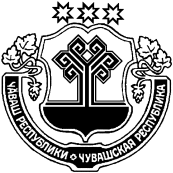 О внесении изменений в постановление  администрации Шумерлинского района от 06.03.2019 № 120 «Об утверждении муниципальной программы Шумерлинского района «Обеспечение общественного порядка и противодействие преступности»В соответствии с решениями Собрания депутатов Шумерлинского района от 08.12.2020 года № 7/1 «О  бюджете  Шумерлинского района Чувашской Республики на 2021 год и на плановый период 2022 и 2023 годов», от 23.04.2021 года № 13/1 «О внесении изменений в решение Собрания депутатов Шумерлинского района «О бюджете Шумерлинского  района Чувашской Республики на 2021 год и на плановый период 2022 и 2023 годов»»администрация Шумерлинского района Чувашской Республики  п о с т а н о в л я е т:1. Внести в постановление администрации Шумерлинского района от 06.03.2019      № 120 «Об утверждении муниципальной программы Шумерлинского района «Обеспечение общественного порядка и противодействие преступности» следующие изменения:1.1. В паспорте Муниципальной программы Шумерлинского района «Обеспечение общественного порядка и противодействие преступности» (далее – Программа) раздел «Объемы финансирования Муниципальной программы с разбивкой по годам реализации программы» изложить в новой редакции согласно приложению № 1 к настоящему постановлению;1.2. В разделе II Программы:дополнить абзацем семьдесят восьмым следующего содержания:«Мероприятие 1.8. Мероприятия, направленные на снижение количества преступлений, совершаемых несовершеннолетними гражданами.»;абзацы семьдесят восьмой-восемьдесят четвертый считать соответственно семьдесят девятым-восемьдесят пятым.1.3. Раздел III Программы изложить в новой редакции согласно приложению № 2 к настоящему постановлению;1.4. Приложение № 2 к Программе изложить в новой редакции согласно приложению № 3 к настоящему постановлению;1.5. В паспорте Подпрограммы «Профилактика правонарушений» Программы раздел «Объемы финансирования подпрограммы с разбивкой по годам реализации подпрограммы» изложить в новой редакции согласно приложению № 4 к настоящему постановлению;1.6. Раздел IV Подпрограммы «Профилактика правонарушений» Программы  изложить в новой редакции согласно приложению № 5 к настоящему постановлению;1.7.  Приложение к подпрограмме «Профилактика правонарушений» Программы изложить в новой редакции согласно приложению № 6 к настоящему постановлению;1.8. В паспорте Подпрограммы «Профилактика незаконного потребления наркотических средств и психотропных веществ, наркомании в Шумерлинском районе» Программы раздел «Объемы финансирования подпрограммы с разбивкой по годам реализации подпрограммы» изложить в новой редакции согласно приложению № 7 к настоящему постановлению;1.9. Раздел IV Подпрограммы «Профилактика незаконного потребления наркотических средств и психотропных веществ, наркомании в Шумерлинском районе» Программы изложить в новой редакции согласно приложению № 8 к настоящему постановлению;1.10.  Приложение к Подпрограмме «Профилактика незаконного потребления наркотических средств и психотропных веществ, наркомании в Шумерлинском районе» Программы изложить в новой редакции согласно приложению № 9 к настоящему постановлению;1.11. В паспорте Подпрограммы «Предупреждение детской беспризорности, безнадзорности и правонарушений несовершеннолетних» Программы раздел «Объемы финансирования подпрограммы с разбивкой по годам реализации подпрограммы» изложить в новой редакции согласно приложению № 10 к настоящему постановлению;1.12. В разделе III «Предупреждение детской беспризорности, безнадзорности и правонарушений несовершеннолетних» Программы:дополнить абзацем двенадцатым следующего содержания:«Мероприятие 1.8. Мероприятия, направленные на снижение количества преступлений, совершаемых несовершеннолетними гражданами.»;абзацы двенадцатый-двадцать первый считать соответственно абзацами тринадцатым-двадцать вторым.1.11. Раздел IV Подпрограммы «Предупреждение детской беспризорности, безнадзорности и правонарушений несовершеннолетних» Программы изложить в новой редакции согласно приложению № 11 к настоящему постановлению;1.12.  Приложение к подпрограмме «Предупреждение детской беспризорности, безнадзорности и правонарушений несовершеннолетних» Программы изложить в новой редакции согласно приложению № 12 к настоящему постановлению.2. Настоящее постановление вступает в силу после его официального опубликования в печатном издании «Вестник Шумерлинского района» и подлежит размещению на официальном сайте Шумерлинского района в сети Интернет.   Приложение № 1 к постановлению администрации  Шумерлинского района от 22.07.2021   №379Приложение № 2 к постановлению администрации  Шумерлинского района от 22.07.2021   №379Раздел III. Обоснование объема финансовых ресурсов, необходимых для реализации Муниципальной программы (с расшифровкой по источникам финансирования,по этапам и годам реализации Муниципальной программы)Расходы Муниципальной программы формируются за счет средств республиканского бюджета Чувашской Республики.Средства бюджета Шумерлинского района предусмотренные на реализацию Муниципальной программы, являются источниками финансирования подпрограмм, включенных в Муниципальную  программу.Общий объем финансирования Муниципальной программы в 2019 - 2035 годах составит 2751,5 тыс. рублей, в том числе за счет средств:республиканского бюджета Чувашской Республики – 2289,3 тыс. рублей (83,4 процента);бюджета Шумерлинского района – 462,2 тыс. рублей (16,6 процента).Объем финансирования Муниципальной  программы на 1 этапе (2019 - 2025 годы) составит 2498,0 тыс. рублей, в том числе:в 2019 году – 366,5 тыс. рублей;в 2020 году – 369,4 тыс. рублей;в 2021 году – 386,8 тыс. рублей;в 2022 году -  341,4 тыс. рублей;в 2023 году – 341,4 тыс. рублей;в 2024 году – 346,2 тыс. рублей;в 2025 году – 346,3 тыс. рублей;из них средства:республиканского бюджета Чувашской Республики – 2289,3 тыс. рублей (91,8 процента), в том числе:в 2019 году – 310,5 тыс. рублей;в 2020 году – 321,8 тыс. рублей;в 2021 году – 331,9 тыс. рублей;в 2022 году-   341,4 тыс. рублей;в 2023 году – 341,4 тыс. рублей;в 2024 году – 321,1 тыс. рублей;в 2025 году – 321,2 тыс. рублей;бюджета Шумерлинского района – 208,7 тыс. рублей (8,2 процента), в том числе:в 2019 году – 56,0 тыс. рублей;в 2020 году – 47,6 тыс. рублей;в 2021 году – 54,9 тыс. рублей;в 2022 году-   0,0 тыс. рублей;в 2023 году – 0,0 тыс. рублей;в 2024 году – 25,1 тыс. рублей;в 2025 году – 25,1 тыс. рублей;На 2 этапе (2026 - 2030 годы) объем финансирования Муниципальной программы составит 126,5 тыс. рублей, из них средства:республиканского бюджета Чувашской Республики - 0 тыс. рублей (0 процента);бюджета Шумерлинского района – 126,5 тыс. рублей (100 процентов).На 3 этапе (2031 - 2035 годы) объем финансирования Муниципальной  программы составит 127,0 тыс. рублей, из них средства:республиканского бюджета Чувашской Республики - 0 тыс. рублей (0 процента);бюджета Шумерлинского района – 127,0 тыс. рублей (100 процентов).Объемы финансирования Муниципальной программы подлежат ежегодному уточнению исходя из реальных возможностей бюджетов всех уровней.Ресурсное обеспечение и прогнозная (справочная) оценка расходов за счет всех источников финансирования реализации Муниципальной программы приведены в приложении № 2 к Муниципальной программе.В Муниципальную программу включены подпрограммы согласно приложениям № 3 - 5 к Муниципальной программе. Приложение № 3 к постановлению администрации  Шумерлинского района от 22.07.2021   № 379   Приложение № 2к муниципальной программеШумерлинского района"Обеспечение общественного порядкаи противодействие преступности"Ресурсное обеспечениеи прогнозная (справочная) оценка расходов за счет всех источников финансирования реализациимуниципальной программы Шумерлинского района "Обеспечение общественного порядка и противодействие преступности"Приложение № 4 к постановлению администрации  Шумерлинского района от 22.07.2021   №379Приложение № 5 к постановлению администрации  Шумерлинского района от 22.07.2021   №379Раздел IV. Обоснование объема финансовых ресурсов,необходимых для реализации подпрограммы(с расшифровкой по источникам финансирования,по этапам и годам реализации подпрограммы)Расходы подпрограммы формируются за счет средств республиканского бюджета Чувашской Республики и бюджета Шумерлинского района.Общий объем финансирования подпрограммы в 2019 - 2035 годах составит 368,5 тыс. рублей, в том числе за счет средств:республиканского бюджета Чувашской Республики – 0,0 тыс. рублей (0 процентов);бюджета Шумерлинского района – 368,5 тыс. рублей (100 процентов).Объем финансирования подпрограммы на 1 этапе (2019 - 2025 годы) составит 167,5 тыс. рублей, в том числе:в 2019 году – 51,0 тыс. рублей;в 2020 году – 42,6 тыс. рублей;в 2021 году – 33,9 тыс. рублей;в 2022 году – 0,0 тыс. рублей;в 2023 году – 0,0 тыс. рублей;в 2024 году – 20,0 тыс. рублей;в 2025 году – 20,0 тыс. рублей;из них средства:республиканского бюджета Чувашской Республики – 0,0 тыс. рублей (0 процентов), в том числе:в 2019 году – 0,0 тыс. рублей;в 2020 году - 0,0 тыс. рублей;в 2021 году - 0,0 тыс. рублей;в 2022 году - 0,0 тыс. рублей;в 2023 году - 0,0 тыс. рублей;в 2024 году - 0,0 тыс. рублей;в 2025 году - 0,0 тыс. рублей;бюджета Шумерлинского района  – 167,5 тыс. рублей (100 процентов), в том числе:в 2019 году – 51,0 тыс. рублей;в 2020 году – 42,6 тыс. рублей;в 2021 году – 33,9 тыс. рублей;в 2022 году – 0,0 тыс. рублей;в 2023 году – 0,0 тыс. рублей;в 2024 году – 20,0 тыс. рублей;в 2025 году – 20,0 тыс. рублей;На 2 этапе (2026 - 2030 годы) объем финансирования подпрограммы составит 100,5 тыс. рублей, из них средства:республиканского бюджета Чувашской Республики - 0,0 тыс. рублей (0 процентов);бюджета Шумерлинского района - 100,5 тыс. рублей (100 процентов).На 3 этапе (2031 - 2035 годы) объем финансирования подпрограммы составит 100,5 тыс. рублей, из них средства:республиканского бюджета Чувашской Республики - 0,0 тыс. рублей (0 процентов);бюджета Шумерлинского района - 100,5 тыс. рублей (100 процентов).Объемы финансирования подпрограммы подлежат ежегодному уточнению исходя из реальных возможностей бюджетов всех уровней.Приложение № 6 к постановлению администрации  Шумерлинского района от 22.07.2021   № 379Приложениек подпрограмме "Профилактика правонарушений"муниципальной программы Шумерлинского района"Обеспечение общественного порядкаи противодействие преступности"Ресурсное обеспечениереализации подпрограммы «Профилактика правонарушений» муниципальной программы Шумерлинского района«Обеспечение общественного порядка и противодействие преступности» за счет всех источников финансированияПриложение № 7 к постановлению администрации  Шумерлинского района от 22.07.2021   №379Приложение № 8к постановлению администрации  Шумерлинского района от 22.07.2021   №379Раздел IV. Обоснование объема финансовых ресурсов,необходимых для реализации подпрограммы (с расшифровкой по источникам финансирования, по этапам и годам реализации подпрограммы)Расходы на реализацию подпрограммы формируются за счет средств республиканского бюджета Чувашской Республики и бюджета Шумерлинского района.Общий объем финансирования подпрограммы в 2019 - 2035 годах составит 77,7тыс. рублей, в том числе за счет средств:республиканского бюджета Чувашской Республики – 0,0 тыс. рублей (0 процентов);бюджета Шумерлинского района – 77,7 тыс. рублей (100 процентов).Объем финансирования подпрограммы на 1 этапе (2019 - 2025 годы) составит 25,2 тыс. рублей, в том числе:в 2019 году – 5,0 тыс. рублей;в 2020 году – 5,0 тыс. рублей;в 2021 году – 5,0 тыс. рублей;в 2022 году – 0,0 тыс. рублей;в 2023 году – 0,0 тыс. рублей;в 2024 году – 5,1 тыс. рублей;в 2025 году – 5,1 тыс. рублей;из них средства:республиканского бюджета Чувашской Республики – 0,0 тыс. рублей (0 процентов), в том числе:в 2019 году – 0,0 тыс. рублей;в 2020 году – 0,0 тыс. рублей;в 2021 году – 0,0 тыс. рублей;в 2022 году – 0,0 тыс. рублей;в 2023 году – 0,0 тыс. рублей;в 2024 году – 0,0 тыс. рублей;в 2025 году – 0,0 тыс. рублей;бюджета Шумерлинского района – 25,2 тыс. рублей (100 процента), в том числе:в 2019 году – 5,0 тыс. рублей;в 2020 году – 5,0 тыс. рублей;в 2021 году – 0,0 тыс. рублей;в 2022 году – 0,0 тыс. рублей;в 2023 году – 5,0 тыс. рублей;в 2024 году – 5,1 тыс. рублей;в 2025 году – 5,1 тыс. рублей;На 2 этапе (2026 - 2030 годы) объем финансирования подпрограммы составит 26,0 тыс. рублей, из них средства:республиканского бюджета Чувашской Республики – 0,0 тыс. рублей (0 процентов);бюджета Шумерлинского района - 26,0 тыс. рублей (100 процентов).На 3 этапе (2031 - 2035 годы) объем финансирования подпрограммы составит 26,5 тыс. рублей, из них средства:республиканского бюджета Чувашской Республики - 0,0 тыс. рублей (0 процентов);внебюджетных источников - 26,5 тыс. рублей (100 процентов).Объемы финансирования подпрограммы подлежат ежегодному уточнению исходя из реальных возможностей бюджетов всех уровней.Ресурсное обеспечение подпрограммы за счет всех источников финансирования приведено в приложении к настоящей подпрограмме.Приложение № 9 к постановлению администрации  Шумерлинского района от 22.07.2021   №379Приложениек подпрограмме "Профилактика незаконногопотребления наркотических средстви психотропных веществ, наркоманиив Шумерлинском районе" муниципальнойпрограммы Шумерлинского района"Обеспечение общественного порядкаи противодействие преступности"Ресурсное обеспечениереализации подпрограммы "Профилактика незаконного потребления наркотических средств и психотропных веществ,наркомании в Шумерлинском районе" муниципальной программы Шумерлинского района "Обеспечение общественного порядкаи противодействие преступности" за счет всех источников финансирования<*> Мероприятие осуществляется по согласованию с исполнителем.<**> Приводятся значения целевых индикаторов и показателей в 2030 и 2035 годах соответственно   Приложение № 10 к постановлению администрации  Шумерлинского района от 22.07.2021   № 379Приложение № 11 к постановлению администрации  Шумерлинского района от 22.07.2021   №379Раздел IV. Обоснование объема финансовых ресурсов,необходимых для реализации подпрограммы (с расшифровкой по источникам финансирования, по этапам и годам реализации подпрограммы)Общий объем финансирования подпрограммы в 2019 - 2035 годах за счет средств республиканского бюджета Чувашской Республики составит 2288,6 тыс. рублей.Объем финансирования подпрограммы на 1 этапе (2019 - 2025 годы) за счет средств республиканского бюджета Чувашской Республики составит 2288,6 тыс. рублей, в том числе:в 2019 году – 310,4 тыс. рублей;в 2020 году – 321,6 тыс. рублей;в 2021 году – 347,8 тыс. рублей;в 2022 году – 341,3 тыс. рублей;в 2023 году – 341,3 тыс. рублей;в 2024 году – 321,1 тыс. рублей;в 2025 году – 321,1 тыс. рублей;На 2 этапе (2026 - 2030 годы) объем финансирования подпрограммы за счет средств республиканского бюджета Чувашской Республики составит 0,0 тыс. рублей.На 3 этапе (2031 - 2035 годы) объем финансирования подпрограммы за счет средств республиканского бюджета Чувашской Республики составит 0,0 тыс. рублей.Объемы финансирования подпрограммы подлежат ежегодному уточнению исходя из реальных возможностей республиканского бюджета Чувашской Республики.Ресурсное обеспечение подпрограммы за счет всех источников финансирования приведено в приложении к настоящей подпрограмме.Приложение № 12 к постановлению администрации  Шумерлинского района от 22.07.2021   № 379Приложениек подпрограмме "Предупреждениедетской беспризорности, безнадзорностии правонарушений несовершеннолетних"муниципальной  программы Шумерлинского района"Обеспечение общественного порядкаи противодействие преступности"Ресурсное обеспечениереализации подпрограммы "Предупреждение детской беспризорности, безнадзорности и правонарушений несовершеннолетних" муниципальной программы Шумерлинского района "Обеспечение общественного порядка и противодействие преступности" за счет всех источников финансированияЧĂВАШ  РЕСПУБЛИКИЧУВАШСКАЯ РЕСПУБЛИКА ÇĚМĚРЛЕ РАЙОНĚН АДМИНИСТРАЦИЙĚ ЙЫШĂНУ22.07.2021   № 379Çěмěрле хулиАДМИНИСТРАЦИЯШУМЕРЛИНСКОГО РАЙОНАПОСТАНОВЛЕНИЕ22.07.2021   № 379  г. ШумерляГлава администрации Шумерлинского района  Л.Г. РафиновОбъемы финансирования Муниципальной программы с разбивкой по годам реализации программы–Общий объем финансирования муниципальной программы составит 2751,5 тыс. рублей, в том числе:в 2019 году – 366,5 тыс. рублей;в 2020 году – 369,4 тыс. рублей;в 2021 году – 386,8 тыс. рублей;в 2022 году -  341,4 тыс. рублей;в 2023 году – 341,4 тыс. рублей;в 2024 году – 346,2 тыс. рублей;в 2025 году – 346,3 тыс. рублей;в 2026-2030 годах – 126,5 тыс. рублей;в 2031 – 2035 годах – 127,0 тыс. рублей;из них средства:республиканского бюджета Чувашской Республики - 2 289,3 тыс. рублей, в том числе:в 2019 году – 310,5 тыс. рублей;в 2020 году – 321,8 тыс. рублей;в 2021 году – 331,9 тыс. рублей;в 2022 году-   341,4 тыс. рублей;в 2023 году – 341,4 тыс. рублей;в 2024 году – 321,1 тыс. рублей;в 2025 году – 321,2 тыс. рублей;в 2026-2030 годах – 0 тыс. рублей;в 2031 – 2035 годах – 0 тыс. рублей;бюджета Шумерлинского района – 462,2 тыс. рублей, в том числе:в 2019 году – 56,0 тыс. рублей;в 2020 году – 47,6 тыс. рублей;в 2021 году – 54,9 тыс. рублей;в 2022 году-   0,0 тыс. рублей;в 2023 году – 0,0 тыс. рублей;в 2024 году – 25,1 тыс. рублей;в 2025 году – 25,1 тыс. рублей;в 2026-2030 годах – 126,5 тыс. рублей;в 2031 – 2035 годах – 127,0 тыс. рублейОбъемы финансирования мероприятий муниципальной программы подлежат ежегодному уточнению исходя из возможностей бюджетов всех уровней                  СтатусНаименование муниципальной программы Шумерлинского района, подпрограммы муниципальной программы Шумерлинского района, основного мероприятияКод бюджетной классификацииКод бюджетной классификацииИсточники финансированияИсточники финансированияРасходы по годам, тыс. рублейРасходы по годам, тыс. рублейРасходы по годам, тыс. рублейРасходы по годам, тыс. рублейРасходы по годам, тыс. рублейРасходы по годам, тыс. рублейРасходы по годам, тыс. рублейРасходы по годам, тыс. рублейРасходы по годам, тыс. рублейСтатусНаименование муниципальной программы Шумерлинского района, подпрограммы муниципальной программы Шумерлинского района, основного мероприятияглавный распорядитель бюджетных средствцелевая статья расходовИсточники финансированияИсточники финансирования20192020202120222023202420252026 - 20302031 - 203512345567891011121314Муниципальная программа Шумерлинского района«Обеспечение общественного порядка и противодействие преступности»всеговсего366,5369,4386,8341,4341,4346,2346,3126,5127,0Муниципальная программа Шумерлинского района«Обеспечение общественного порядка и противодействие преступности»xxфедеральный бюджетфедеральный бюджет0,00,00,00,00,00,00,00,00,0Муниципальная программа Шумерлинского района«Обеспечение общественного порядка и противодействие преступности»xxреспубликанский бюджет Чувашской Республикиреспубликанский бюджет Чувашской Республики310,5321,8331,9341,4341,4321,1321,200Муниципальная программа Шумерлинского района«Обеспечение общественного порядка и противодействие преступности»xxбюджет Шумерлинского района бюджет Шумерлинского района 56,047,654,90,00,025,125,1126,5127,0Подпрограмма «Профилактика правонарушений» всеговсего51,042,633,90,00,020,020,0100,5100,5Подпрограмма «Профилактика правонарушений» xxфедеральный бюджетфедеральный бюджет0,00,00,00,00,00,00,00,00,0Подпрограмма «Профилактика правонарушений» республиканский бюджет Чувашской Республикиреспубликанский бюджет Чувашской Республики0,00,00,00,00,00,00,00,00,0Подпрограмма «Профилактика правонарушений» xxреспубликанский бюджет Чувашской Республикиреспубликанский бюджет Чувашской Республики0,00,00,00,00,00,00,00,00,0Подпрограмма «Профилактика правонарушений» 903974А310170380А310172540А310272550А310672560бюджет Шумерлинского района бюджет Шумерлинского района 51,042,633,90,00,020,020,0100,5100,5Основное мероприятие 1Дальнейшее развитие многоуровневой системы профилактики правонарушенийвсеговсего36,040,025,90,00,020,020,0100,5100,5Основное мероприятие 1Дальнейшее развитие многоуровневой системы профилактики правонарушенийxxфедеральный бюджетфедеральный бюджет0,00,00,00,00,00,00,00,00,0Основное мероприятие 1Дальнейшее развитие многоуровневой системы профилактики правонарушенийxxреспубликанский бюджет Чувашской Республикиреспубликанский бюджет Чувашской Республики0,00,00,00,00,00,00,00,00,0Основное мероприятие 1Дальнейшее развитие многоуровневой системы профилактики правонарушенийxxбюджет Шумерлинского района бюджет Шумерлинского района 36,040,025,90,00,020,020,0100,5100,5Основное мероприятие 2Профилактика и предупреждение рецидивной преступности, ресоциализация и адаптация лиц, освободившихся из мест лишения свободы, и лиц, осужденных к уголовным наказаниям, не связанным с лишением свободывсеговсего10,00,00,00,00,00,00,00,00,0Основное мероприятие 2Профилактика и предупреждение рецидивной преступности, ресоциализация и адаптация лиц, освободившихся из мест лишения свободы, и лиц, осужденных к уголовным наказаниям, не связанным с лишением свободыxxфедеральный бюджетфедеральный бюджет0,00,00,00,00,00,00,00,00,0Основное мероприятие 2Профилактика и предупреждение рецидивной преступности, ресоциализация и адаптация лиц, освободившихся из мест лишения свободы, и лиц, осужденных к уголовным наказаниям, не связанным с лишением свободыxxреспубликанский бюджет Чувашской Республикиреспубликанский бюджет Чувашской Республики0,00,00,00,00,00,00,00,00,0Основное мероприятие 2Профилактика и предупреждение рецидивной преступности, ресоциализация и адаптация лиц, освободившихся из мест лишения свободы, и лиц, осужденных к уголовным наказаниям, не связанным с лишением свободы903А310272550бюджет Шумерлинского района бюджет Шумерлинского района 10,00,00,00,00,00,00,00,00,0Основное мероприятие 3Профилактика и предупреждение бытовой преступности, а также преступлений, совершенных в состоянии алкогольного опьянениявсеговсего0,00,05,00,00,00,00,00,00,0Основное мероприятие 3Профилактика и предупреждение бытовой преступности, а также преступлений, совершенных в состоянии алкогольного опьяненияxxфедеральный бюджетфедеральный бюджет0,00,00,00,00,00,00,00,00,0Основное мероприятие 3Профилактика и предупреждение бытовой преступности, а также преступлений, совершенных в состоянии алкогольного опьяненияxxреспубликанский бюджет Чувашской Республикиреспубликанский бюджет Чувашской Республики0,00,00,00,00,00,00,00,00,0Основное мероприятие 3Профилактика и предупреждение бытовой преступности, а также преступлений, совершенных в состоянии алкогольного опьяненияxxбюджет Шумерлинского района бюджет Шумерлинского района 0,00,05,00,00,00,00,00,00,0Основное мероприятие 4Социальная адаптация лиц, находящихся в трудной жизненной ситуации, содействие в реализации их конституционных прав и свобод, а также помощь в трудовом и бытовом устройствевсеговсего0,00,00,00,00,00,00,00,00,0Основное мероприятие 4Социальная адаптация лиц, находящихся в трудной жизненной ситуации, содействие в реализации их конституционных прав и свобод, а также помощь в трудовом и бытовом устройствеxxфедеральный бюджетфедеральный бюджет0,00,00,00,00,00,00,00,00,0Основное мероприятие 4Социальная адаптация лиц, находящихся в трудной жизненной ситуации, содействие в реализации их конституционных прав и свобод, а также помощь в трудовом и бытовом устройствеxxреспубликанский бюджет Чувашской Республикиреспубликанский бюджет Чувашской Республики0,00,00,00,00,00,00,00,00,0Основное мероприятие 4Социальная адаптация лиц, находящихся в трудной жизненной ситуации, содействие в реализации их конституционных прав и свобод, а также помощь в трудовом и бытовом устройствеxxбюджет Шумерлинского района бюджет Шумерлинского района 0,00,00,00,00,00,00,00,00,0Основное мероприятие 5Помощь лицам, пострадавшим от правонарушений или подверженным риску стать таковымивсеговсего0,00,00,00,00,00,00,00,00,0Основное мероприятие 5Помощь лицам, пострадавшим от правонарушений или подверженным риску стать таковымиxxфедеральный бюджетфедеральный бюджет0,00,00,00,00,00,00,00,00,0Основное мероприятие 5Помощь лицам, пострадавшим от правонарушений или подверженным риску стать таковымиxxреспубликанский бюджет Чувашской Республикиреспубликанский бюджет Чувашской Республики0,00,00,00,00,00,00,00,00,0Основное мероприятие 5Помощь лицам, пострадавшим от правонарушений или подверженным риску стать таковымиxxбюджет Шумерлинского района бюджет Шумерлинского района 0,00,00,00,00,00,00,00,00,0Основное мероприятие 6Информационно-методическое обеспечение профилактики правонарушений и повышение уровня правовой культуры населениявсеговсего5,02,63,00,00,00,00,00,00,0Основное мероприятие 6Информационно-методическое обеспечение профилактики правонарушений и повышение уровня правовой культуры населенияxxфедеральный бюджетфедеральный бюджет0,00,00,00,00,00,00,00,00,0Основное мероприятие 6Информационно-методическое обеспечение профилактики правонарушений и повышение уровня правовой культуры населенияxxреспубликанский бюджет Чувашской Республикиреспубликанский бюджет Чувашской Республики0,00,00,00,00,00,00,00,00,0Основное мероприятие 6Информационно-методическое обеспечение профилактики правонарушений и повышение уровня правовой культуры населенияxxбюджет Шумерлинского района бюджет Шумерлинского района 5,02,63,00,00,00,00,00,00,0Подпрограмма«Профилактика незаконного потребления наркотических средств и психотропных веществ, наркомании в Шумерлинском районе»всеговсего5,05,05,00,00,05,15,126,026,5Подпрограмма«Профилактика незаконного потребления наркотических средств и психотропных веществ, наркомании в Шумерлинском районе»xxфедеральный бюджетфедеральный бюджет0,00,00,00,00,00,00,00,00,0Подпрограмма«Профилактика незаконного потребления наркотических средств и психотропных веществ, наркомании в Шумерлинском районе»xxреспубликанский бюджет Чувашской Республикиреспубликанский бюджет Чувашской Республики0,00,00,00,00,00,00,00,00,0Подпрограмма«Профилактика незаконного потребления наркотических средств и психотропных веществ, наркомании в Шумерлинском районе»республиканский бюджет Чувашской Республикиреспубликанский бюджет Чувашской Республики0,00,00,00,00,00,00,00,00,0Подпрограмма«Профилактика незаконного потребления наркотических средств и психотропных веществ, наркомании в Шумерлинском районе»республиканский бюджет Чувашской Республикиреспубликанский бюджет Чувашской Республики0,00,00,00,00,00,00,00,00,0Подпрограмма«Профилактика незаконного потребления наркотических средств и психотропных веществ, наркомании в Шумерлинском районе»903А320278340бюджет Шумерлинского района бюджет Шумерлинского района 5,05,05,00,00,05,15,126,026,5Подпрограмма«Профилактика незаконного потребления наркотических средств и психотропных веществ, наркомании в Шумерлинском районе»Подпрограмма«Профилактика незаконного потребления наркотических средств и психотропных веществ, наркомании в Шумерлинском районе»Основное мероприятие 1Совершенствование системы мер по сокращению предложения наркотиковвсего0,00,00,00,00,05,15,126,026,5Основное мероприятие 1Совершенствование системы мер по сокращению предложения наркотиковxxxфедеральный бюджет0,00,00,00,00,00,00,00,00,0Основное мероприятие 1Совершенствование системы мер по сокращению предложения наркотиковреспубликанский бюджет Чувашской Республики0,00,00,00,00,00,00,00,00,0Основное мероприятие 1Совершенствование системы мер по сокращению предложения наркотиковxxxбюджет Шумерлинского района 0,00,00,00,00,05,15,126,026,5Основное мероприятие 2Совершенствование системы мер по сокращению спроса на наркотикивсего5,05,05,00,00,00,00,00,00,0Основное мероприятие 2Совершенствование системы мер по сокращению спроса на наркотикиxxxфедеральный бюджет0,00,00,00,00,00,00,00,00,0Основное мероприятие 2Совершенствование системы мер по сокращению спроса на наркотикихххреспубликанский бюджет Чувашской Республики0,00,00,00,00,00,00,00,00,0Основное мероприятие 2Совершенствование системы мер по сокращению спроса на наркотикиxxxбюджет Шумерлинского района 5,05,05,00,00,00,00,00,00,0Основное мероприятие 3Совершенствование организационно-правового и ресурсного обеспечения антинаркотической деятельности в Шумерлинском районевсего0,00,00,00,00,00,00,00,00,0Основное мероприятие 3Совершенствование организационно-правового и ресурсного обеспечения антинаркотической деятельности в Шумерлинском районеxxxфедеральный бюджет0,00,00,00,00,00,00,00,00,0Основное мероприятие 3Совершенствование организационно-правового и ресурсного обеспечения антинаркотической деятельности в Шумерлинском районехххреспубликанский бюджет Чувашской Республики0,00,00,00,00,00,00,00,00,0Основное мероприятие 3Совершенствование организационно-правового и ресурсного обеспечения антинаркотической деятельности в Шумерлинском районереспубликанский бюджет Чувашской Республики0,00,00,00,00,00,00,00,00,0Основное мероприятие 3Совершенствование организационно-правового и ресурсного обеспечения антинаркотической деятельности в Шумерлинском районеxxxбюджет Шумерлинского района 0,00,00,00,00,00,00,00,00,0Основное мероприятие 4Совершенствование системы социальной реабилитации и ресоциализации лиц, находящихся в трудной жизненной ситуации, потребляющих наркотические средства и психотропные вещества в немедицинских целях (за исключением медицинской)всего0,00,00,00,00,00,00,00,00,0Основное мероприятие 4Совершенствование системы социальной реабилитации и ресоциализации лиц, находящихся в трудной жизненной ситуации, потребляющих наркотические средства и психотропные вещества в немедицинских целях (за исключением медицинской)xxxфедеральный бюджет0,00,00,00,00,00,00,00,00,0Основное мероприятие 4Совершенствование системы социальной реабилитации и ресоциализации лиц, находящихся в трудной жизненной ситуации, потребляющих наркотические средства и психотропные вещества в немедицинских целях (за исключением медицинской)хххреспубликанский бюджет Чувашской Республики0,00,00,00,00,00,00,00,00,0Основное мероприятие 4Совершенствование системы социальной реабилитации и ресоциализации лиц, находящихся в трудной жизненной ситуации, потребляющих наркотические средства и психотропные вещества в немедицинских целях (за исключением медицинской)xxxбюджет Шумерлинского района 0,00,00,00,00,00,00,00,00,0Подпрограмма«Предупреждение детской беспризорности, безнадзорности и правонарушений несовершеннолетних"всего310,4321,6347,8341,3341,3321,1321,20,00,0Подпрограмма«Предупреждение детской беспризорности, безнадзорности и правонарушений несовершеннолетних"xxxфедеральный бюджет0,00,00,00,00,00,00,00,00,0Подпрограмма«Предупреждение детской беспризорности, безнадзорности и правонарушений несовершеннолетних"974А330118900А330112540А330111980А330118900А330112540А330111980республиканский бюджет Чувашской Республики310,4321,6331,8341,3341,3321,1321,20,00,0Подпрограмма«Предупреждение детской беспризорности, безнадзорности и правонарушений несовершеннолетних"xxxбюджет Шумерлинского района 0,00,016,00,00,00,00,00,00,0Основное мероприятие 1Предупреждение безнадзорности, беспризорности, правонарушений и антиобщественных действий несовершеннолетних, выявление и устранение причин и условий, способствующих развитию этих негативных явленийвсего310,4321,6347,8341,3341,3321,1321,20,00,0Основное мероприятие 1Предупреждение безнадзорности, беспризорности, правонарушений и антиобщественных действий несовершеннолетних, выявление и устранение причин и условий, способствующих развитию этих негативных явленийxxxфедеральный бюджет0,00,00,00,00,00,00,00,00,0Основное мероприятие 1Предупреждение безнадзорности, беспризорности, правонарушений и антиобщественных действий несовершеннолетних, выявление и устранение причин и условий, способствующих развитию этих негативных явлений974А330118900А330112540А330111980А330118900А330112540А330111980республиканский бюджет Чувашской Республики310,4321,6331,8341,3341,3321,1321,20,00,0Основное мероприятие 1Предупреждение безнадзорности, беспризорности, правонарушений и антиобщественных действий несовершеннолетних, выявление и устранение причин и условий, способствующих развитию этих негативных явленийxxxбюджет Шумерлинского района 0,00,016,00,00,00,00,00,00,0Основное мероприятие 2Работа с семьями, находящимися в социально опасном положении, и оказание им помощи в обучении и воспитании детейвсего0,00,00,00,00,00,00,00,00,0Основное мероприятие 2Работа с семьями, находящимися в социально опасном положении, и оказание им помощи в обучении и воспитании детейxxxфедеральный бюджет0,00,00,00,00,00,00,00,00,0Основное мероприятие 2Работа с семьями, находящимися в социально опасном положении, и оказание им помощи в обучении и воспитании детейxxxреспубликанский бюджет Чувашской Республики0,00,00,00,00,00,00,00,00,0Основное мероприятие 2Работа с семьями, находящимися в социально опасном положении, и оказание им помощи в обучении и воспитании детейxxxбюджет Шумерлинского района 0,00,00,00,00,00,00,00,00,0Подпрограмма «Обеспечение реализации муниципальной программы Шумерлинского района «Обеспечение общественного порядка и противодействие преступности»Подпрограмма «Обеспечение реализации муниципальной программы Шумерлинского района «Обеспечение общественного порядка и противодействие преступности»всего0,10,20,10,10,10,00,00,00,0Подпрограмма «Обеспечение реализации муниципальной программы Шумерлинского района «Обеспечение общественного порядка и противодействие преступности»Подпрограмма «Обеспечение реализации муниципальной программы Шумерлинского района «Обеспечение общественного порядка и противодействие преступности»xxxфедеральный бюджет0,00,00,00,00,00,00,00,00,0Подпрограмма «Обеспечение реализации муниципальной программы Шумерлинского района «Обеспечение общественного порядка и противодействие преступности»Подпрограмма «Обеспечение реализации муниципальной программы Шумерлинского района «Обеспечение общественного порядка и противодействие преступности»903А3Э0113800А3Э0113800республиканский бюджет Чувашской Республики0,10,20,10,10,10,00,00,00,0Объемы финансирования подпрограммы с разбивкой по годам реализации подпрограммы-прогнозируемые объемы финансирования реализации мероприятий подпрограммы в 2019 - 2035 годах составляют 368,5 тыс. рублей, в том числе:в 2019 году – 51,0 тыс. рублей;в 2020 году – 42,6 тыс. рублей;в 2021 году – 33,9 тыс. рублей;в 2022 году – 0,0 тыс. рублей;в 2023 году – 0,0 тыс. рублей;в 2024 году – 20,0 тыс. рублей;в 2025 году – 20,0 тыс. рублей;в 2026 - 2030 годах – 100,5 тыс. рублей;в 2031 - 2035 годах – 100,5 тыс. рублей;из них средства:республиканского бюджета Чувашской Республики – 0,0 тыс. рублей (0 процентов), в том числе:в 2019 году – 0,0 тыс. рублей;в 2020 году - 0,0 тыс. рублей;в 2021 году - 0,0 тыс. рублей;в 2022 году - 0,0 тыс. рублей;в 2023 году - 0,0 тыс. рублей;в 2024 году - 0,0 тыс. рублей;в 2025 году - 0,0 тыс. рублей;в 2026 - 2030 годах - 0,0 тыс. рублей;в 2031 - 2035 годах - 0,0 тыс. рублей;бюджета Шумерлинского района – 368,5 тыс. рублей (100 процентов), в том числе:в 2019 году – 51,0 тыс. рублей;в 2020 году – 42,6 тыс. рублей;в 2021 году – 33,9 тыс. рублей;в 2022 году – 0,0 тыс. рублей;в 2023 году – 0,0 тыс. рублей;в 2024 году – 20,0 тыс. рублей;в 2025 году – 20,0 тыс. рублей;в 2026 - 2030 годах – 100,5 тыс. рублей;в 2031 - 2035 годах – 100,5 тыс. рублей.СтатусНаименование подпрограммы муниципальной программы Шумерлинского района (основного мероприятия, мероприятия)Задача подпрограммы муниципальной  программы Шумерлинского районаОтветственный исполнитель, соисполнитель, участникиКод бюджетной классификацииКод бюджетной классификацииКод бюджетной классификацииКод бюджетной классификацииИсточники финансированияРасходы по годам, тыс. рублейРасходы по годам, тыс. рублейРасходы по годам, тыс. рублейРасходы по годам, тыс. рублейРасходы по годам, тыс. рублейРасходы по годам, тыс. рублейРасходы по годам, тыс. рублейРасходы по годам, тыс. рублейРасходы по годам, тыс. рублейСтатусНаименование подпрограммы муниципальной программы Шумерлинского района (основного мероприятия, мероприятия)Задача подпрограммы муниципальной  программы Шумерлинского районаОтветственный исполнитель, соисполнитель, участникиглавный распорядитель бюджетных средствраздел, подразделцелевая статья расходовгруппа (подгруппа) вида расходовИсточники финансирования20192020202120222023202420252026 - 20302031 - 2035123456789101112131415161718Подпрограмма«Профилактика правонарушений»ответственный исполнитель – Администрация Шумерлинского района xxxxвсего51,042,6433,90,00,020,020,0100,5100,5Подпрограмма«Профилактика правонарушений»ответственный исполнитель – Администрация Шумерлинского района xxxxфедеральный бюджет0,00,00,00,00,00,00,00,00,0Подпрограмма«Профилактика правонарушений»ответственный исполнитель – Администрация Шумерлинского района ххххреспубликанский бюджет Чувашской Республики0,00,00,00,00,00,00,00,00,0Подпрограмма«Профилактика правонарушений»ответственный исполнитель – Администрация Шумерлинского района ххххреспубликанский бюджет Чувашской Республики0,00,00,00,00,00,00,00,00,0Подпрограмма«Профилактика правонарушений»ответственный исполнитель – Администрация Шумерлинского района ххххреспубликанский бюджет Чувашской Республики0,00,00,00,00,00,00,00,00,0Подпрограмма«Профилактика правонарушений»ответственный исполнитель – Администрация Шумерлинского района 90397403140702А310170380А310172540А310272550А310672560xбюджет Шумерлинского района 51,042,6433,90,00,020,020,0100,5100,5Подпрограмма«Профилактика правонарушений»ответственный исполнитель – Администрация Шумерлинского района Подпрограмма«Профилактика правонарушений»ответственный исполнитель – Администрация Шумерлинского района Цель «Совершенствование взаимодействия органов исполнительной власти Шумерлинского района, правоохранительных, контролирующих органов, администрации Шумерлинского района, народной дружины Шумерлинского района, участвующей в охране общественного порядка (далее - общественные формирования), в сфере профилактики правонарушений и борьбы с преступностью, в том числе удержание контроля над криминогенной ситуацией в Шумерлинском районе»Цель «Совершенствование взаимодействия органов исполнительной власти Шумерлинского района, правоохранительных, контролирующих органов, администрации Шумерлинского района, народной дружины Шумерлинского района, участвующей в охране общественного порядка (далее - общественные формирования), в сфере профилактики правонарушений и борьбы с преступностью, в том числе удержание контроля над криминогенной ситуацией в Шумерлинском районе»Цель «Совершенствование взаимодействия органов исполнительной власти Шумерлинского района, правоохранительных, контролирующих органов, администрации Шумерлинского района, народной дружины Шумерлинского района, участвующей в охране общественного порядка (далее - общественные формирования), в сфере профилактики правонарушений и борьбы с преступностью, в том числе удержание контроля над криминогенной ситуацией в Шумерлинском районе»Цель «Совершенствование взаимодействия органов исполнительной власти Шумерлинского района, правоохранительных, контролирующих органов, администрации Шумерлинского района, народной дружины Шумерлинского района, участвующей в охране общественного порядка (далее - общественные формирования), в сфере профилактики правонарушений и борьбы с преступностью, в том числе удержание контроля над криминогенной ситуацией в Шумерлинском районе»Цель «Совершенствование взаимодействия органов исполнительной власти Шумерлинского района, правоохранительных, контролирующих органов, администрации Шумерлинского района, народной дружины Шумерлинского района, участвующей в охране общественного порядка (далее - общественные формирования), в сфере профилактики правонарушений и борьбы с преступностью, в том числе удержание контроля над криминогенной ситуацией в Шумерлинском районе»Цель «Совершенствование взаимодействия органов исполнительной власти Шумерлинского района, правоохранительных, контролирующих органов, администрации Шумерлинского района, народной дружины Шумерлинского района, участвующей в охране общественного порядка (далее - общественные формирования), в сфере профилактики правонарушений и борьбы с преступностью, в том числе удержание контроля над криминогенной ситуацией в Шумерлинском районе»Цель «Совершенствование взаимодействия органов исполнительной власти Шумерлинского района, правоохранительных, контролирующих органов, администрации Шумерлинского района, народной дружины Шумерлинского района, участвующей в охране общественного порядка (далее - общественные формирования), в сфере профилактики правонарушений и борьбы с преступностью, в том числе удержание контроля над криминогенной ситуацией в Шумерлинском районе»Цель «Совершенствование взаимодействия органов исполнительной власти Шумерлинского района, правоохранительных, контролирующих органов, администрации Шумерлинского района, народной дружины Шумерлинского района, участвующей в охране общественного порядка (далее - общественные формирования), в сфере профилактики правонарушений и борьбы с преступностью, в том числе удержание контроля над криминогенной ситуацией в Шумерлинском районе»Цель «Совершенствование взаимодействия органов исполнительной власти Шумерлинского района, правоохранительных, контролирующих органов, администрации Шумерлинского района, народной дружины Шумерлинского района, участвующей в охране общественного порядка (далее - общественные формирования), в сфере профилактики правонарушений и борьбы с преступностью, в том числе удержание контроля над криминогенной ситуацией в Шумерлинском районе»Цель «Совершенствование взаимодействия органов исполнительной власти Шумерлинского района, правоохранительных, контролирующих органов, администрации Шумерлинского района, народной дружины Шумерлинского района, участвующей в охране общественного порядка (далее - общественные формирования), в сфере профилактики правонарушений и борьбы с преступностью, в том числе удержание контроля над криминогенной ситуацией в Шумерлинском районе»Цель «Совершенствование взаимодействия органов исполнительной власти Шумерлинского района, правоохранительных, контролирующих органов, администрации Шумерлинского района, народной дружины Шумерлинского района, участвующей в охране общественного порядка (далее - общественные формирования), в сфере профилактики правонарушений и борьбы с преступностью, в том числе удержание контроля над криминогенной ситуацией в Шумерлинском районе»Цель «Совершенствование взаимодействия органов исполнительной власти Шумерлинского района, правоохранительных, контролирующих органов, администрации Шумерлинского района, народной дружины Шумерлинского района, участвующей в охране общественного порядка (далее - общественные формирования), в сфере профилактики правонарушений и борьбы с преступностью, в том числе удержание контроля над криминогенной ситуацией в Шумерлинском районе»Цель «Совершенствование взаимодействия органов исполнительной власти Шумерлинского района, правоохранительных, контролирующих органов, администрации Шумерлинского района, народной дружины Шумерлинского района, участвующей в охране общественного порядка (далее - общественные формирования), в сфере профилактики правонарушений и борьбы с преступностью, в том числе удержание контроля над криминогенной ситуацией в Шумерлинском районе»Цель «Совершенствование взаимодействия органов исполнительной власти Шумерлинского района, правоохранительных, контролирующих органов, администрации Шумерлинского района, народной дружины Шумерлинского района, участвующей в охране общественного порядка (далее - общественные формирования), в сфере профилактики правонарушений и борьбы с преступностью, в том числе удержание контроля над криминогенной ситуацией в Шумерлинском районе»Цель «Совершенствование взаимодействия органов исполнительной власти Шумерлинского района, правоохранительных, контролирующих органов, администрации Шумерлинского района, народной дружины Шумерлинского района, участвующей в охране общественного порядка (далее - общественные формирования), в сфере профилактики правонарушений и борьбы с преступностью, в том числе удержание контроля над криминогенной ситуацией в Шумерлинском районе»Цель «Совершенствование взаимодействия органов исполнительной власти Шумерлинского района, правоохранительных, контролирующих органов, администрации Шумерлинского района, народной дружины Шумерлинского района, участвующей в охране общественного порядка (далее - общественные формирования), в сфере профилактики правонарушений и борьбы с преступностью, в том числе удержание контроля над криминогенной ситуацией в Шумерлинском районе»Цель «Совершенствование взаимодействия органов исполнительной власти Шумерлинского района, правоохранительных, контролирующих органов, администрации Шумерлинского района, народной дружины Шумерлинского района, участвующей в охране общественного порядка (далее - общественные формирования), в сфере профилактики правонарушений и борьбы с преступностью, в том числе удержание контроля над криминогенной ситуацией в Шумерлинском районе»Цель «Совершенствование взаимодействия органов исполнительной власти Шумерлинского района, правоохранительных, контролирующих органов, администрации Шумерлинского района, народной дружины Шумерлинского района, участвующей в охране общественного порядка (далее - общественные формирования), в сфере профилактики правонарушений и борьбы с преступностью, в том числе удержание контроля над криминогенной ситуацией в Шумерлинском районе»Основное мероприятие 1Дальнейшее развитие многоуровневой системы профилактики правонарушенийсовершенствование системы профилактики правонарушений, повышение ответственности органов исполнительной власти Чувашской Республики и всех звеньев правоохранительной системы за состояние правопорядка;повышение эффективности взаимодействия субъектов профилактики правонарушений и лиц, участвующих в профилактике правонарушений;повышение роли органов местного самоуправления в решении вопросов охраны общественного порядка, защиты собственности, прав и свобод граждан, устранения причин и условий, способствующих совершению правонарушений;активизация деятельности советов профилактики, участковых пунктов полиции, содействие участию граждан, общественных формирований в охране правопорядка, профилактике правонарушений, в том числе связанных с бытовым пьянством, алкоголизмом и наркоманиейответственный исполнитель – администрация Шумерлинского районаxxxxВсего36,040,033,90,00,020,020,0100,5100,5Основное мероприятие 1Дальнейшее развитие многоуровневой системы профилактики правонарушенийсовершенствование системы профилактики правонарушений, повышение ответственности органов исполнительной власти Чувашской Республики и всех звеньев правоохранительной системы за состояние правопорядка;повышение эффективности взаимодействия субъектов профилактики правонарушений и лиц, участвующих в профилактике правонарушений;повышение роли органов местного самоуправления в решении вопросов охраны общественного порядка, защиты собственности, прав и свобод граждан, устранения причин и условий, способствующих совершению правонарушений;активизация деятельности советов профилактики, участковых пунктов полиции, содействие участию граждан, общественных формирований в охране правопорядка, профилактике правонарушений, в том числе связанных с бытовым пьянством, алкоголизмом и наркоманиейответственный исполнитель – администрация Шумерлинского районаxxxxфедеральный бюджет0,00,00,00,00,00,00,00,00,0Основное мероприятие 1Дальнейшее развитие многоуровневой системы профилактики правонарушенийсовершенствование системы профилактики правонарушений, повышение ответственности органов исполнительной власти Чувашской Республики и всех звеньев правоохранительной системы за состояние правопорядка;повышение эффективности взаимодействия субъектов профилактики правонарушений и лиц, участвующих в профилактике правонарушений;повышение роли органов местного самоуправления в решении вопросов охраны общественного порядка, защиты собственности, прав и свобод граждан, устранения причин и условий, способствующих совершению правонарушений;активизация деятельности советов профилактики, участковых пунктов полиции, содействие участию граждан, общественных формирований в охране правопорядка, профилактике правонарушений, в том числе связанных с бытовым пьянством, алкоголизмом и наркоманиейответственный исполнитель – администрация Шумерлинского районаxxxxреспубликанский бюджет Чувашской Республики0,00,00,00,00,00,00,00,00,0Основное мероприятие 1Дальнейшее развитие многоуровневой системы профилактики правонарушенийсовершенствование системы профилактики правонарушений, повышение ответственности органов исполнительной власти Чувашской Республики и всех звеньев правоохранительной системы за состояние правопорядка;повышение эффективности взаимодействия субъектов профилактики правонарушений и лиц, участвующих в профилактике правонарушений;повышение роли органов местного самоуправления в решении вопросов охраны общественного порядка, защиты собственности, прав и свобод граждан, устранения причин и условий, способствующих совершению правонарушений;активизация деятельности советов профилактики, участковых пунктов полиции, содействие участию граждан, общественных формирований в охране правопорядка, профилактике правонарушений, в том числе связанных с бытовым пьянством, алкоголизмом и наркоманиейответственный исполнитель – администрация Шумерлинского районаxxxxбюджет Шумерлинского района 36,040,033,90,00,020,020,0100,5100,5Целевые индикаторы и показатели Муниципальной  программы, подпрограммы, увязанные с основным мероприятием 1Доля преступлений, совершенных лицами, ранее их совершавшими, в общем числе раскрытых преступлений, процентовДоля преступлений, совершенных лицами, ранее их совершавшими, в общем числе раскрытых преступлений, процентовДоля преступлений, совершенных лицами, ранее их совершавшими, в общем числе раскрытых преступлений, процентовДоля преступлений, совершенных лицами, ранее их совершавшими, в общем числе раскрытых преступлений, процентовДоля преступлений, совершенных лицами, ранее их совершавшими, в общем числе раскрытых преступлений, процентовДоля преступлений, совершенных лицами, ранее их совершавшими, в общем числе раскрытых преступлений, процентовДоля преступлений, совершенных лицами, ранее их совершавшими, в общем числе раскрытых преступлений, процентовx54,053,553,553,453,453,353,353,1 <**>52,9 <**>Целевые индикаторы и показатели Муниципальной  программы, подпрограммы, увязанные с основным мероприятием 1Доля преступлений, совершенных на улицах, в общем числе зарегистрированных преступлений, процентовДоля преступлений, совершенных на улицах, в общем числе зарегистрированных преступлений, процентовДоля преступлений, совершенных на улицах, в общем числе зарегистрированных преступлений, процентовДоля преступлений, совершенных на улицах, в общем числе зарегистрированных преступлений, процентовДоля преступлений, совершенных на улицах, в общем числе зарегистрированных преступлений, процентовДоля преступлений, совершенных на улицах, в общем числе зарегистрированных преступлений, процентовДоля преступлений, совершенных на улицах, в общем числе зарегистрированных преступлений, процентовx20,720,620,520,420,320,220,119,6 <**>19,1 <**>Целевые индикаторы и показатели Муниципальной  программы, подпрограммы, увязанные с основным мероприятием 1Доля преступлений, совершенных лицами в состоянии алкогольного опьянения, в общем числе раскрытых преступлений, процентовДоля преступлений, совершенных лицами в состоянии алкогольного опьянения, в общем числе раскрытых преступлений, процентовДоля преступлений, совершенных лицами в состоянии алкогольного опьянения, в общем числе раскрытых преступлений, процентовДоля преступлений, совершенных лицами в состоянии алкогольного опьянения, в общем числе раскрытых преступлений, процентовДоля преступлений, совершенных лицами в состоянии алкогольного опьянения, в общем числе раскрытых преступлений, процентовДоля преступлений, совершенных лицами в состоянии алкогольного опьянения, в общем числе раскрытых преступлений, процентовДоля преступлений, совершенных лицами в состоянии алкогольного опьянения, в общем числе раскрытых преступлений, процентовx38,037,937,837,637,537,237,136,6 <**>36,1 <**>Целевые индикаторы и показатели Муниципальной  программы, подпрограммы, увязанные с основным мероприятием 1Доля расследованных преступлений превентивной направленности в общем массиве расследованных преступлений, процентовДоля расследованных преступлений превентивной направленности в общем массиве расследованных преступлений, процентовДоля расследованных преступлений превентивной направленности в общем массиве расследованных преступлений, процентовДоля расследованных преступлений превентивной направленности в общем массиве расследованных преступлений, процентовДоля расследованных преступлений превентивной направленности в общем массиве расследованных преступлений, процентовДоля расследованных преступлений превентивной направленности в общем массиве расследованных преступлений, процентовДоля расследованных преступлений превентивной направленности в общем массиве расследованных преступлений, процентовx26,126,526,326,426,526,326,627,1 <**>27,6 <**>Мероприятие 1.1Материальное стимулирование деятельности народных дружинниковответственный исполнитель – администрация Шумерлинского районаxxxxвсего20,025,025,90,00,010,010,050,2550,25Мероприятие 1.1Материальное стимулирование деятельности народных дружинниковответственный исполнитель – администрация Шумерлинского районаxxxxфедеральный бюджет0,00,00,00,00,00,00,00,00,0Мероприятие 1.1Материальное стимулирование деятельности народных дружинниковответственный исполнитель – администрация Шумерлинского районаxxxxреспубликанский бюджет Чувашской Республики0,00,00,00,00,00,00,00,00,0Мероприятие 1.1Материальное стимулирование деятельности народных дружинниковответственный исполнитель – администрация Шумерлинского района9030314А3100170380120бюджет Шумерлинского района 20,025,025,90,00,010,010,050,2550,25Мероприятие 1.2Проведение районного конкурса «Лучший народный дружинник»ответственный исполнитель – администрация Шумерлинского районаxxxxвсего0,00,00,00,00,00,00,00,00,0Мероприятие 1.2Проведение районного конкурса «Лучший народный дружинник»ответственный исполнитель – администрация Шумерлинского районаxxxxфедеральный бюджет0,00,00,00,00,00,00,00,00,0Мероприятие 1.2Проведение районного конкурса «Лучший народный дружинник»ответственный исполнитель – администрация Шумерлинского районаxxxxреспубликанский бюджет Чувашской Республики0,00,00,00,00,00,00,00,00,0Мероприятие 1.2Проведение районного конкурса «Лучший народный дружинник»ответственный исполнитель – администрация Шумерлинского районаxxxxбюджет Шумерлинского района 0,00,00,00,00,00,00,00,00,0Мероприятие 1.3Проведение совместных профилактических мероприятий по выявлению иностранных граждан и лиц без гражданства, незаконно осуществляющих трудовую деятельность в Российской Федерации, и граждан Российской Федерации, незаконно привлекающих к трудовой деятельности иностранных граждан и лиц без гражданства, а также по пресечению нелегальной миграции, выявлению адресов регистрации и проживания иностранных граждан и лиц без гражданства, установлению лиц, незаконно сдающих им в наем жилые помещенияответственный исполнитель – Администрация Шумерлинского районаxxxxвсего0,00,00,00,00,00,00,00,00,0Мероприятие 1.3Проведение совместных профилактических мероприятий по выявлению иностранных граждан и лиц без гражданства, незаконно осуществляющих трудовую деятельность в Российской Федерации, и граждан Российской Федерации, незаконно привлекающих к трудовой деятельности иностранных граждан и лиц без гражданства, а также по пресечению нелегальной миграции, выявлению адресов регистрации и проживания иностранных граждан и лиц без гражданства, установлению лиц, незаконно сдающих им в наем жилые помещенияответственный исполнитель – Администрация Шумерлинского районаxxxxфедеральный бюджет0,00,00,00,00,00,00,00,00,0Мероприятие 1.3Проведение совместных профилактических мероприятий по выявлению иностранных граждан и лиц без гражданства, незаконно осуществляющих трудовую деятельность в Российской Федерации, и граждан Российской Федерации, незаконно привлекающих к трудовой деятельности иностранных граждан и лиц без гражданства, а также по пресечению нелегальной миграции, выявлению адресов регистрации и проживания иностранных граждан и лиц без гражданства, установлению лиц, незаконно сдающих им в наем жилые помещенияответственный исполнитель – Администрация Шумерлинского районаxxxxреспубликанский бюджет Чувашской Республики0,00,00,00,00,00,00,00,00,0Мероприятие 1.3Проведение совместных профилактических мероприятий по выявлению иностранных граждан и лиц без гражданства, незаконно осуществляющих трудовую деятельность в Российской Федерации, и граждан Российской Федерации, незаконно привлекающих к трудовой деятельности иностранных граждан и лиц без гражданства, а также по пресечению нелегальной миграции, выявлению адресов регистрации и проживания иностранных граждан и лиц без гражданства, установлению лиц, незаконно сдающих им в наем жилые помещенияответственный исполнитель – Администрация Шумерлинского районаxxxxБюджет Шумерлинского района 0,00,00,00,00,00,00,00,00,0Мероприятие 1.4Мероприятия, направленные  на снижение количества преступлений, совершаемых несовершеннолетними гражданамиответственный исполнитель – Администрация Шумерлинского районаxxxxвсего16,015,00,00,00,010,010,050,2550,25Мероприятие 1.4Мероприятия, направленные  на снижение количества преступлений, совершаемых несовершеннолетними гражданамиответственный исполнитель – Администрация Шумерлинского районаxxxxфедеральный бюджет0,00,00,00,00,00,00,00,00,0Мероприятие 1.4Мероприятия, направленные  на снижение количества преступлений, совершаемых несовершеннолетними гражданамиответственный исполнитель – Администрация Шумерлинского районаxxxxреспубликанский бюджет Чувашской Республики0,00,00,00,00,00,00,00,00,0Мероприятие 1.4Мероприятия, направленные  на снижение количества преступлений, совершаемых несовершеннолетними гражданамиответственный исполнитель – Администрация Шумерлинского района9740702А310172540240Бюджет Шумерлинского района 16,015,00,00,00,010,010,050,2550,25Мероприятие 1.5Приведение помещений, занимаемых участковыми уполномоченными полиции, в надлежащее состояние, в том числе проведение необходимых ремонтных работответственный исполнитель – Администрация Шумерлинского районаxxxxвсего0,00,00,00,00,00,00,00,00,0Мероприятие 1.5Приведение помещений, занимаемых участковыми уполномоченными полиции, в надлежащее состояние, в том числе проведение необходимых ремонтных работответственный исполнитель – Администрация Шумерлинского районаxxxxфедеральный бюджет0,00,00,00,00,00,00,00,00,0Мероприятие 1.5Приведение помещений, занимаемых участковыми уполномоченными полиции, в надлежащее состояние, в том числе проведение необходимых ремонтных работответственный исполнитель – Администрация Шумерлинского районаxxxxреспубликанский бюджет Чувашской Республики0,00,00,00,00,00,00,00,00,0Мероприятие 1.5Приведение помещений, занимаемых участковыми уполномоченными полиции, в надлежащее состояние, в том числе проведение необходимых ремонтных работответственный исполнитель – Администрация Шумерлинского районаxxxxБюджет Шумерлинского района 0,00,00,00,00,00,00,00,00,0Мероприятие 1.6Проведение межведомственных совещаний по проблемным вопросам, возникающим при работе с лицами, осужденными к уголовным наказаниям, не связанным с лишением свободы и страдающими психическими расстройствами, представляющими опасность для себя и окружающихответственный исполнитель – Администрация Шумерлинского районаxxxxвсего0,00,00,00,00,00,00,00,00,0Мероприятие 1.6Проведение межведомственных совещаний по проблемным вопросам, возникающим при работе с лицами, осужденными к уголовным наказаниям, не связанным с лишением свободы и страдающими психическими расстройствами, представляющими опасность для себя и окружающихответственный исполнитель – Администрация Шумерлинского районаxxxxфедеральный бюджет0,00,00,00,00,00,00,00,00,0Мероприятие 1.6Проведение межведомственных совещаний по проблемным вопросам, возникающим при работе с лицами, осужденными к уголовным наказаниям, не связанным с лишением свободы и страдающими психическими расстройствами, представляющими опасность для себя и окружающихответственный исполнитель – Администрация Шумерлинского районаxxxxреспубликанский бюджет Чувашской Республики0,00,00,00,00,00,00,00,00,0Мероприятие 1.6Проведение межведомственных совещаний по проблемным вопросам, возникающим при работе с лицами, осужденными к уголовным наказаниям, не связанным с лишением свободы и страдающими психическими расстройствами, представляющими опасность для себя и окружающихответственный исполнитель – Администрация Шумерлинского районаxxxxбюджет Шумерлинского района0,00,00,00,00,00,00,00,00,0Цель «Укрепление законности и правопорядка, обеспечение защиты прав и свобод граждан, имущественных и других интересов граждан и юридических лиц от преступных посягательств»Цель «Укрепление законности и правопорядка, обеспечение защиты прав и свобод граждан, имущественных и других интересов граждан и юридических лиц от преступных посягательств»Цель «Укрепление законности и правопорядка, обеспечение защиты прав и свобод граждан, имущественных и других интересов граждан и юридических лиц от преступных посягательств»Цель «Укрепление законности и правопорядка, обеспечение защиты прав и свобод граждан, имущественных и других интересов граждан и юридических лиц от преступных посягательств»Цель «Укрепление законности и правопорядка, обеспечение защиты прав и свобод граждан, имущественных и других интересов граждан и юридических лиц от преступных посягательств»Цель «Укрепление законности и правопорядка, обеспечение защиты прав и свобод граждан, имущественных и других интересов граждан и юридических лиц от преступных посягательств»Цель «Укрепление законности и правопорядка, обеспечение защиты прав и свобод граждан, имущественных и других интересов граждан и юридических лиц от преступных посягательств»Цель «Укрепление законности и правопорядка, обеспечение защиты прав и свобод граждан, имущественных и других интересов граждан и юридических лиц от преступных посягательств»Цель «Укрепление законности и правопорядка, обеспечение защиты прав и свобод граждан, имущественных и других интересов граждан и юридических лиц от преступных посягательств»Цель «Укрепление законности и правопорядка, обеспечение защиты прав и свобод граждан, имущественных и других интересов граждан и юридических лиц от преступных посягательств»Цель «Укрепление законности и правопорядка, обеспечение защиты прав и свобод граждан, имущественных и других интересов граждан и юридических лиц от преступных посягательств»Цель «Укрепление законности и правопорядка, обеспечение защиты прав и свобод граждан, имущественных и других интересов граждан и юридических лиц от преступных посягательств»Цель «Укрепление законности и правопорядка, обеспечение защиты прав и свобод граждан, имущественных и других интересов граждан и юридических лиц от преступных посягательств»Цель «Укрепление законности и правопорядка, обеспечение защиты прав и свобод граждан, имущественных и других интересов граждан и юридических лиц от преступных посягательств»Цель «Укрепление законности и правопорядка, обеспечение защиты прав и свобод граждан, имущественных и других интересов граждан и юридических лиц от преступных посягательств»Цель «Укрепление законности и правопорядка, обеспечение защиты прав и свобод граждан, имущественных и других интересов граждан и юридических лиц от преступных посягательств»Цель «Укрепление законности и правопорядка, обеспечение защиты прав и свобод граждан, имущественных и других интересов граждан и юридических лиц от преступных посягательств»Цель «Укрепление законности и правопорядка, обеспечение защиты прав и свобод граждан, имущественных и других интересов граждан и юридических лиц от преступных посягательств»Основное мероприятие 2Профилактика и предупреждение рецидивной преступности, ресоциализация и адаптация лиц, освободившихся из мест лишения свободы, и лиц, осужденных к уголовным наказаниям, не связанным с лишением свободыснижение уровня рецидивной преступности и количества преступлений, совершенных в состоянии алкогольного опьянения;оказание помощи в ресоциализации лиц, освободившихся из мест лишения свободыответственный исполнитель – Администрация Шумерлинского районаxxxxвсего10,00,00,00,00,00,00,00,00,0Основное мероприятие 2Профилактика и предупреждение рецидивной преступности, ресоциализация и адаптация лиц, освободившихся из мест лишения свободы, и лиц, осужденных к уголовным наказаниям, не связанным с лишением свободыснижение уровня рецидивной преступности и количества преступлений, совершенных в состоянии алкогольного опьянения;оказание помощи в ресоциализации лиц, освободившихся из мест лишения свободыответственный исполнитель – Администрация Шумерлинского районаxxxxфедеральный бюджет0,00,00,00,00,00,00,00,00,0Основное мероприятие 2Профилактика и предупреждение рецидивной преступности, ресоциализация и адаптация лиц, освободившихся из мест лишения свободы, и лиц, осужденных к уголовным наказаниям, не связанным с лишением свободыснижение уровня рецидивной преступности и количества преступлений, совершенных в состоянии алкогольного опьянения;оказание помощи в ресоциализации лиц, освободившихся из мест лишения свободыответственный исполнитель – Администрация Шумерлинского районаxxxxреспубликанский бюджет Чувашской Республики0,00,00,00,00,00,00,00,00,0Основное мероприятие 2Профилактика и предупреждение рецидивной преступности, ресоциализация и адаптация лиц, освободившихся из мест лишения свободы, и лиц, осужденных к уголовным наказаниям, не связанным с лишением свободыснижение уровня рецидивной преступности и количества преступлений, совершенных в состоянии алкогольного опьянения;оказание помощи в ресоциализации лиц, освободившихся из мест лишения свободыответственный исполнитель – Администрация Шумерлинского районаxxxxбюджет Шумерлинского района10,00,00,00,00,00,00,00,00,0Целевые индикаторы и показатели Муниципальной программы, подпрограммы, увязанные с основным мероприятием 2Доля преступлений, совершенных лицами, ранее их совершавшими, в общем числе раскрытых преступлений, процентовДоля преступлений, совершенных лицами, ранее их совершавшими, в общем числе раскрытых преступлений, процентовДоля преступлений, совершенных лицами, ранее их совершавшими, в общем числе раскрытых преступлений, процентовДоля преступлений, совершенных лицами, ранее их совершавшими, в общем числе раскрытых преступлений, процентовДоля преступлений, совершенных лицами, ранее их совершавшими, в общем числе раскрытых преступлений, процентовДоля преступлений, совершенных лицами, ранее их совершавшими, в общем числе раскрытых преступлений, процентовДоля преступлений, совершенных лицами, ранее их совершавшими, в общем числе раскрытых преступлений, процентовx54,053,553,553,453,453,353,353,1 <**>52,9 <**>Целевые индикаторы и показатели Муниципальной программы, подпрограммы, увязанные с основным мероприятием 2Доля трудоустроенных лиц, освободившихся из мест лишения свободы, обратившихся в центры занятости населения, в общем количестве лиц, освободившихся из мест лишения свободы и обратившихся в органы службы занятости, процентовДоля трудоустроенных лиц, освободившихся из мест лишения свободы, обратившихся в центры занятости населения, в общем количестве лиц, освободившихся из мест лишения свободы и обратившихся в органы службы занятости, процентовДоля трудоустроенных лиц, освободившихся из мест лишения свободы, обратившихся в центры занятости населения, в общем количестве лиц, освободившихся из мест лишения свободы и обратившихся в органы службы занятости, процентовДоля трудоустроенных лиц, освободившихся из мест лишения свободы, обратившихся в центры занятости населения, в общем количестве лиц, освободившихся из мест лишения свободы и обратившихся в органы службы занятости, процентовДоля трудоустроенных лиц, освободившихся из мест лишения свободы, обратившихся в центры занятости населения, в общем количестве лиц, освободившихся из мест лишения свободы и обратившихся в органы службы занятости, процентовДоля трудоустроенных лиц, освободившихся из мест лишения свободы, обратившихся в центры занятости населения, в общем количестве лиц, освободившихся из мест лишения свободы и обратившихся в органы службы занятости, процентовДоля трудоустроенных лиц, освободившихся из мест лишения свободы, обратившихся в центры занятости населения, в общем количестве лиц, освободившихся из мест лишения свободы и обратившихся в органы службы занятости, процентовx55,556,056,557,057,558,058,561,0 <**>63,5 <**>Целевые индикаторы и показатели Муниципальной программы, подпрограммы, увязанные с основным мероприятием 2Доля трудоустроенных лиц, осужденных к уголовным наказаниям, не связанным с лишением свободы, обратившихся в центры занятости населения, в общем количестве лиц, осужденных к уголовным наказаниям, не связанным с лишением свободы, обратившихся в органы службы занятости, процентовДоля трудоустроенных лиц, осужденных к уголовным наказаниям, не связанным с лишением свободы, обратившихся в центры занятости населения, в общем количестве лиц, осужденных к уголовным наказаниям, не связанным с лишением свободы, обратившихся в органы службы занятости, процентовДоля трудоустроенных лиц, осужденных к уголовным наказаниям, не связанным с лишением свободы, обратившихся в центры занятости населения, в общем количестве лиц, осужденных к уголовным наказаниям, не связанным с лишением свободы, обратившихся в органы службы занятости, процентовДоля трудоустроенных лиц, осужденных к уголовным наказаниям, не связанным с лишением свободы, обратившихся в центры занятости населения, в общем количестве лиц, осужденных к уголовным наказаниям, не связанным с лишением свободы, обратившихся в органы службы занятости, процентовДоля трудоустроенных лиц, осужденных к уголовным наказаниям, не связанным с лишением свободы, обратившихся в центры занятости населения, в общем количестве лиц, осужденных к уголовным наказаниям, не связанным с лишением свободы, обратившихся в органы службы занятости, процентовДоля трудоустроенных лиц, осужденных к уголовным наказаниям, не связанным с лишением свободы, обратившихся в центры занятости населения, в общем количестве лиц, осужденных к уголовным наказаниям, не связанным с лишением свободы, обратившихся в органы службы занятости, процентовДоля трудоустроенных лиц, осужденных к уголовным наказаниям, не связанным с лишением свободы, обратившихся в центры занятости населения, в общем количестве лиц, осужденных к уголовным наказаниям, не связанным с лишением свободы, обратившихся в органы службы занятости, процентовx50,551,051,552,052,553,053,556,0 <**>58,5 <**>Целевые индикаторы и показатели Муниципальной программы, подпрограммы, увязанные с основным мероприятием 2Доля осужденных к исправительным работам, охваченных трудом, в общем количестве лиц, подлежащих привлечению к отбыванию наказания в виде исправительных работ, процентовДоля осужденных к исправительным работам, охваченных трудом, в общем количестве лиц, подлежащих привлечению к отбыванию наказания в виде исправительных работ, процентовДоля осужденных к исправительным работам, охваченных трудом, в общем количестве лиц, подлежащих привлечению к отбыванию наказания в виде исправительных работ, процентовДоля осужденных к исправительным работам, охваченных трудом, в общем количестве лиц, подлежащих привлечению к отбыванию наказания в виде исправительных работ, процентовДоля осужденных к исправительным работам, охваченных трудом, в общем количестве лиц, подлежащих привлечению к отбыванию наказания в виде исправительных работ, процентовДоля осужденных к исправительным работам, охваченных трудом, в общем количестве лиц, подлежащих привлечению к отбыванию наказания в виде исправительных работ, процентовДоля осужденных к исправительным работам, охваченных трудом, в общем количестве лиц, подлежащих привлечению к отбыванию наказания в виде исправительных работ, процентовx99,9899,9999,9999,9999,9999,9999,9999,99 <**>99,99 <**>Мероприятие 2.1Организация профессионального обучения и дополнительного профессионального образования лиц, освободившихся из мест лишения свободы, и лиц, осужденных к уголовным наказаниям, не связанным с лишением свободы, в том числе официально зарегистрированных в качестве безработных, по направлению из исправительных учреждений Управления Федеральной службы исполнения наказаний по Чувашской Республике – Чувашииответственный исполнитель – Администрация Шумерлинского районаxxxxвсего0,00,00,00,00,00,00,00,00,0Мероприятие 2.1Организация профессионального обучения и дополнительного профессионального образования лиц, освободившихся из мест лишения свободы, и лиц, осужденных к уголовным наказаниям, не связанным с лишением свободы, в том числе официально зарегистрированных в качестве безработных, по направлению из исправительных учреждений Управления Федеральной службы исполнения наказаний по Чувашской Республике – Чувашииответственный исполнитель – Администрация Шумерлинского районаxxxxфедеральный бюджет0,00,00,00,00,00,00,00,00,0Мероприятие 2.1Организация профессионального обучения и дополнительного профессионального образования лиц, освободившихся из мест лишения свободы, и лиц, осужденных к уголовным наказаниям, не связанным с лишением свободы, в том числе официально зарегистрированных в качестве безработных, по направлению из исправительных учреждений Управления Федеральной службы исполнения наказаний по Чувашской Республике – Чувашииответственный исполнитель – Администрация Шумерлинского районаxxxxреспубликанский бюджет Чувашской Республики0,00,00,00,00,00,00,00,00,0Мероприятие 2.1Организация профессионального обучения и дополнительного профессионального образования лиц, освободившихся из мест лишения свободы, и лиц, осужденных к уголовным наказаниям, не связанным с лишением свободы, в том числе официально зарегистрированных в качестве безработных, по направлению из исправительных учреждений Управления Федеральной службы исполнения наказаний по Чувашской Республике – Чувашииответственный исполнитель – Администрация Шумерлинского районаxxxxбюджет Шумерлинского района 0,00,00,00,00,00,00,00,00,0Мероприятие 2.2Содействие занятости лиц, освободившихся из мест лишения свободы, осужденных к исправительным работамответственный исполнитель – Администрация Шумерлинского районаxxxxвсего0,00,00,00,00,00,00,00,00,0Мероприятие 2.2Содействие занятости лиц, освободившихся из мест лишения свободы, осужденных к исправительным работамответственный исполнитель – Администрация Шумерлинского районаxxxxфедеральный бюджет0,00,00,00,00,00,00,00,00,0Мероприятие 2.2Содействие занятости лиц, освободившихся из мест лишения свободы, осужденных к исправительным работамответственный исполнитель – Администрация Шумерлинского районаxxxxреспубликанский бюджет Чувашской Республики0,00,00,00,00,00,00,00,00,0Мероприятие 2.2Содействие занятости лиц, освободившихся из мест лишения свободы, осужденных к исправительным работамответственный исполнитель – Администрация Шумерлинского районаxxxxбюджет Шумерлинского района 0,00,00,00,00,00,00,00,00,0Мероприятие 2.3Оказание комплекса услуг по реабилитации и ресоциализации лиц, освободившихся из мест лишения свободы, и лиц, осужденных к уголовным наказаниям, не связанным с лишением свободыответственный исполнитель – Администрация Шумерлинского районаxxxxвсего10,00,00,00,00,00,00,00,00,0Мероприятие 2.3Оказание комплекса услуг по реабилитации и ресоциализации лиц, освободившихся из мест лишения свободы, и лиц, осужденных к уголовным наказаниям, не связанным с лишением свободыответственный исполнитель – Администрация Шумерлинского районаxxxxфедеральный бюджет0,00,00,00,00,00,00,00,00,0Мероприятие 2.3Оказание комплекса услуг по реабилитации и ресоциализации лиц, освободившихся из мест лишения свободы, и лиц, осужденных к уголовным наказаниям, не связанным с лишением свободыответственный исполнитель – Администрация Шумерлинского районаxxxxреспубликанский бюджет Чувашской Республики0,00,00,00,00,00,00,00,00,0Мероприятие 2.3Оказание комплекса услуг по реабилитации и ресоциализации лиц, освободившихся из мест лишения свободы, и лиц, осужденных к уголовным наказаниям, не связанным с лишением свободыответственный исполнитель – Администрация Шумерлинского района9030314А310272550240бюджет Шумерлинского района 10,00,00,00,00,00,00,00,00,0Мероприятие 2.4Оказание помощи в направлении в дома престарелых и инвалидов лиц, освобождаемых из исправительных учреждений уголовно-исполнительной системы, не имеющих постоянного места жительства и по состоянию здоровья нуждающихся в постороннем уходеответственный исполнитель – Администрация Шумерлинского районаxxxxвсего0,00,00,00,00,00,00,00,00,0Мероприятие 2.4Оказание помощи в направлении в дома престарелых и инвалидов лиц, освобождаемых из исправительных учреждений уголовно-исполнительной системы, не имеющих постоянного места жительства и по состоянию здоровья нуждающихся в постороннем уходеответственный исполнитель – Администрация Шумерлинского районаxxxxфедеральный бюджет0,00,00,00,00,00,00,00,00,0Мероприятие 2.4Оказание помощи в направлении в дома престарелых и инвалидов лиц, освобождаемых из исправительных учреждений уголовно-исполнительной системы, не имеющих постоянного места жительства и по состоянию здоровья нуждающихся в постороннем уходеответственный исполнитель – Администрация Шумерлинского районаxxxxреспубликанский бюджет Чувашской Республики0,00,00,00,00,00,00,00,00,0Мероприятие 2.4Оказание помощи в направлении в дома престарелых и инвалидов лиц, освобождаемых из исправительных учреждений уголовно-исполнительной системы, не имеющих постоянного места жительства и по состоянию здоровья нуждающихся в постороннем уходеответственный исполнитель – Администрация Шумерлинского районаxxxxбюджет Шумерлинского района 0,00,00,00,00,00,00,00,00,0Мероприятие 2.5Организация и проведение встреч с осужденными в справочно-консультационных пунктах, организованных территориальными органами Пенсионного фонда Российской Федерации в городе Шумерля, по разъяснению целей и задач пенсионной реформы и других вопросов пенсионного страхования и обеспеченияответственный исполнитель – Администрация Шумерлинского районаxxxxвсего0,00,00,00,00,00,00,00,00,0Мероприятие 2.5Организация и проведение встреч с осужденными в справочно-консультационных пунктах, организованных территориальными органами Пенсионного фонда Российской Федерации в городе Шумерля, по разъяснению целей и задач пенсионной реформы и других вопросов пенсионного страхования и обеспеченияответственный исполнитель – Администрация Шумерлинского районаxxxxфедеральный бюджет0,00,00,00,00,00,00,00,00,0Мероприятие 2.5Организация и проведение встреч с осужденными в справочно-консультационных пунктах, организованных территориальными органами Пенсионного фонда Российской Федерации в городе Шумерля, по разъяснению целей и задач пенсионной реформы и других вопросов пенсионного страхования и обеспеченияответственный исполнитель – Администрация Шумерлинского районаxxxxреспубликанский бюджет Чувашской Республики0,00,00,00,00,00,00,00,00,0Мероприятие 2.5Организация и проведение встреч с осужденными в справочно-консультационных пунктах, организованных территориальными органами Пенсионного фонда Российской Федерации в городе Шумерля, по разъяснению целей и задач пенсионной реформы и других вопросов пенсионного страхования и обеспеченияответственный исполнитель – Администрация Шумерлинского районаxxxxбюджет Шумерлинского района 0,00,00,00,00,00,00,00,00,0Мероприятие 2.6Оказание помощи в проведении медико-социальной экспертизы для установления инвалидности осужденномуответственный исполнитель – Администрация Шумерлинского районаxxxxвсего0,00,00,00,00,00,00,00,00,0Мероприятие 2.6Оказание помощи в проведении медико-социальной экспертизы для установления инвалидности осужденномуответственный исполнитель – Администрация Шумерлинского районаxxxxфедеральный бюджет0,00,00,00,00,00,00,00,00,0Мероприятие 2.6Оказание помощи в проведении медико-социальной экспертизы для установления инвалидности осужденномуответственный исполнитель – Администрация Шумерлинского районаxxxxреспубликанский бюджет Чувашской Республики0,00,00,00,00,00,00,00,00,0Мероприятие 2.6Оказание помощи в проведении медико-социальной экспертизы для установления инвалидности осужденномуответственный исполнитель – Администрация Шумерлинского районаxxxxбюджет Шумерлинского района0,00,00,00,00,00,00,00,00,0Мероприятие 2.6Оказание помощи в проведении медико-социальной экспертизы для установления инвалидности осужденномуответственный исполнитель – Администрация Шумерлинского районаМероприятие 2.6Оказание помощи в проведении медико-социальной экспертизы для установления инвалидности осужденномуответственный исполнитель – Администрация Шумерлинского районаМероприятие 2.7Оказание бесплатной юридической помощи лицам, освободившимся из мест лишения свободы, в течение трех месяцев со дня освобожденияответственный исполнитель – Администрация Шумерлинского районаxxxxвсего0,00,00,00,00,00,00,00,00,0Мероприятие 2.7Оказание бесплатной юридической помощи лицам, освободившимся из мест лишения свободы, в течение трех месяцев со дня освобожденияответственный исполнитель – Администрация Шумерлинского районаxxxxфедеральный бюджет0,00,00,00,00,00,00,00,00,0Мероприятие 2.7Оказание бесплатной юридической помощи лицам, освободившимся из мест лишения свободы, в течение трех месяцев со дня освобожденияответственный исполнитель – Администрация Шумерлинского районаxxxxреспубликанский бюджет Чувашской Республики0,00,00,00,00,00,00,00,00,0Мероприятие 2.7Оказание бесплатной юридической помощи лицам, освободившимся из мест лишения свободы, в течение трех месяцев со дня освобожденияответственный исполнитель – Администрация Шумерлинского районаxxxxбюджет Шумерлинского района 0,00,00,00,00,00,00,00,00,0Цель «Укрепление законности и правопорядка, обеспечение защиты прав и свобод граждан, имущественных и других интересов граждан и юридических лиц от преступных посягательств»Цель «Укрепление законности и правопорядка, обеспечение защиты прав и свобод граждан, имущественных и других интересов граждан и юридических лиц от преступных посягательств»Цель «Укрепление законности и правопорядка, обеспечение защиты прав и свобод граждан, имущественных и других интересов граждан и юридических лиц от преступных посягательств»Цель «Укрепление законности и правопорядка, обеспечение защиты прав и свобод граждан, имущественных и других интересов граждан и юридических лиц от преступных посягательств»Цель «Укрепление законности и правопорядка, обеспечение защиты прав и свобод граждан, имущественных и других интересов граждан и юридических лиц от преступных посягательств»Цель «Укрепление законности и правопорядка, обеспечение защиты прав и свобод граждан, имущественных и других интересов граждан и юридических лиц от преступных посягательств»Цель «Укрепление законности и правопорядка, обеспечение защиты прав и свобод граждан, имущественных и других интересов граждан и юридических лиц от преступных посягательств»Цель «Укрепление законности и правопорядка, обеспечение защиты прав и свобод граждан, имущественных и других интересов граждан и юридических лиц от преступных посягательств»Цель «Укрепление законности и правопорядка, обеспечение защиты прав и свобод граждан, имущественных и других интересов граждан и юридических лиц от преступных посягательств»Цель «Укрепление законности и правопорядка, обеспечение защиты прав и свобод граждан, имущественных и других интересов граждан и юридических лиц от преступных посягательств»Цель «Укрепление законности и правопорядка, обеспечение защиты прав и свобод граждан, имущественных и других интересов граждан и юридических лиц от преступных посягательств»Цель «Укрепление законности и правопорядка, обеспечение защиты прав и свобод граждан, имущественных и других интересов граждан и юридических лиц от преступных посягательств»Цель «Укрепление законности и правопорядка, обеспечение защиты прав и свобод граждан, имущественных и других интересов граждан и юридических лиц от преступных посягательств»Цель «Укрепление законности и правопорядка, обеспечение защиты прав и свобод граждан, имущественных и других интересов граждан и юридических лиц от преступных посягательств»Цель «Укрепление законности и правопорядка, обеспечение защиты прав и свобод граждан, имущественных и других интересов граждан и юридических лиц от преступных посягательств»Цель «Укрепление законности и правопорядка, обеспечение защиты прав и свобод граждан, имущественных и других интересов граждан и юридических лиц от преступных посягательств»Цель «Укрепление законности и правопорядка, обеспечение защиты прав и свобод граждан, имущественных и других интересов граждан и юридических лиц от преступных посягательств»Цель «Укрепление законности и правопорядка, обеспечение защиты прав и свобод граждан, имущественных и других интересов граждан и юридических лиц от преступных посягательств»Основное мероприятие 3Профилактика и предупреждение бытовой преступности, а также преступлений, совершенных в состоянии алкогольного опьяненияактивизация деятельности советов профилактики, участковых пунктов полиции, содействие участию граждан, общественных формирований в охране правопорядка, профилактике правонарушений, в том числе связанных с бытовым пьянством, алкоголизмом и наркоманиейответственный исполнитель – Администрация Шумерлинского районаxxxxвсего0,00,05,00,00,00,00,00,00,0Основное мероприятие 3Профилактика и предупреждение бытовой преступности, а также преступлений, совершенных в состоянии алкогольного опьяненияактивизация деятельности советов профилактики, участковых пунктов полиции, содействие участию граждан, общественных формирований в охране правопорядка, профилактике правонарушений, в том числе связанных с бытовым пьянством, алкоголизмом и наркоманиейответственный исполнитель – Администрация Шумерлинского районаxxxxфедеральный бюджет0,00,00,00,00,00,00,00,00,0Основное мероприятие 3Профилактика и предупреждение бытовой преступности, а также преступлений, совершенных в состоянии алкогольного опьяненияактивизация деятельности советов профилактики, участковых пунктов полиции, содействие участию граждан, общественных формирований в охране правопорядка, профилактике правонарушений, в том числе связанных с бытовым пьянством, алкоголизмом и наркоманиейответственный исполнитель – Администрация Шумерлинского районаxxxxреспубликанский бюджет Чувашской Республики0,00,00,00,00,00,00,00,00,0Основное мероприятие 3Профилактика и предупреждение бытовой преступности, а также преступлений, совершенных в состоянии алкогольного опьяненияактивизация деятельности советов профилактики, участковых пунктов полиции, содействие участию граждан, общественных формирований в охране правопорядка, профилактике правонарушений, в том числе связанных с бытовым пьянством, алкоголизмом и наркоманиейответственный исполнитель – Администрация Шумерлинского районаxxxxбюджет Шумерлинского района 0,00,05,00,00,00,00,00,00,0Основное мероприятие 3Профилактика и предупреждение бытовой преступности, а также преступлений, совершенных в состоянии алкогольного опьяненияактивизация деятельности советов профилактики, участковых пунктов полиции, содействие участию граждан, общественных формирований в охране правопорядка, профилактике правонарушений, в том числе связанных с бытовым пьянством, алкоголизмом и наркоманиейответственный исполнитель – Администрация Шумерлинского районаОсновное мероприятие 3Профилактика и предупреждение бытовой преступности, а также преступлений, совершенных в состоянии алкогольного опьяненияактивизация деятельности советов профилактики, участковых пунктов полиции, содействие участию граждан, общественных формирований в охране правопорядка, профилактике правонарушений, в том числе связанных с бытовым пьянством, алкоголизмом и наркоманиейответственный исполнитель – Администрация Шумерлинского районаЦелевые индикаторы и показатели Муниципальнойпрограммы,подпрограммы, увязанные с основным мероприятием 3Доля преступлений, совершенных лицами в состоянии алкогольного опьянения, в общем числе раскрытых преступлений, процентовДоля преступлений, совершенных лицами в состоянии алкогольного опьянения, в общем числе раскрытых преступлений, процентовДоля преступлений, совершенных лицами в состоянии алкогольного опьянения, в общем числе раскрытых преступлений, процентовДоля преступлений, совершенных лицами в состоянии алкогольного опьянения, в общем числе раскрытых преступлений, процентовДоля преступлений, совершенных лицами в состоянии алкогольного опьянения, в общем числе раскрытых преступлений, процентовДоля преступлений, совершенных лицами в состоянии алкогольного опьянения, в общем числе раскрытых преступлений, процентовДоля преступлений, совершенных лицами в состоянии алкогольного опьянения, в общем числе раскрытых преступлений, процентовx38,037,937,837,637,537,237,136,6 <**>36,1 <**>Целевые индикаторы и показатели Муниципальнойпрограммы,подпрограммы, увязанные с основным мероприятием 3Доля преступлений, совершенных на улицах, в общем числе зарегистрированных преступлений, процентовДоля преступлений, совершенных на улицах, в общем числе зарегистрированных преступлений, процентовДоля преступлений, совершенных на улицах, в общем числе зарегистрированных преступлений, процентовДоля преступлений, совершенных на улицах, в общем числе зарегистрированных преступлений, процентовДоля преступлений, совершенных на улицах, в общем числе зарегистрированных преступлений, процентовДоля преступлений, совершенных на улицах, в общем числе зарегистрированных преступлений, процентовДоля преступлений, совершенных на улицах, в общем числе зарегистрированных преступлений, процентовx20,720,620,520,420,320,220,119,6 <**>19,1 <**>Мероприятие 3.1Реализация системы мер, направленных на предупреждение и пресечение преступлений, совершаемых на бытовой почве, в том числе в сфере семейно-бытовых отношенийответственный исполнитель – Администрация Шумерлинского районаxxxxвсего0,00,00,00,00,00,00,00,00,0Мероприятие 3.1Реализация системы мер, направленных на предупреждение и пресечение преступлений, совершаемых на бытовой почве, в том числе в сфере семейно-бытовых отношенийответственный исполнитель – Администрация Шумерлинского районаxxxxфедеральный бюджет0,00,00,00,00,00,00,00,00,0Мероприятие 3.1Реализация системы мер, направленных на предупреждение и пресечение преступлений, совершаемых на бытовой почве, в том числе в сфере семейно-бытовых отношенийответственный исполнитель – Администрация Шумерлинского районаxxxxреспубликанский бюджет Чувашской Республики0,00,00,00,00,00,00,00,00,0Мероприятие 3.1Реализация системы мер, направленных на предупреждение и пресечение преступлений, совершаемых на бытовой почве, в том числе в сфере семейно-бытовых отношенийответственный исполнитель – Администрация Шумерлинского районаxxxxбюджет Шумерлинского района0,00,00,00,00,00,00,00,00,0Мероприятие 3.2Организация взаимодействия с администрациями городских, сельских поселений, учреждениями системы образования, здравоохранения, социальной защиты и социального обеспечения населения с целью получения упреждающей информации о фактах насилия в семьеответственный исполнитель – Администрация Шумерлинского районаxxxxвсего0,00,00,00,00,00,00,00,00,0Мероприятие 3.2Организация взаимодействия с администрациями городских, сельских поселений, учреждениями системы образования, здравоохранения, социальной защиты и социального обеспечения населения с целью получения упреждающей информации о фактах насилия в семьеответственный исполнитель – Администрация Шумерлинского районаxxxxфедеральный бюджет0,00,00,00,00,00,00,00,00,0Мероприятие 3.2Организация взаимодействия с администрациями городских, сельских поселений, учреждениями системы образования, здравоохранения, социальной защиты и социального обеспечения населения с целью получения упреждающей информации о фактах насилия в семьеответственный исполнитель – Администрация Шумерлинского районаxxxxреспубликанский бюджет Чувашской Республики0,00,00,00,00,00,00,00,00,0Мероприятие 3.2Организация взаимодействия с администрациями городских, сельских поселений, учреждениями системы образования, здравоохранения, социальной защиты и социального обеспечения населения с целью получения упреждающей информации о фактах насилия в семьеответственный исполнитель – Администрация Шумерлинского районаxxxxбюджет Шумерлинского района 0,00,00,00,00,00,00,00,00,0Мероприятие 3.3Проведение комплекса профилактических мероприятий по работе с неблагополучными семьями, устранению причин и обстоятельств, способствующих совершению преступлений в сфере семейно-бытовых отношенийответственный исполнитель – Администрация Шумерлинского районаxxxxвсего0,00,00,00,00,00,00,00,00,0Мероприятие 3.3Проведение комплекса профилактических мероприятий по работе с неблагополучными семьями, устранению причин и обстоятельств, способствующих совершению преступлений в сфере семейно-бытовых отношенийответственный исполнитель – Администрация Шумерлинского районаxxxxфедеральный бюджет0,00,00,00,00,00,00,00,00,0Мероприятие 3.3Проведение комплекса профилактических мероприятий по работе с неблагополучными семьями, устранению причин и обстоятельств, способствующих совершению преступлений в сфере семейно-бытовых отношенийответственный исполнитель – Администрация Шумерлинского районаxxxxреспубликанский бюджет Чувашской Республики0,00,00,00,00,00,00,00,00,0Мероприятие 3.3Проведение комплекса профилактических мероприятий по работе с неблагополучными семьями, устранению причин и обстоятельств, способствующих совершению преступлений в сфере семейно-бытовых отношенийответственный исполнитель – Администрация Шумерлинского районаxxxxбюджет Шумерлинского района 0,00,00,00,00,00,00,00,00,0Мероприятие 3.4Активизация деятельности советов профилактики сельских поселений, участковых пунктов полиции, содействие участию граждан, общественных формирований в охране общественного порядка, профилактике правонарушений, в том числе связанных с бытовым пьянством, алкоголизмомответственный исполнитель – Администрация Шумерлинского районаxxxxвсего0,00,00,00,00,00,00,00,00,0Мероприятие 3.4Активизация деятельности советов профилактики сельских поселений, участковых пунктов полиции, содействие участию граждан, общественных формирований в охране общественного порядка, профилактике правонарушений, в том числе связанных с бытовым пьянством, алкоголизмомответственный исполнитель – Администрация Шумерлинского районаxxxxфедеральный бюджет0,00,00,00,00,00,00,00,00,0Мероприятие 3.4Активизация деятельности советов профилактики сельских поселений, участковых пунктов полиции, содействие участию граждан, общественных формирований в охране общественного порядка, профилактике правонарушений, в том числе связанных с бытовым пьянством, алкоголизмомответственный исполнитель – Администрация Шумерлинского районаxxxxреспубликанский бюджет Чувашской Республики0,00,00,00,00,00,00,00,00,0Мероприятие 3.4Активизация деятельности советов профилактики сельских поселений, участковых пунктов полиции, содействие участию граждан, общественных формирований в охране общественного порядка, профилактике правонарушений, в том числе связанных с бытовым пьянством, алкоголизмомответственный исполнитель – Администрация Шумерлинского районаxxxxбюджет Шумерлинского района 0,00,00,00,00,00,00,00,00,0Мероприятие 3.5Организация профилактических мероприятий по выявлению и пресечению правонарушений в сфере оборота алкогольной продукции, незаконного изготовления и реализации спиртных напитков домашней выработки, продажи алкогольной продукцииответственный исполнитель – Администрация Шумерлинского районаxxxxвсего0,00,00,00,00,00,00,00,00,0Мероприятие 3.5Организация профилактических мероприятий по выявлению и пресечению правонарушений в сфере оборота алкогольной продукции, незаконного изготовления и реализации спиртных напитков домашней выработки, продажи алкогольной продукцииответственный исполнитель – Администрация Шумерлинского районаxxxxфедеральный бюджет0,00,00,00,00,00,00,00,00,0Мероприятие 3.5Организация профилактических мероприятий по выявлению и пресечению правонарушений в сфере оборота алкогольной продукции, незаконного изготовления и реализации спиртных напитков домашней выработки, продажи алкогольной продукцииответственный исполнитель – Администрация Шумерлинского районаxxxxреспубликанский бюджет Чувашской Республики0,00,00,00,00,00,00,00,00,0Мероприятие 3.5Организация профилактических мероприятий по выявлению и пресечению правонарушений в сфере оборота алкогольной продукции, незаконного изготовления и реализации спиртных напитков домашней выработки, продажи алкогольной продукцииответственный исполнитель – Администрация Шумерлинского районаxxxxбюджет Шумерлинского района 0,00,00,00,00,00,00,00,00,0Мероприятие 3.6Проведение профилактической работы с населением по недопущению употребления пива и напитков, изготавливаемых на его основе, алкогольной и спиртосодержащей продукции в присутствии несовершеннолетних и вовлечения их в употреблениеответственный исполнитель – Администрация Шумерлинского районаxxxxвсего0,00,00,00,00,00,00,00,00,0Мероприятие 3.6Проведение профилактической работы с населением по недопущению употребления пива и напитков, изготавливаемых на его основе, алкогольной и спиртосодержащей продукции в присутствии несовершеннолетних и вовлечения их в употреблениеответственный исполнитель – Администрация Шумерлинского районаxxxxфедеральный бюджет0,00,00,00,00,00,00,00,00,0Мероприятие 3.6Проведение профилактической работы с населением по недопущению употребления пива и напитков, изготавливаемых на его основе, алкогольной и спиртосодержащей продукции в присутствии несовершеннолетних и вовлечения их в употреблениеответственный исполнитель – Администрация Шумерлинского районаxxxxреспубликанский бюджет Чувашской Республики0,00,00,00,00,00,00,00,00,0Мероприятие 3.6Проведение профилактической работы с населением по недопущению употребления пива и напитков, изготавливаемых на его основе, алкогольной и спиртосодержащей продукции в присутствии несовершеннолетних и вовлечения их в употреблениеответственный исполнитель – Администрация Шумерлинского районаxxxxбюджет Шумерлинского района 0,00,00,00,00,00,00,00,00,0Цель «Укрепление законности и правопорядка, обеспечение защиты прав и свобод граждан, имущественных и других интересов граждан и юридических лиц от преступных посягательств»Цель «Укрепление законности и правопорядка, обеспечение защиты прав и свобод граждан, имущественных и других интересов граждан и юридических лиц от преступных посягательств»Цель «Укрепление законности и правопорядка, обеспечение защиты прав и свобод граждан, имущественных и других интересов граждан и юридических лиц от преступных посягательств»Цель «Укрепление законности и правопорядка, обеспечение защиты прав и свобод граждан, имущественных и других интересов граждан и юридических лиц от преступных посягательств»Цель «Укрепление законности и правопорядка, обеспечение защиты прав и свобод граждан, имущественных и других интересов граждан и юридических лиц от преступных посягательств»Цель «Укрепление законности и правопорядка, обеспечение защиты прав и свобод граждан, имущественных и других интересов граждан и юридических лиц от преступных посягательств»Цель «Укрепление законности и правопорядка, обеспечение защиты прав и свобод граждан, имущественных и других интересов граждан и юридических лиц от преступных посягательств»Цель «Укрепление законности и правопорядка, обеспечение защиты прав и свобод граждан, имущественных и других интересов граждан и юридических лиц от преступных посягательств»Цель «Укрепление законности и правопорядка, обеспечение защиты прав и свобод граждан, имущественных и других интересов граждан и юридических лиц от преступных посягательств»Цель «Укрепление законности и правопорядка, обеспечение защиты прав и свобод граждан, имущественных и других интересов граждан и юридических лиц от преступных посягательств»Цель «Укрепление законности и правопорядка, обеспечение защиты прав и свобод граждан, имущественных и других интересов граждан и юридических лиц от преступных посягательств»Цель «Укрепление законности и правопорядка, обеспечение защиты прав и свобод граждан, имущественных и других интересов граждан и юридических лиц от преступных посягательств»Цель «Укрепление законности и правопорядка, обеспечение защиты прав и свобод граждан, имущественных и других интересов граждан и юридических лиц от преступных посягательств»Цель «Укрепление законности и правопорядка, обеспечение защиты прав и свобод граждан, имущественных и других интересов граждан и юридических лиц от преступных посягательств»Цель «Укрепление законности и правопорядка, обеспечение защиты прав и свобод граждан, имущественных и других интересов граждан и юридических лиц от преступных посягательств»Цель «Укрепление законности и правопорядка, обеспечение защиты прав и свобод граждан, имущественных и других интересов граждан и юридических лиц от преступных посягательств»Цель «Укрепление законности и правопорядка, обеспечение защиты прав и свобод граждан, имущественных и других интересов граждан и юридических лиц от преступных посягательств»Цель «Укрепление законности и правопорядка, обеспечение защиты прав и свобод граждан, имущественных и других интересов граждан и юридических лиц от преступных посягательств»Основное мероприятие 4Социальная адаптация лиц, находящихся в трудной жизненной ситуации, содействие в реализации их конституционных прав и свобод, а также помощь в трудовом и бытовом устройствеповышение эффективности взаимодействия субъектов профилактики правонарушений и лиц, участвующих в профилактике правонарушений;повышение роли органов местного самоуправления в решении вопросов охраны общественного порядка, защиты собственности, прав и свобод граждан, устранения причин и условий, способствующих совершению правонарушенийответственный исполнитель – Администрация Шумерлинского районаxxxxвсего0,00,00,00,00,00,00,00,00,0Основное мероприятие 4Социальная адаптация лиц, находящихся в трудной жизненной ситуации, содействие в реализации их конституционных прав и свобод, а также помощь в трудовом и бытовом устройствеповышение эффективности взаимодействия субъектов профилактики правонарушений и лиц, участвующих в профилактике правонарушений;повышение роли органов местного самоуправления в решении вопросов охраны общественного порядка, защиты собственности, прав и свобод граждан, устранения причин и условий, способствующих совершению правонарушенийответственный исполнитель – Администрация Шумерлинского районаxxxxфедеральный бюджет0,00,00,00,00,00,00,00,00,0Основное мероприятие 4Социальная адаптация лиц, находящихся в трудной жизненной ситуации, содействие в реализации их конституционных прав и свобод, а также помощь в трудовом и бытовом устройствеповышение эффективности взаимодействия субъектов профилактики правонарушений и лиц, участвующих в профилактике правонарушений;повышение роли органов местного самоуправления в решении вопросов охраны общественного порядка, защиты собственности, прав и свобод граждан, устранения причин и условий, способствующих совершению правонарушенийответственный исполнитель – Администрация Шумерлинского районаxxxxреспубликанский бюджет Чувашской Республики0,00,00,00,00,00,00,00,00,0Основное мероприятие 4Социальная адаптация лиц, находящихся в трудной жизненной ситуации, содействие в реализации их конституционных прав и свобод, а также помощь в трудовом и бытовом устройствеповышение эффективности взаимодействия субъектов профилактики правонарушений и лиц, участвующих в профилактике правонарушений;повышение роли органов местного самоуправления в решении вопросов охраны общественного порядка, защиты собственности, прав и свобод граждан, устранения причин и условий, способствующих совершению правонарушенийответственный исполнитель – Администрация Шумерлинского районаxxxxбюджет Шумерлинского района 0,00,00,00,00,00,00,00,00,0Целевой индикатор и показатель подпрограммы, увязанные с основным мероприятием 4Доля преступлений, совершенных лицами, ранее их совершавшими, в общем числе раскрытых преступлений, процентовДоля преступлений, совершенных лицами, ранее их совершавшими, в общем числе раскрытых преступлений, процентовДоля преступлений, совершенных лицами, ранее их совершавшими, в общем числе раскрытых преступлений, процентовДоля преступлений, совершенных лицами, ранее их совершавшими, в общем числе раскрытых преступлений, процентовДоля преступлений, совершенных лицами, ранее их совершавшими, в общем числе раскрытых преступлений, процентовДоля преступлений, совершенных лицами, ранее их совершавшими, в общем числе раскрытых преступлений, процентовДоля преступлений, совершенных лицами, ранее их совершавшими, в общем числе раскрытых преступлений, процентовx54,053,553,553,453,453,353,353,1 <**>52,9 <**>Мероприятие 4.1Выявление граждан, находящихся в трудной жизненной ситуации и на ранних стадиях социального неблагополучияответственный исполнитель – Администрация Шумерлинского районаxxxxвсего0,00,00,00,00,00,00,00,00,0Мероприятие 4.1Выявление граждан, находящихся в трудной жизненной ситуации и на ранних стадиях социального неблагополучияответственный исполнитель – Администрация Шумерлинского районаxxxxфедеральный бюджет0,00,00,00,00,00,00,00,00,0Мероприятие 4.1Выявление граждан, находящихся в трудной жизненной ситуации и на ранних стадиях социального неблагополучияответственный исполнитель – Администрация Шумерлинского районаxxxxреспубликанский бюджет Чувашской Республики0,00,00,00,00,00,00,00,00,0Мероприятие 4.1Выявление граждан, находящихся в трудной жизненной ситуации и на ранних стадиях социального неблагополучияответственный исполнитель – Администрация Шумерлинского районаxxxxбюджет Шумерлинского района 0,00,00,00,00,00,00,00,00,0Мероприятие 4.2Предоставление лицам, нуждающимся в социальной адаптации, в том числе лицам, находящимся в трудной жизненной ситуации, социальных услуг в организациях социального обслуживанияответственный исполнитель – Администрация Шумерлинского районаxxxxвсего0,00,00,00,00,00,00,00,00,0Мероприятие 4.2Предоставление лицам, нуждающимся в социальной адаптации, в том числе лицам, находящимся в трудной жизненной ситуации, социальных услуг в организациях социального обслуживанияответственный исполнитель – Администрация Шумерлинского районаxxxxфедеральный бюджет0,00,00,00,00,00,00,00,00,0Мероприятие 4.2Предоставление лицам, нуждающимся в социальной адаптации, в том числе лицам, находящимся в трудной жизненной ситуации, социальных услуг в организациях социального обслуживанияответственный исполнитель – Администрация Шумерлинского районареспубликанский бюджет Чувашской Республики0,00,00,00,00,00,00,00,00,0Мероприятие 4.2Предоставление лицам, нуждающимся в социальной адаптации, в том числе лицам, находящимся в трудной жизненной ситуации, социальных услуг в организациях социального обслуживанияответственный исполнитель – Администрация Шумерлинского районаxxxxбюджет Шумерлинского района 0,00,00,00,00,00,00,00,00,0Мероприятие 4.3Оказание бесплатной юридической помощи в экстренных случаях гражданам, оказавшимся в трудной жизненной ситуацииответственный исполнитель – Администрация Шумерлинского районаxxxxвсего0,00,00,00,00,00,00,00,00,0Мероприятие 4.3Оказание бесплатной юридической помощи в экстренных случаях гражданам, оказавшимся в трудной жизненной ситуацииответственный исполнитель – Администрация Шумерлинского районаxxxxфедеральный бюджет0,00,00,00,00,00,00,00,00,0Мероприятие 4.3Оказание бесплатной юридической помощи в экстренных случаях гражданам, оказавшимся в трудной жизненной ситуацииответственный исполнитель – Администрация Шумерлинского районаxxxxреспубликанский бюджет Чувашской Республики0,00,00,00,00,00,00,00,00,0Мероприятие 4.3Оказание бесплатной юридической помощи в экстренных случаях гражданам, оказавшимся в трудной жизненной ситуацииответственный исполнитель – Администрация Шумерлинского районаxxxxбюджет Шумерлинского района 0,00,00,00,00,00,00,00,00,0Цель «Укрепление законности и правопорядка, обеспечение защиты прав и свобод граждан, имущественных и других интересов граждан и юридических лиц от преступных посягательств»Цель «Укрепление законности и правопорядка, обеспечение защиты прав и свобод граждан, имущественных и других интересов граждан и юридических лиц от преступных посягательств»Цель «Укрепление законности и правопорядка, обеспечение защиты прав и свобод граждан, имущественных и других интересов граждан и юридических лиц от преступных посягательств»Цель «Укрепление законности и правопорядка, обеспечение защиты прав и свобод граждан, имущественных и других интересов граждан и юридических лиц от преступных посягательств»Цель «Укрепление законности и правопорядка, обеспечение защиты прав и свобод граждан, имущественных и других интересов граждан и юридических лиц от преступных посягательств»Цель «Укрепление законности и правопорядка, обеспечение защиты прав и свобод граждан, имущественных и других интересов граждан и юридических лиц от преступных посягательств»Цель «Укрепление законности и правопорядка, обеспечение защиты прав и свобод граждан, имущественных и других интересов граждан и юридических лиц от преступных посягательств»Цель «Укрепление законности и правопорядка, обеспечение защиты прав и свобод граждан, имущественных и других интересов граждан и юридических лиц от преступных посягательств»Цель «Укрепление законности и правопорядка, обеспечение защиты прав и свобод граждан, имущественных и других интересов граждан и юридических лиц от преступных посягательств»Цель «Укрепление законности и правопорядка, обеспечение защиты прав и свобод граждан, имущественных и других интересов граждан и юридических лиц от преступных посягательств»Цель «Укрепление законности и правопорядка, обеспечение защиты прав и свобод граждан, имущественных и других интересов граждан и юридических лиц от преступных посягательств»Цель «Укрепление законности и правопорядка, обеспечение защиты прав и свобод граждан, имущественных и других интересов граждан и юридических лиц от преступных посягательств»Цель «Укрепление законности и правопорядка, обеспечение защиты прав и свобод граждан, имущественных и других интересов граждан и юридических лиц от преступных посягательств»Цель «Укрепление законности и правопорядка, обеспечение защиты прав и свобод граждан, имущественных и других интересов граждан и юридических лиц от преступных посягательств»Цель «Укрепление законности и правопорядка, обеспечение защиты прав и свобод граждан, имущественных и других интересов граждан и юридических лиц от преступных посягательств»Цель «Укрепление законности и правопорядка, обеспечение защиты прав и свобод граждан, имущественных и других интересов граждан и юридических лиц от преступных посягательств»Цель «Укрепление законности и правопорядка, обеспечение защиты прав и свобод граждан, имущественных и других интересов граждан и юридических лиц от преступных посягательств»Цель «Укрепление законности и правопорядка, обеспечение защиты прав и свобод граждан, имущественных и других интересов граждан и юридических лиц от преступных посягательств»Основное мероприятие 5Помощь лицам, пострадавшим от правонарушений или подверженным риску стать таковымисовершенствование системы профилактики правонарушений, повышение ответственности органов исполнительной власти Чувашской Республики и всех звеньев правоохранительной системы за состояние правопорядка;повышение эффективности взаимодействия субъектов профилактики правонарушений и лиц, участвующих в профилактике правонарушенийответственный исполнитель – Администрация Шумерлинского района xxxxвсего0,00,00,00,00,00,00,00,00,0Основное мероприятие 5Помощь лицам, пострадавшим от правонарушений или подверженным риску стать таковымисовершенствование системы профилактики правонарушений, повышение ответственности органов исполнительной власти Чувашской Республики и всех звеньев правоохранительной системы за состояние правопорядка;повышение эффективности взаимодействия субъектов профилактики правонарушений и лиц, участвующих в профилактике правонарушенийответственный исполнитель – Администрация Шумерлинского района xxxxфедеральный бюджет0,00,00,00,00,00,00,00,00,0Основное мероприятие 5Помощь лицам, пострадавшим от правонарушений или подверженным риску стать таковымисовершенствование системы профилактики правонарушений, повышение ответственности органов исполнительной власти Чувашской Республики и всех звеньев правоохранительной системы за состояние правопорядка;повышение эффективности взаимодействия субъектов профилактики правонарушений и лиц, участвующих в профилактике правонарушенийответственный исполнитель – Администрация Шумерлинского района xxxxреспубликанский бюджет Чувашской Республики0,00,00,00,00,00,00,00,00,0Основное мероприятие 5Помощь лицам, пострадавшим от правонарушений или подверженным риску стать таковымисовершенствование системы профилактики правонарушений, повышение ответственности органов исполнительной власти Чувашской Республики и всех звеньев правоохранительной системы за состояние правопорядка;повышение эффективности взаимодействия субъектов профилактики правонарушений и лиц, участвующих в профилактике правонарушенийответственный исполнитель – Администрация Шумерлинского района xxxxбюджет Шумерлинского района0,00,00,00,00,00,00,00,00,0Целевой индикатор и показатель подпрограммы, увязанные с основным мероприятием 5Доля расследованных преступлений превентивной направленности в общем массиве расследованных преступлений, процентовДоля расследованных преступлений превентивной направленности в общем массиве расследованных преступлений, процентовДоля расследованных преступлений превентивной направленности в общем массиве расследованных преступлений, процентовДоля расследованных преступлений превентивной направленности в общем массиве расследованных преступлений, процентовДоля расследованных преступлений превентивной направленности в общем массиве расследованных преступлений, процентовДоля расследованных преступлений превентивной направленности в общем массиве расследованных преступлений, процентовДоля расследованных преступлений превентивной направленности в общем массиве расследованных преступлений, процентовx26,126,526,326,426,526,326,627,1 <**>27,6 <**>Цель «Совершенствование взаимодействия органов исполнительной власти Чувашской Республики, правоохранительных, контролирующих органов, органов местного самоуправления, граждан, общественных формирований в сфере профилактики правонарушений и борьбы с преступностью, в том числе удержание контроля над криминогенной ситуацией в Чувашской Республике»Цель «Совершенствование взаимодействия органов исполнительной власти Чувашской Республики, правоохранительных, контролирующих органов, органов местного самоуправления, граждан, общественных формирований в сфере профилактики правонарушений и борьбы с преступностью, в том числе удержание контроля над криминогенной ситуацией в Чувашской Республике»Цель «Совершенствование взаимодействия органов исполнительной власти Чувашской Республики, правоохранительных, контролирующих органов, органов местного самоуправления, граждан, общественных формирований в сфере профилактики правонарушений и борьбы с преступностью, в том числе удержание контроля над криминогенной ситуацией в Чувашской Республике»Цель «Совершенствование взаимодействия органов исполнительной власти Чувашской Республики, правоохранительных, контролирующих органов, органов местного самоуправления, граждан, общественных формирований в сфере профилактики правонарушений и борьбы с преступностью, в том числе удержание контроля над криминогенной ситуацией в Чувашской Республике»Цель «Совершенствование взаимодействия органов исполнительной власти Чувашской Республики, правоохранительных, контролирующих органов, органов местного самоуправления, граждан, общественных формирований в сфере профилактики правонарушений и борьбы с преступностью, в том числе удержание контроля над криминогенной ситуацией в Чувашской Республике»Цель «Совершенствование взаимодействия органов исполнительной власти Чувашской Республики, правоохранительных, контролирующих органов, органов местного самоуправления, граждан, общественных формирований в сфере профилактики правонарушений и борьбы с преступностью, в том числе удержание контроля над криминогенной ситуацией в Чувашской Республике»Цель «Совершенствование взаимодействия органов исполнительной власти Чувашской Республики, правоохранительных, контролирующих органов, органов местного самоуправления, граждан, общественных формирований в сфере профилактики правонарушений и борьбы с преступностью, в том числе удержание контроля над криминогенной ситуацией в Чувашской Республике»Цель «Совершенствование взаимодействия органов исполнительной власти Чувашской Республики, правоохранительных, контролирующих органов, органов местного самоуправления, граждан, общественных формирований в сфере профилактики правонарушений и борьбы с преступностью, в том числе удержание контроля над криминогенной ситуацией в Чувашской Республике»Цель «Совершенствование взаимодействия органов исполнительной власти Чувашской Республики, правоохранительных, контролирующих органов, органов местного самоуправления, граждан, общественных формирований в сфере профилактики правонарушений и борьбы с преступностью, в том числе удержание контроля над криминогенной ситуацией в Чувашской Республике»Цель «Совершенствование взаимодействия органов исполнительной власти Чувашской Республики, правоохранительных, контролирующих органов, органов местного самоуправления, граждан, общественных формирований в сфере профилактики правонарушений и борьбы с преступностью, в том числе удержание контроля над криминогенной ситуацией в Чувашской Республике»Цель «Совершенствование взаимодействия органов исполнительной власти Чувашской Республики, правоохранительных, контролирующих органов, органов местного самоуправления, граждан, общественных формирований в сфере профилактики правонарушений и борьбы с преступностью, в том числе удержание контроля над криминогенной ситуацией в Чувашской Республике»Цель «Совершенствование взаимодействия органов исполнительной власти Чувашской Республики, правоохранительных, контролирующих органов, органов местного самоуправления, граждан, общественных формирований в сфере профилактики правонарушений и борьбы с преступностью, в том числе удержание контроля над криминогенной ситуацией в Чувашской Республике»Цель «Совершенствование взаимодействия органов исполнительной власти Чувашской Республики, правоохранительных, контролирующих органов, органов местного самоуправления, граждан, общественных формирований в сфере профилактики правонарушений и борьбы с преступностью, в том числе удержание контроля над криминогенной ситуацией в Чувашской Республике»Цель «Совершенствование взаимодействия органов исполнительной власти Чувашской Республики, правоохранительных, контролирующих органов, органов местного самоуправления, граждан, общественных формирований в сфере профилактики правонарушений и борьбы с преступностью, в том числе удержание контроля над криминогенной ситуацией в Чувашской Республике»Цель «Совершенствование взаимодействия органов исполнительной власти Чувашской Республики, правоохранительных, контролирующих органов, органов местного самоуправления, граждан, общественных формирований в сфере профилактики правонарушений и борьбы с преступностью, в том числе удержание контроля над криминогенной ситуацией в Чувашской Республике»Цель «Совершенствование взаимодействия органов исполнительной власти Чувашской Республики, правоохранительных, контролирующих органов, органов местного самоуправления, граждан, общественных формирований в сфере профилактики правонарушений и борьбы с преступностью, в том числе удержание контроля над криминогенной ситуацией в Чувашской Республике»Цель «Совершенствование взаимодействия органов исполнительной власти Чувашской Республики, правоохранительных, контролирующих органов, органов местного самоуправления, граждан, общественных формирований в сфере профилактики правонарушений и борьбы с преступностью, в том числе удержание контроля над криминогенной ситуацией в Чувашской Республике»Цель «Совершенствование взаимодействия органов исполнительной власти Чувашской Республики, правоохранительных, контролирующих органов, органов местного самоуправления, граждан, общественных формирований в сфере профилактики правонарушений и борьбы с преступностью, в том числе удержание контроля над криминогенной ситуацией в Чувашской Республике»Основное мероприятие 6Информационно-методическое обеспечение профилактики правонарушений и повышение уровня правовой культуры населенияповышение уровня правовой культуры и информированности населенияответственный исполнитель – Администрация Шумерлинского районаxxxxвсего5,02,643,00,00,00,00,00,00,0Основное мероприятие 6Информационно-методическое обеспечение профилактики правонарушений и повышение уровня правовой культуры населенияповышение уровня правовой культуры и информированности населенияответственный исполнитель – Администрация Шумерлинского районаxxxxфедеральный бюджет0,00,00,00,00,00,00,00,00,0Основное мероприятие 6Информационно-методическое обеспечение профилактики правонарушений и повышение уровня правовой культуры населенияповышение уровня правовой культуры и информированности населенияответственный исполнитель – Администрация Шумерлинского района87012 01А310100000870республиканский бюджет Чувашской Республики0,00,00,00,00,00,00,00,00,0Основное мероприятие 6Информационно-методическое обеспечение профилактики правонарушений и повышение уровня правовой культуры населенияповышение уровня правовой культуры и информированности населенияответственный исполнитель – Администрация Шумерлинского районаxxxxбюджет Шумерлинского района 5,02,643,00,00,00,00,00,00,0Целевые индикаторы и показатели Муниципальнойпрограммы, подпрограммы, увязанные с основным мероприятием 6Доля преступлений, совершенных лицами, ранее их совершавшими, в общем числе раскрытых преступлений, процентовДоля преступлений, совершенных лицами, ранее их совершавшими, в общем числе раскрытых преступлений, процентовДоля преступлений, совершенных лицами, ранее их совершавшими, в общем числе раскрытых преступлений, процентовДоля преступлений, совершенных лицами, ранее их совершавшими, в общем числе раскрытых преступлений, процентовДоля преступлений, совершенных лицами, ранее их совершавшими, в общем числе раскрытых преступлений, процентовДоля преступлений, совершенных лицами, ранее их совершавшими, в общем числе раскрытых преступлений, процентовДоля преступлений, совершенных лицами, ранее их совершавшими, в общем числе раскрытых преступлений, процентовx54,053,553,553,453,453,353,353,1 <**>52,9 <**>Целевые индикаторы и показатели Муниципальнойпрограммы, подпрограммы, увязанные с основным мероприятием 6Доля преступлений, совершенных на улицах, в общем числе зарегистрированных преступлений, процентовДоля преступлений, совершенных на улицах, в общем числе зарегистрированных преступлений, процентовДоля преступлений, совершенных на улицах, в общем числе зарегистрированных преступлений, процентовДоля преступлений, совершенных на улицах, в общем числе зарегистрированных преступлений, процентовДоля преступлений, совершенных на улицах, в общем числе зарегистрированных преступлений, процентовДоля преступлений, совершенных на улицах, в общем числе зарегистрированных преступлений, процентовДоля преступлений, совершенных на улицах, в общем числе зарегистрированных преступлений, процентовx20,720,620,520,420,320,220,119,6 <**>19,1 <**>Целевые индикаторы и показатели Муниципальнойпрограммы, подпрограммы, увязанные с основным мероприятием 6Доля преступлений, совершенных лицами в состоянии алкогольного опьянения, в общем числе раскрытых преступлений, процентовДоля преступлений, совершенных лицами в состоянии алкогольного опьянения, в общем числе раскрытых преступлений, процентовДоля преступлений, совершенных лицами в состоянии алкогольного опьянения, в общем числе раскрытых преступлений, процентовДоля преступлений, совершенных лицами в состоянии алкогольного опьянения, в общем числе раскрытых преступлений, процентовДоля преступлений, совершенных лицами в состоянии алкогольного опьянения, в общем числе раскрытых преступлений, процентовДоля преступлений, совершенных лицами в состоянии алкогольного опьянения, в общем числе раскрытых преступлений, процентовДоля преступлений, совершенных лицами в состоянии алкогольного опьянения, в общем числе раскрытых преступлений, процентовx38,037,937,837,637,537,237,136,6 <**>36,1 <**>Целевые индикаторы и показатели Муниципальнойпрограммы, подпрограммы, увязанные с основным мероприятием 6Доля расследованных преступлений превентивной направленности в общем массиве расследованных преступлений, процентовДоля расследованных преступлений превентивной направленности в общем массиве расследованных преступлений, процентовДоля расследованных преступлений превентивной направленности в общем массиве расследованных преступлений, процентовДоля расследованных преступлений превентивной направленности в общем массиве расследованных преступлений, процентовДоля расследованных преступлений превентивной направленности в общем массиве расследованных преступлений, процентовДоля расследованных преступлений превентивной направленности в общем массиве расследованных преступлений, процентовДоля расследованных преступлений превентивной направленности в общем массиве расследованных преступлений, процентовx26,126,526,326,426,526,326,627,1 <**>27,6 <**>Мероприятие 6.1Распространение через средства массовой информации положительного опыта работы граждан, добровольно участвующих в охране общественного порядкаответственный исполнитель – Администрация Шумерлинского районаxxxxвсего0,00,00,00,00,00,00,00,00,0Мероприятие 6.1Распространение через средства массовой информации положительного опыта работы граждан, добровольно участвующих в охране общественного порядкаответственный исполнитель – Администрация Шумерлинского районаxxxxфедеральный бюджет0,00,00,00,00,00,00,00,00,0Мероприятие 6.1Распространение через средства массовой информации положительного опыта работы граждан, добровольно участвующих в охране общественного порядкаответственный исполнитель – Администрация Шумерлинского районаxxxxреспубликанский бюджет Чувашской Республики0,00,00,00,00,00,00,00,00,0Мероприятие 6.1Распространение через средства массовой информации положительного опыта работы граждан, добровольно участвующих в охране общественного порядкаответственный исполнитель – Администрация Шумерлинского районаxxxxбюджет Шумерлинского района 0,00,00,00,00,00,00,00,00,0Мероприятие 6.2Информирование граждан о наиболее часто совершаемых преступлениях и их видах и проводимых сотрудниками органов внутренних дел мероприятиях по их профилактике и раскрытиюответственный исполнитель – Администрация Шумерлинского районаxxxxвсего0,00,00,00,00,00,00,00,00,0Мероприятие 6.2Информирование граждан о наиболее часто совершаемых преступлениях и их видах и проводимых сотрудниками органов внутренних дел мероприятиях по их профилактике и раскрытиюответственный исполнитель – Администрация Шумерлинского районаxxxxфедеральный бюджет0,00,00,00,00,00,00,00,00,0Мероприятие 6.2Информирование граждан о наиболее часто совершаемых преступлениях и их видах и проводимых сотрудниками органов внутренних дел мероприятиях по их профилактике и раскрытиюответственный исполнитель – Администрация Шумерлинского районареспубликанский бюджет Чувашской Республики0,00,00,00,00,00,00,00,00,0Мероприятие 6.2Информирование граждан о наиболее часто совершаемых преступлениях и их видах и проводимых сотрудниками органов внутренних дел мероприятиях по их профилактике и раскрытиюответственный исполнитель – Администрация Шумерлинского районаxxxxбюджет Шумерлинского района 0,00,00,00,00,00,00,00,00,0Мероприятие 6.3Размещение в средствах массовой информации материалов о позитивных результатах деятельности правоохранительных органов, лучших сотрудникахответственный исполнитель – Администрация Шумерлинского районаxxxxвсего0,00,00,00,00,00,00,00,00,0Мероприятие 6.3Размещение в средствах массовой информации материалов о позитивных результатах деятельности правоохранительных органов, лучших сотрудникахответственный исполнитель – Администрация Шумерлинского районаxxxxфедеральный бюджет0,00,00,00,00,00,00,00,00,0Мероприятие 6.3Размещение в средствах массовой информации материалов о позитивных результатах деятельности правоохранительных органов, лучших сотрудникахответственный исполнитель – Администрация Шумерлинского районареспубликанский бюджет Чувашской Республики0,00,00,00,00,00,00,00,00,0Мероприятие 6.3Размещение в средствах массовой информации материалов о позитивных результатах деятельности правоохранительных органов, лучших сотрудникахответственный исполнитель – Администрация Шумерлинского районаxxxxбюджет Шумерлинского района 0,00,00,00,00,00,00,00,00,0Мероприятие 6.4Освещение в средствах массовой информации результатов проделанной работы в сфере противодействия преступлениям, связанным с незаконным оборотом алкогольной продукции, а также профилактики правонарушений, связанных с бытовым пьянством, алкоголизмомответственный исполнитель – Администрация Шумерлинского районаxxxxвсего0,00,00,00,00,00,00,00,00,0Мероприятие 6.4Освещение в средствах массовой информации результатов проделанной работы в сфере противодействия преступлениям, связанным с незаконным оборотом алкогольной продукции, а также профилактики правонарушений, связанных с бытовым пьянством, алкоголизмомответственный исполнитель – Администрация Шумерлинского районаxxxxфедеральный бюджет0,00,00,00,00,00,00,00,00,0Мероприятие 6.4Освещение в средствах массовой информации результатов проделанной работы в сфере противодействия преступлениям, связанным с незаконным оборотом алкогольной продукции, а также профилактики правонарушений, связанных с бытовым пьянством, алкоголизмомответственный исполнитель – Администрация Шумерлинского районаxxxxреспубликанский бюджет Чувашской Республики0,00,00,00,00,00,00,00,00,0Мероприятие 6.4Освещение в средствах массовой информации результатов проделанной работы в сфере противодействия преступлениям, связанным с незаконным оборотом алкогольной продукции, а также профилактики правонарушений, связанных с бытовым пьянством, алкоголизмомответственный исполнитель – Администрация Шумерлинского районаxxxxбюджет Шумерлинского района 0,00,00,00,00,00,00,00,00,0Мероприятие 6.5Обеспечение создания и размещения в средствах массовой информации информационных материалов, направленных на предупреждение отдельных видов преступленийответственный исполнитель – Администрация Шумерлинского районаxxxxвсего5,02,643,00,00,00,00,00,00,0Мероприятие 6.5Обеспечение создания и размещения в средствах массовой информации информационных материалов, направленных на предупреждение отдельных видов преступленийответственный исполнитель – Администрация Шумерлинского районаxxxxфедеральный бюджет0,00,00,00,00,00,00,00,00,0Мероприятие 6.5Обеспечение создания и размещения в средствах массовой информации информационных материалов, направленных на предупреждение отдельных видов преступленийответственный исполнитель – Администрация Шумерлинского районаххххреспубликанский бюджет Чувашской Республики0,00,00,00,00,00,00,00,00,0Мероприятие 6.5Обеспечение создания и размещения в средствах массовой информации информационных материалов, направленных на предупреждение отдельных видов преступленийответственный исполнитель – Администрация Шумерлинского района9740702А310672560240бюджет Шумерлинского района 5,02,643,00,00,00,00,00,00,0Мероприятие 6.6Обеспечение создания и размещения в средствах массовой информации социальной рекламы, направленной на профилактику правонарушенийответственный исполнитель – Администрация Шумерлинского районаxxxxвсего0,00,00,00,00,00,00,00,00,0Мероприятие 6.6Обеспечение создания и размещения в средствах массовой информации социальной рекламы, направленной на профилактику правонарушенийответственный исполнитель – Администрация Шумерлинского районаxxxxфедеральный бюджет0,00,00,00,00,00,00,00,00,0Мероприятие 6.6Обеспечение создания и размещения в средствах массовой информации социальной рекламы, направленной на профилактику правонарушенийответственный исполнитель – Администрация Шумерлинского районаххххреспубликанский бюджет Чувашской Республики0,00,00,00,00,00,00,00,00,0Мероприятие 6.6Обеспечение создания и размещения в средствах массовой информации социальной рекламы, направленной на профилактику правонарушенийответственный исполнитель – Администрация Шумерлинского районаxxxxбюджет Шумерлинского района 0,00,00,00,00,00,00,00,00,0Объемы финансирования подпрограммы с разбивкой по годам реализации подпрограммы-прогнозируемые объемы финансирования реализации мероприятий подпрограммы в 2019 - 2035 годах составляют 77,7 тыс. рублей, в том числе:в 2019 году – 5,0 тыс. рублей;в 2020 году – 5,0 тыс. рублей;в 2021 году – 5,0 тыс. рублей;в 2022 году – 0,0 тыс. рублей;в 2023 году – 0,0 тыс. рублей;в 2024 году – 5,1 тыс. рублей;в 2025 году – 5,1 тыс. рублей;в 2026 - 2030 годах – 26,0 тыс. рублей;в 2031 - 2035 годах – 26,5 тыс. рублей;из них средства:республиканского бюджета Чувашской Республики – 0,0 тыс. рублей (0 процентов), в том числе:в 2019 году – 0,0 тыс. рублей;в 2020 году – 0,0 тыс. рублей;в 2021 году – 0,0 тыс. рублей;в 2022 году – 0,0 тыс. рублей;в 2023 году – 0,0 тыс. рублей;в 2024 году – 0,0 тыс. рублей;в 2025 году – 0,0 тыс. рублей;в 2026 - 2030 годах – 0,0тыс. рублей;в 2031 - 2035 годах – 0,0 тыс. рублей;бюджета Шумерлинского района – 77,7 тыс. рублей (100 процента), в том числе:в 2019 году – 5,0 тыс. рублей;в 2020 году – 5,0 тыс. рублей;в 2021 году – 5,0 тыс. рублей;в 2022 году – 0,0 тыс. рублей;в 2023 году – 0,0 тыс. рублей;в 2024 году – 5,1 тыс. рублей;в 2025 году – 5,1 тыс. рублей;в 2026 - 2030 годах – 26,0 тыс. рублей;в 2031 - 2035 годах – 26,5 тыс. рублейСтатусНаименование подпрограммы муниципальной программы Шумерлинского района (основного мероприятия, мероприятия)Задача муниципальной программы Шумерлинского районаОтветственный исполнитель, соисполнители, участникиКод бюджетной классификацииКод бюджетной классификацииКод бюджетной классификацииКод бюджетной классификацииИсточники финансированияРасходы по годам, тыс. рублейРасходы по годам, тыс. рублейРасходы по годам, тыс. рублейРасходы по годам, тыс. рублейРасходы по годам, тыс. рублейРасходы по годам, тыс. рублейРасходы по годам, тыс. рублейРасходы по годам, тыс. рублейРасходы по годам, тыс. рублейСтатусНаименование подпрограммы муниципальной программы Шумерлинского района (основного мероприятия, мероприятия)Задача муниципальной программы Шумерлинского районаОтветственный исполнитель, соисполнители, участникиглавный распорядитель бюджетных средствраздел, подразделцелевая статья расходовгруппа (подгруппа) вида расходовИсточники финансирования20192020202120222023202420252026 - 20302031 - 2035123456789101112131415161718Подпрограмма"Профилактика незаконного потребления наркотических средств и психотропных веществ, наркомании в Чувашской Республике"ответственный исполнитель – администрация Шумерлинского районаxxxxвсего5,05,05,00,00,05,15,126,026,5Подпрограмма"Профилактика незаконного потребления наркотических средств и психотропных веществ, наркомании в Чувашской Республике"ответственный исполнитель – администрация Шумерлинского районаxxxxфедеральный бюджет0,00,00,00,00,00,00,00,00,0Подпрограмма"Профилактика незаконного потребления наркотических средств и психотропных веществ, наркомании в Чувашской Республике"ответственный исполнитель – администрация Шумерлинского района85509 09А320212630612республиканский бюджет Чувашской Республики0,00,00,00,00,00,00,00,00,0Подпрограмма"Профилактика незаконного потребления наркотических средств и психотропных веществ, наркомании в Чувашской Республике"ответственный исполнитель – администрация Шумерлинского района80301 13А320318880240республиканский бюджет Чувашской Республики0,00,00,00,00,00,00,00,00,0Подпрограмма"Профилактика незаконного потребления наркотических средств и психотропных веществ, наркомании в Чувашской Республике"ответственный исполнитель – администрация Шумерлинского района85509 09А320340720610республиканский бюджет Чувашской Республики0,00,00,00,00,00,00,00,00,0Подпрограмма"Профилактика незаконного потребления наркотических средств и психотропных веществ, наркомании в Чувашской Республике"ответственный исполнитель – администрация Шумерлинского района85610 06А320414980612республиканский бюджет Чувашской Республики0,00,00,00,00,00,00,00,00,0Подпрограмма"Профилактика незаконного потребления наркотических средств и психотропных веществ, наркомании в Чувашской Республике"ответственный исполнитель – администрация Шумерлинского районаxxxxбюджет Шумерлинского района5,05,05,00,00,05,15,126,026,5Подпрограмма"Профилактика незаконного потребления наркотических средств и психотропных веществ, наркомании в Чувашской Республике"ответственный исполнитель – администрация Шумерлинского районаПодпрограмма"Профилактика незаконного потребления наркотических средств и психотропных веществ, наркомании в Чувашской Республике"ответственный исполнитель – администрация Шумерлинского районаЦель "Сокращение распространения наркомании и связанных с ней негативных социальных последствий"Цель "Сокращение распространения наркомании и связанных с ней негативных социальных последствий"Цель "Сокращение распространения наркомании и связанных с ней негативных социальных последствий"Цель "Сокращение распространения наркомании и связанных с ней негативных социальных последствий"Цель "Сокращение распространения наркомании и связанных с ней негативных социальных последствий"Цель "Сокращение распространения наркомании и связанных с ней негативных социальных последствий"Цель "Сокращение распространения наркомании и связанных с ней негативных социальных последствий"Цель "Сокращение распространения наркомании и связанных с ней негативных социальных последствий"Цель "Сокращение распространения наркомании и связанных с ней негативных социальных последствий"Цель "Сокращение распространения наркомании и связанных с ней негативных социальных последствий"Цель "Сокращение распространения наркомании и связанных с ней негативных социальных последствий"Цель "Сокращение распространения наркомании и связанных с ней негативных социальных последствий"Цель "Сокращение распространения наркомании и связанных с ней негативных социальных последствий"Цель "Сокращение распространения наркомании и связанных с ней негативных социальных последствий"Цель "Сокращение распространения наркомании и связанных с ней негативных социальных последствий"Цель "Сокращение распространения наркомании и связанных с ней негативных социальных последствий"Цель "Сокращение распространения наркомании и связанных с ней негативных социальных последствий"Цель "Сокращение распространения наркомании и связанных с ней негативных социальных последствий"Основное мероприятие 1Совершенствование системы мер по сокращению предложения наркотиковсовершенствование организационного, нормативно-правового и ресурсного обеспечения антинаркотической деятельностиответственный исполнитель – администрация Шумерлинского районаxxxxвсего0,00,00,00,05,05,15,126,026,5Основное мероприятие 1Совершенствование системы мер по сокращению предложения наркотиковсовершенствование организационного, нормативно-правового и ресурсного обеспечения антинаркотической деятельностиответственный исполнитель – администрация Шумерлинского районаxxxxфедеральный бюджет0,00,00,00,00,00,00,00,00,0Основное мероприятие 1Совершенствование системы мер по сокращению предложения наркотиковсовершенствование организационного, нормативно-правового и ресурсного обеспечения антинаркотической деятельностиответственный исполнитель – администрация Шумерлинского районаxxxxреспубликанский бюджет Чувашской Республики0,00,00,00,00,00,00,00,00,0Основное мероприятие 1Совершенствование системы мер по сокращению предложения наркотиковсовершенствование организационного, нормативно-правового и ресурсного обеспечения антинаркотической деятельностиответственный исполнитель – администрация Шумерлинского районаxxxxбюджет Шумерлинского района0,00,00,00,05,05,15,126,026,5Основное мероприятие 1Совершенствование системы мер по сокращению предложения наркотиковсовершенствование организационного, нормативно-правового и ресурсного обеспечения антинаркотической деятельностиответственный исполнитель – администрация Шумерлинского районаОсновное мероприятие 1Совершенствование системы мер по сокращению предложения наркотиковсовершенствование организационного, нормативно-правового и ресурсного обеспечения антинаркотической деятельностиответственный исполнитель – администрация Шумерлинского районаЦелевые индикаторы и показатели Муниципальной программы, подпрограммы, увязанные с основным мероприятием 1Удельный вес наркопреступлений в общем количестве зарегистрированных преступных деяний, процентовУдельный вес наркопреступлений в общем количестве зарегистрированных преступных деяний, процентовУдельный вес наркопреступлений в общем количестве зарегистрированных преступных деяний, процентовУдельный вес наркопреступлений в общем количестве зарегистрированных преступных деяний, процентовУдельный вес наркопреступлений в общем количестве зарегистрированных преступных деяний, процентовУдельный вес наркопреступлений в общем количестве зарегистрированных преступных деяний, процентовУдельный вес наркопреступлений в общем количестве зарегистрированных преступных деяний, процентовx5,95,75,65,45,35,14,94,8 <**>4,8 <**>Целевые индикаторы и показатели Муниципальной программы, подпрограммы, увязанные с основным мероприятием 1Доля молодых людей в возрасте от 14 до 30 лет, вовлеченных в мероприятия по профилактике незаконного потребления наркотиков в общей численности указанной категории населенияДоля молодых людей в возрасте от 14 до 30 лет, вовлеченных в мероприятия по профилактике незаконного потребления наркотиков в общей численности указанной категории населенияДоля молодых людей в возрасте от 14 до 30 лет, вовлеченных в мероприятия по профилактике незаконного потребления наркотиков в общей численности указанной категории населенияДоля молодых людей в возрасте от 14 до 30 лет, вовлеченных в мероприятия по профилактике незаконного потребления наркотиков в общей численности указанной категории населенияДоля молодых людей в возрасте от 14 до 30 лет, вовлеченных в мероприятия по профилактике незаконного потребления наркотиков в общей численности указанной категории населенияДоля молодых людей в возрасте от 14 до 30 лет, вовлеченных в мероприятия по профилактике незаконного потребления наркотиков в общей численности указанной категории населенияДоля молодых людей в возрасте от 14 до 30 лет, вовлеченных в мероприятия по профилактике незаконного потребления наркотиков в общей численности указанной категории населенияx30,031,032,034,036,038,040,040,0<**>46,0<**>Целевые индикаторы и показатели Муниципальной программы, подпрограммы, увязанные с основным мероприятием 1Доля больных наркоманией, привлеченных к мероприятиям медицинской и социальной реабилитации, в общем числе больных наркоманией, пролеченных стационарноДоля больных наркоманией, привлеченных к мероприятиям медицинской и социальной реабилитации, в общем числе больных наркоманией, пролеченных стационарноДоля больных наркоманией, привлеченных к мероприятиям медицинской и социальной реабилитации, в общем числе больных наркоманией, пролеченных стационарноДоля больных наркоманией, привлеченных к мероприятиям медицинской и социальной реабилитации, в общем числе больных наркоманией, пролеченных стационарноДоля больных наркоманией, привлеченных к мероприятиям медицинской и социальной реабилитации, в общем числе больных наркоманией, пролеченных стационарноДоля больных наркоманией, привлеченных к мероприятиям медицинской и социальной реабилитации, в общем числе больных наркоманией, пролеченных стационарноДоля больных наркоманией, привлеченных к мероприятиям медицинской и социальной реабилитации, в общем числе больных наркоманией, пролеченных стационарноx76,077,078,080,082,083,084,085,0 <**>89,0 <**>Мероприятие 1.1.Проведение мероприятий в общественных местах с концентрацией несовершеннолетних с целью предупреждения потребления подростками и молодежью наркотических средств и психотропных веществответственный исполнитель – администрация Шумерлинского районаxxxxвсего0,00,00,00,00,00,00,00,00,0Мероприятие 1.1.Проведение мероприятий в общественных местах с концентрацией несовершеннолетних с целью предупреждения потребления подростками и молодежью наркотических средств и психотропных веществответственный исполнитель – администрация Шумерлинского районаxxxxфедеральный бюджет0,00,00,00,00,00,00,00,00,0Мероприятие 1.1.Проведение мероприятий в общественных местах с концентрацией несовершеннолетних с целью предупреждения потребления подростками и молодежью наркотических средств и психотропных веществответственный исполнитель – администрация Шумерлинского районаxxxxреспубликанский бюджет Чувашской Республики0,00,00,00,00,00,00,00,00,0Мероприятие 1.1.Проведение мероприятий в общественных местах с концентрацией несовершеннолетних с целью предупреждения потребления подростками и молодежью наркотических средств и психотропных веществответственный исполнитель – администрация Шумерлинского районаxxxxбюджет Шумерлинского района0,00,00,00,00,00,00,00,00,0Мероприятие 1.1.Проведение мероприятий в общественных местах с концентрацией несовершеннолетних с целью предупреждения потребления подростками и молодежью наркотических средств и психотропных веществответственный исполнитель – администрация Шумерлинского районаМероприятие 1.1.Проведение мероприятий в общественных местах с концентрацией несовершеннолетних с целью предупреждения потребления подростками и молодежью наркотических средств и психотропных веществответственный исполнитель – администрация Шумерлинского районаМероприятие 1.2Осуществление комплекса согласованных межведомственных мер по пресечению деятельности организованных групп и преступных сообществ, специализирующихся на незаконном обороте наркотиков и их прекурсоров, налаживании сетей их сбыта и незаконного распространенияответственный исполнитель – администрация Шумерлинского районаxxxxвсего0,00,00,00,00,00,00,00,00,0Мероприятие 1.2Осуществление комплекса согласованных межведомственных мер по пресечению деятельности организованных групп и преступных сообществ, специализирующихся на незаконном обороте наркотиков и их прекурсоров, налаживании сетей их сбыта и незаконного распространенияответственный исполнитель – администрация Шумерлинского районаxxxxфедеральный бюджет0,00,00,00,00,00,00,00,00,0Мероприятие 1.2Осуществление комплекса согласованных межведомственных мер по пресечению деятельности организованных групп и преступных сообществ, специализирующихся на незаконном обороте наркотиков и их прекурсоров, налаживании сетей их сбыта и незаконного распространенияответственный исполнитель – администрация Шумерлинского районаxxxxреспубликанский бюджет Чувашской Республики0,00,00,00,00,00,00,00,00,0Мероприятие 1.2Осуществление комплекса согласованных межведомственных мер по пресечению деятельности организованных групп и преступных сообществ, специализирующихся на незаконном обороте наркотиков и их прекурсоров, налаживании сетей их сбыта и незаконного распространенияответственный исполнитель – администрация Шумерлинского районаxxxxбюджет Шумерлинского района0,00,00,00,00,00,00,00,00,0Мероприятие 1.2Осуществление комплекса согласованных межведомственных мер по пресечению деятельности организованных групп и преступных сообществ, специализирующихся на незаконном обороте наркотиков и их прекурсоров, налаживании сетей их сбыта и незаконного распространенияответственный исполнитель – администрация Шумерлинского районаМероприятие 1.2Осуществление комплекса согласованных межведомственных мер по пресечению деятельности организованных групп и преступных сообществ, специализирующихся на незаконном обороте наркотиков и их прекурсоров, налаживании сетей их сбыта и незаконного распространенияответственный исполнитель – администрация Шумерлинского районаМероприятие 1.3Проведение мероприятий по выявлению и пресечению деятельности лиц, задействованных в налаживании каналов поставок наркотических средств и психотропных веществ на территорию Шумерлинского района, в том числе с использованием ресурсов информационно-телекоммуникационной сети "Интернет"ответственный исполнитель – администрация Шумерлинского районаxxxxвсего0,00,00,00,00,00,00,00,00,0Мероприятие 1.3Проведение мероприятий по выявлению и пресечению деятельности лиц, задействованных в налаживании каналов поставок наркотических средств и психотропных веществ на территорию Шумерлинского района, в том числе с использованием ресурсов информационно-телекоммуникационной сети "Интернет"ответственный исполнитель – администрация Шумерлинского районаxxxxфедеральный бюджет0,00,00,00,00,00,00,00,00,0Мероприятие 1.3Проведение мероприятий по выявлению и пресечению деятельности лиц, задействованных в налаживании каналов поставок наркотических средств и психотропных веществ на территорию Шумерлинского района, в том числе с использованием ресурсов информационно-телекоммуникационной сети "Интернет"ответственный исполнитель – администрация Шумерлинского районаxxxxреспубликанский бюджет Чувашской Республики0,00,00,00,00,00,00,00,00,0Мероприятие 1.3Проведение мероприятий по выявлению и пресечению деятельности лиц, задействованных в налаживании каналов поставок наркотических средств и психотропных веществ на территорию Шумерлинского района, в том числе с использованием ресурсов информационно-телекоммуникационной сети "Интернет"ответственный исполнитель – администрация Шумерлинского районаxxxxбюджет Шумерлинского района0,00,00,00,00,00,00,00,00,0Мероприятие 1.3Проведение мероприятий по выявлению и пресечению деятельности лиц, задействованных в налаживании каналов поставок наркотических средств и психотропных веществ на территорию Шумерлинского района, в том числе с использованием ресурсов информационно-телекоммуникационной сети "Интернет"ответственный исполнитель – администрация Шумерлинского районаМероприятие 1.3Проведение мероприятий по выявлению и пресечению деятельности лиц, задействованных в налаживании каналов поставок наркотических средств и психотропных веществ на территорию Шумерлинского района, в том числе с использованием ресурсов информационно-телекоммуникационной сети "Интернет"ответственный исполнитель – администрация Шумерлинского районаМероприятие 1.4Осуществление мер, направленных на выявление и уничтожение растительно-сырьевой базы, пригодной для изготовления наркотиков, пресечение преступной деятельности заготовителей, перевозчиков и сбытчиков наркотиковответственный исполнитель – администрация Шумерлинского районаxxxxвсего0,00,00,00,00,00,00,00,00,0Мероприятие 1.4Осуществление мер, направленных на выявление и уничтожение растительно-сырьевой базы, пригодной для изготовления наркотиков, пресечение преступной деятельности заготовителей, перевозчиков и сбытчиков наркотиковответственный исполнитель – администрация Шумерлинского районаxxxxфедеральный бюджет0,00,00,00,00,00,00,00,00,0Мероприятие 1.4Осуществление мер, направленных на выявление и уничтожение растительно-сырьевой базы, пригодной для изготовления наркотиков, пресечение преступной деятельности заготовителей, перевозчиков и сбытчиков наркотиковответственный исполнитель – администрация Шумерлинского районаxxxxреспубликанский бюджет Чувашской Республики0,00,00,00,00,00,00,00,00,0Мероприятие 1.4Осуществление мер, направленных на выявление и уничтожение растительно-сырьевой базы, пригодной для изготовления наркотиков, пресечение преступной деятельности заготовителей, перевозчиков и сбытчиков наркотиковответственный исполнитель – администрация Шумерлинского районаxxxxбюджет Шумерлинского района0,00,00,00,00,00,00,00,00,0Мероприятие 1.4Осуществление мер, направленных на выявление и уничтожение растительно-сырьевой базы, пригодной для изготовления наркотиков, пресечение преступной деятельности заготовителей, перевозчиков и сбытчиков наркотиковответственный исполнитель – администрация Шумерлинского районаМероприятие 1.4Осуществление мер, направленных на выявление и уничтожение растительно-сырьевой базы, пригодной для изготовления наркотиков, пресечение преступной деятельности заготовителей, перевозчиков и сбытчиков наркотиковответственный исполнитель – администрация Шумерлинского районаМероприятие 1.5Организация целенаправленных мероприятий по подрыву экономических основ преступности и по противодействию легализации доходов, полученных от незаконного оборота наркотиковответственный исполнитель – администрация Шумерлинского районаxxxxвсего0,00,00,00,00,00,00,00,00,0Мероприятие 1.5Организация целенаправленных мероприятий по подрыву экономических основ преступности и по противодействию легализации доходов, полученных от незаконного оборота наркотиковответственный исполнитель – администрация Шумерлинского районаxxxxфедеральный бюджет0,00,00,00,00,00,00,00,00,0Мероприятие 1.5Организация целенаправленных мероприятий по подрыву экономических основ преступности и по противодействию легализации доходов, полученных от незаконного оборота наркотиковответственный исполнитель – администрация Шумерлинского районаxxxxреспубликанский бюджет Чувашской Республики0,00,00,00,00,00,00,00,00,0Мероприятие 1.5Организация целенаправленных мероприятий по подрыву экономических основ преступности и по противодействию легализации доходов, полученных от незаконного оборота наркотиковответственный исполнитель – администрация Шумерлинского районаxxxxбюджет Шумерлинского района0,00,00,00,00,00,00,00,00,0Мероприятие 1.5Организация целенаправленных мероприятий по подрыву экономических основ преступности и по противодействию легализации доходов, полученных от незаконного оборота наркотиковответственный исполнитель – администрация Шумерлинского районаМероприятие 1.5Организация целенаправленных мероприятий по подрыву экономических основ преступности и по противодействию легализации доходов, полученных от незаконного оборота наркотиковответственный исполнитель – администрация Шумерлинского районаЦель "Профилактика незаконного потребления наркотических средств и психотропных веществ"Цель "Профилактика незаконного потребления наркотических средств и психотропных веществ"Цель "Профилактика незаконного потребления наркотических средств и психотропных веществ"Цель "Профилактика незаконного потребления наркотических средств и психотропных веществ"Цель "Профилактика незаконного потребления наркотических средств и психотропных веществ"Цель "Профилактика незаконного потребления наркотических средств и психотропных веществ"Цель "Профилактика незаконного потребления наркотических средств и психотропных веществ"Цель "Профилактика незаконного потребления наркотических средств и психотропных веществ"Цель "Профилактика незаконного потребления наркотических средств и психотропных веществ"Цель "Профилактика незаконного потребления наркотических средств и психотропных веществ"Цель "Профилактика незаконного потребления наркотических средств и психотропных веществ"Цель "Профилактика незаконного потребления наркотических средств и психотропных веществ"Цель "Профилактика незаконного потребления наркотических средств и психотропных веществ"Цель "Профилактика незаконного потребления наркотических средств и психотропных веществ"Цель "Профилактика незаконного потребления наркотических средств и психотропных веществ"Цель "Профилактика незаконного потребления наркотических средств и психотропных веществ"Цель "Профилактика незаконного потребления наркотических средств и психотропных веществ"Цель "Профилактика незаконного потребления наркотических средств и психотропных веществ"Основное мероприятие 2Совершенствование системы мер по сокращению спроса на наркотикисовершенствование единой системы профилактики немедицинского потребления наркотических средств и психотропных веществ различными категориями населенияответственный исполнитель – администрация Шумерлинского районаxxxxвсего5,05,05,00,00,00,00,00,00,0Основное мероприятие 2Совершенствование системы мер по сокращению спроса на наркотикисовершенствование единой системы профилактики немедицинского потребления наркотических средств и психотропных веществ различными категориями населенияответственный исполнитель – администрация Шумерлинского районаxxxxфедеральный бюджет0,00,00,00,00,00,00,00,00,0Основное мероприятие 2Совершенствование системы мер по сокращению спроса на наркотикисовершенствование единой системы профилактики немедицинского потребления наркотических средств и психотропных веществ различными категориями населенияответственный исполнитель – администрация Шумерлинского района85509 09А320212630612республиканский бюджет Чувашской Республики0,00,00,00,00,00,00,00,00,0Основное мероприятие 2Совершенствование системы мер по сокращению спроса на наркотикисовершенствование единой системы профилактики немедицинского потребления наркотических средств и психотропных веществ различными категориями населенияответственный исполнитель – администрация Шумерлинского районаxxxxбюджет Шумерлинского района5,05,05,00,00,00,00,00,00,0Основное мероприятие 2Совершенствование системы мер по сокращению спроса на наркотикисовершенствование единой системы профилактики немедицинского потребления наркотических средств и психотропных веществ различными категориями населенияответственный исполнитель – администрация Шумерлинского районаОсновное мероприятие 2Совершенствование системы мер по сокращению спроса на наркотикисовершенствование единой системы профилактики немедицинского потребления наркотических средств и психотропных веществ различными категориями населенияответственный исполнитель – администрация Шумерлинского районаЦелевые индикаторы и показатели Муниципальной программы и подпрограммы, увязанные с основным мероприятием 2Удельный вес несовершеннолетних лиц в общем числе лиц, привлеченных к уголовной ответственности за совершение наркопреступлений, процентовУдельный вес несовершеннолетних лиц в общем числе лиц, привлеченных к уголовной ответственности за совершение наркопреступлений, процентовУдельный вес несовершеннолетних лиц в общем числе лиц, привлеченных к уголовной ответственности за совершение наркопреступлений, процентовУдельный вес несовершеннолетних лиц в общем числе лиц, привлеченных к уголовной ответственности за совершение наркопреступлений, процентовУдельный вес несовершеннолетних лиц в общем числе лиц, привлеченных к уголовной ответственности за совершение наркопреступлений, процентовУдельный вес несовершеннолетних лиц в общем числе лиц, привлеченных к уголовной ответственности за совершение наркопреступлений, процентовУдельный вес несовершеннолетних лиц в общем числе лиц, привлеченных к уголовной ответственности за совершение наркопреступлений, процентовx5,05,04,94,84,74,74,64,3 <**>4,0 <**>Целевые индикаторы и показатели Муниципальной программы и подпрограммы, увязанные с основным мероприятием 2Доля детей, подростков и лиц до 25 лет, вовлеченных в мероприятия по профилактике незаконного потребления наркотиков, в общей численности указанной категории населения, процентовДоля детей, подростков и лиц до 25 лет, вовлеченных в мероприятия по профилактике незаконного потребления наркотиков, в общей численности указанной категории населения, процентовДоля детей, подростков и лиц до 25 лет, вовлеченных в мероприятия по профилактике незаконного потребления наркотиков, в общей численности указанной категории населения, процентовДоля детей, подростков и лиц до 25 лет, вовлеченных в мероприятия по профилактике незаконного потребления наркотиков, в общей численности указанной категории населения, процентовДоля детей, подростков и лиц до 25 лет, вовлеченных в мероприятия по профилактике незаконного потребления наркотиков, в общей численности указанной категории населения, процентовДоля детей, подростков и лиц до 25 лет, вовлеченных в мероприятия по профилактике незаконного потребления наркотиков, в общей численности указанной категории населения, процентовДоля детей, подростков и лиц до 25 лет, вовлеченных в мероприятия по профилактике незаконного потребления наркотиков, в общей численности указанной категории населения, процентовx30,032,034,036,038,040,040,046,0 <**>50,0 <**>Целевые индикаторы и показатели Муниципальной программы и подпрограммы, увязанные с основным мероприятием 2Распространенность преступлений в сфере незаконного оборота наркотиков, на 100 тыс. населенияРаспространенность преступлений в сфере незаконного оборота наркотиков, на 100 тыс. населенияРаспространенность преступлений в сфере незаконного оборота наркотиков, на 100 тыс. населенияРаспространенность преступлений в сфере незаконного оборота наркотиков, на 100 тыс. населенияРаспространенность преступлений в сфере незаконного оборота наркотиков, на 100 тыс. населенияРаспространенность преступлений в сфере незаконного оборота наркотиков, на 100 тыс. населенияРаспространенность преступлений в сфере незаконного оборота наркотиков, на 100 тыс. населенияx91,389,687,585,083,182,478,265,9 <**>60,0 <**>Мероприятие 2.1Проведение мероприятий по выявлению лиц, осуществляющих управление транспортными средствами в состоянии наркотического опьянения, а также по выявлению лиц, совершающих административные правонарушения, связанные с незаконным потреблением наркотических средств и психотропных веществ, в общественных местахответственный исполнитель – администрация Шумерлинского районаxxxxвсего0,00,00,00,00,00,00,00,00,0Мероприятие 2.1Проведение мероприятий по выявлению лиц, осуществляющих управление транспортными средствами в состоянии наркотического опьянения, а также по выявлению лиц, совершающих административные правонарушения, связанные с незаконным потреблением наркотических средств и психотропных веществ, в общественных местахответственный исполнитель – администрация Шумерлинского районаxxxxфедеральный бюджет0,00,00,00,00,00,00,00,00,0Мероприятие 2.1Проведение мероприятий по выявлению лиц, осуществляющих управление транспортными средствами в состоянии наркотического опьянения, а также по выявлению лиц, совершающих административные правонарушения, связанные с незаконным потреблением наркотических средств и психотропных веществ, в общественных местахответственный исполнитель – администрация Шумерлинского районаxxxxреспубликанский бюджет Чувашской Республики0,00,00,00,00,00,00,00,00,0Мероприятие 2.1Проведение мероприятий по выявлению лиц, осуществляющих управление транспортными средствами в состоянии наркотического опьянения, а также по выявлению лиц, совершающих административные правонарушения, связанные с незаконным потреблением наркотических средств и психотропных веществ, в общественных местахответственный исполнитель – администрация Шумерлинского районаxxxxбюджет Шумерлинского района0,00,00,00,00,00,00,00,00,0Мероприятие 2.1Проведение мероприятий по выявлению лиц, осуществляющих управление транспортными средствами в состоянии наркотического опьянения, а также по выявлению лиц, совершающих административные правонарушения, связанные с незаконным потреблением наркотических средств и психотропных веществ, в общественных местахответственный исполнитель – администрация Шумерлинского районаМероприятие 2.1Проведение мероприятий по выявлению лиц, осуществляющих управление транспортными средствами в состоянии наркотического опьянения, а также по выявлению лиц, совершающих административные правонарушения, связанные с незаконным потреблением наркотических средств и психотропных веществ, в общественных местахответственный исполнитель – администрация Шумерлинского районаМероприятие 2.2Проведение в образовательных организациях профилактических мероприятий, направленных на предупреждение негативных процессов, происходящих в молодежной среде в связи с потреблением наркотических средств и психотропных веществответственный исполнитель – администрация Шумерлинского районаxxxxвсего0,00,00,00,00,00,00,00,00,0Мероприятие 2.2Проведение в образовательных организациях профилактических мероприятий, направленных на предупреждение негативных процессов, происходящих в молодежной среде в связи с потреблением наркотических средств и психотропных веществответственный исполнитель – администрация Шумерлинского районаxxxxфедеральный бюджет0,00,00,00,00,00,00,00,00,0Мероприятие 2.2Проведение в образовательных организациях профилактических мероприятий, направленных на предупреждение негативных процессов, происходящих в молодежной среде в связи с потреблением наркотических средств и психотропных веществответственный исполнитель – администрация Шумерлинского районаxxxxреспубликанский бюджет Чувашской Республики0,00,00,00,00,00,00,00,00,0Мероприятие 2.2Проведение в образовательных организациях профилактических мероприятий, направленных на предупреждение негативных процессов, происходящих в молодежной среде в связи с потреблением наркотических средств и психотропных веществответственный исполнитель – администрация Шумерлинского районаxxxxбюджет Шумерлинского района0,00,00,00,00,00,00,00,00,0Мероприятие 2.2Проведение в образовательных организациях профилактических мероприятий, направленных на предупреждение негативных процессов, происходящих в молодежной среде в связи с потреблением наркотических средств и психотропных веществответственный исполнитель – администрация Шумерлинского районаМероприятие 2.2Проведение в образовательных организациях профилактических мероприятий, направленных на предупреждение негативных процессов, происходящих в молодежной среде в связи с потреблением наркотических средств и психотропных веществответственный исполнитель – администрация Шумерлинского районаМероприятие 2.3Проведение мероприятий по созданию территорий, свободных от наркотиков, в местах проведения досуга подростков и молодежи, иных местах с массовым пребыванием гражданответственный исполнитель – администрация Шумерлинского районаxxxxвсего0,00,00,00,00,00,00,00,00,0Мероприятие 2.3Проведение мероприятий по созданию территорий, свободных от наркотиков, в местах проведения досуга подростков и молодежи, иных местах с массовым пребыванием гражданответственный исполнитель – администрация Шумерлинского районаxxxxфедеральный бюджет0,00,00,00,00,00,00,00,00,0Мероприятие 2.3Проведение мероприятий по созданию территорий, свободных от наркотиков, в местах проведения досуга подростков и молодежи, иных местах с массовым пребыванием гражданответственный исполнитель – администрация Шумерлинского районаxxxxреспубликанский бюджет Чувашской Республики0,00,00,00,00,00,00,00,00,0Мероприятие 2.3Проведение мероприятий по созданию территорий, свободных от наркотиков, в местах проведения досуга подростков и молодежи, иных местах с массовым пребыванием гражданответственный исполнитель – администрация Шумерлинского районаxxxxбюджет Шумерлинского района0,00,00,00,00,00,00,00,00,0Мероприятие 2.3Проведение мероприятий по созданию территорий, свободных от наркотиков, в местах проведения досуга подростков и молодежи, иных местах с массовым пребыванием гражданответственный исполнитель – администрация Шумерлинского районаМероприятие 2.3Проведение мероприятий по созданию территорий, свободных от наркотиков, в местах проведения досуга подростков и молодежи, иных местах с массовым пребыванием гражданответственный исполнитель – администрация Шумерлинского районаМероприятие 2.4Проведение декадника, посвященного Международному дню борьбы с наркоманиейответственный исполнитель – администрация Шумерлинского районаxxxxвсего0,00,00,00,00,00,00,00,00,0Мероприятие 2.4Проведение декадника, посвященного Международному дню борьбы с наркоманиейответственный исполнитель – администрация Шумерлинского районаxxxxфедеральный бюджет0,00,00,00,00,00,00,00,00,0Мероприятие 2.4Проведение декадника, посвященного Международному дню борьбы с наркоманиейответственный исполнитель – администрация Шумерлинского района85509 09А320212630612республиканский бюджет Чувашской Республики0,00,00,00,00,00,00,00,00,0Мероприятие 2.4Проведение декадника, посвященного Международному дню борьбы с наркоманиейответственный исполнитель – администрация Шумерлинского районаxxxxбюджет Шумерлинского района0,00,00,00,00,00,00,00,00,0Мероприятие 2.4Проведение декадника, посвященного Международному дню борьбы с наркоманиейответственный исполнитель – администрация Шумерлинского районаМероприятие 2.4Проведение декадника, посвященного Международному дню борьбы с наркоманиейответственный исполнитель – администрация Шумерлинского районаЦель "Профилактика незаконного потребления наркотических средств и психотропных веществ"Цель "Профилактика незаконного потребления наркотических средств и психотропных веществ"Цель "Профилактика незаконного потребления наркотических средств и психотропных веществ"Цель "Профилактика незаконного потребления наркотических средств и психотропных веществ"Цель "Профилактика незаконного потребления наркотических средств и психотропных веществ"Цель "Профилактика незаконного потребления наркотических средств и психотропных веществ"Цель "Профилактика незаконного потребления наркотических средств и психотропных веществ"Цель "Профилактика незаконного потребления наркотических средств и психотропных веществ"Цель "Профилактика незаконного потребления наркотических средств и психотропных веществ"Цель "Профилактика незаконного потребления наркотических средств и психотропных веществ"Цель "Профилактика незаконного потребления наркотических средств и психотропных веществ"Цель "Профилактика незаконного потребления наркотических средств и психотропных веществ"Цель "Профилактика незаконного потребления наркотических средств и психотропных веществ"Цель "Профилактика незаконного потребления наркотических средств и психотропных веществ"Цель "Профилактика незаконного потребления наркотических средств и психотропных веществ"Цель "Профилактика незаконного потребления наркотических средств и психотропных веществ"Цель "Профилактика незаконного потребления наркотических средств и психотропных веществ"Цель "Профилактика незаконного потребления наркотических средств и психотропных веществ"Основное мероприятие 3Совершенствование организационно-правового и ресурсного обеспечения антинаркотической деятельности в Шумерлинском районесовершенствование организационного, нормативно-правового и ресурсного обеспечения антинаркотической деятельностиответственный исполнитель – администрация Шумерлинского районаxxxxвсего0,00,00,00,00,00,00,00,00,0Основное мероприятие 3Совершенствование организационно-правового и ресурсного обеспечения антинаркотической деятельности в Шумерлинском районесовершенствование организационного, нормативно-правового и ресурсного обеспечения антинаркотической деятельностиответственный исполнитель – администрация Шумерлинского районаxxxxфедеральный бюджет0,00,00,00,00,00,00,00,00,0Основное мероприятие 3Совершенствование организационно-правового и ресурсного обеспечения антинаркотической деятельности в Шумерлинском районесовершенствование организационного, нормативно-правового и ресурсного обеспечения антинаркотической деятельностиответственный исполнитель – администрация Шумерлинского района8030113А320318880240республиканский бюджет Чувашской Республики0,00,00,00,00,00,00,00,00,0Основное мероприятие 3Совершенствование организационно-правового и ресурсного обеспечения антинаркотической деятельности в Шумерлинском районесовершенствование организационного, нормативно-правового и ресурсного обеспечения антинаркотической деятельностиответственный исполнитель – администрация Шумерлинского районаxxxxбюджет Шумерлинского района0,00,00,00,00,00,00,00,00,0Основное мероприятие 3Совершенствование организационно-правового и ресурсного обеспечения антинаркотической деятельности в Шумерлинском районесовершенствование организационного, нормативно-правового и ресурсного обеспечения антинаркотической деятельностиответственный исполнитель – администрация Шумерлинского районаОсновное мероприятие 3Совершенствование организационно-правового и ресурсного обеспечения антинаркотической деятельности в Шумерлинском районесовершенствование организационного, нормативно-правового и ресурсного обеспечения антинаркотической деятельностиответственный исполнитель – администрация Шумерлинского районаЦелевой индикатор и показатель Муниципальной программы, увязанные с основным мероприятием 3Распространенность преступлений в сфере незаконного оборота наркотиков, преступлений, на 100 тыс. населенияРаспространенность преступлений в сфере незаконного оборота наркотиков, преступлений, на 100 тыс. населенияРаспространенность преступлений в сфере незаконного оборота наркотиков, преступлений, на 100 тыс. населенияРаспространенность преступлений в сфере незаконного оборота наркотиков, преступлений, на 100 тыс. населенияРаспространенность преступлений в сфере незаконного оборота наркотиков, преступлений, на 100 тыс. населенияРаспространенность преступлений в сфере незаконного оборота наркотиков, преступлений, на 100 тыс. населенияРаспространенность преступлений в сфере незаконного оборота наркотиков, преступлений, на 100 тыс. населенияx91,389,687,585,083,182,478,265,9 <**>60,0 <**>Мероприятие 3.1Организация и проведение мониторинга наркоситуации в Шумерлинском районеответственный исполнитель – администрация Шумерлинского районаxxxxвсего0,00,00,00,00,00,00,00,00,0Мероприятие 3.1Организация и проведение мониторинга наркоситуации в Шумерлинском районеответственный исполнитель – администрация Шумерлинского районаxxxxфедеральный бюджет0,00,00,00,00,00,00,00,00,0Мероприятие 3.1Организация и проведение мониторинга наркоситуации в Шумерлинском районеответственный исполнитель – администрация Шумерлинского района80301 13А320318880240республиканский бюджет Чувашской Республики0,00,00,00,00,00,00,00,00,0Мероприятие 3.1Организация и проведение мониторинга наркоситуации в Шумерлинском районеответственный исполнитель – администрация Шумерлинского районаxxxxбюджет Шумерлинского района0,00,00,00,00,00,00,00,00,0Мероприятие 3.1Организация и проведение мониторинга наркоситуации в Шумерлинском районеответственный исполнитель – администрация Шумерлинского районаМероприятие 3.1Организация и проведение мониторинга наркоситуации в Шумерлинском районеответственный исполнитель – администрация Шумерлинского районаМероприятие 3.2Организация и проведение антинаркотических акций с привлечением сотрудников всех заинтересованных органовответственный исполнитель – администрация Шумерлинского районаxxxxвсего0,00,00,00,00,00,00,00,00,0Мероприятие 3.2Организация и проведение антинаркотических акций с привлечением сотрудников всех заинтересованных органовответственный исполнитель – администрация Шумерлинского районаxxxxфедеральный бюджет0,00,00,00,00,00,00,00,00,0Мероприятие 3.2Организация и проведение антинаркотических акций с привлечением сотрудников всех заинтересованных органовответственный исполнитель – администрация Шумерлинского районаxxxxреспубликанский бюджет Чувашской Республики0,00,00,00,00,00,00,00,00,0Мероприятие 3.2Организация и проведение антинаркотических акций с привлечением сотрудников всех заинтересованных органовответственный исполнитель – администрация Шумерлинского районаxxxxбюджет Шумерлинского района0,00,00,00,00,00,00,00,00,0Мероприятие 3.2Организация и проведение антинаркотических акций с привлечением сотрудников всех заинтересованных органовответственный исполнитель – администрация Шумерлинского районаМероприятие 3.2Организация и проведение антинаркотических акций с привлечением сотрудников всех заинтересованных органовответственный исполнитель – администрация Шумерлинского районаЦель "Сокращение распространения наркомании и связанных с ней негативных социальных последствий"Цель "Сокращение распространения наркомании и связанных с ней негативных социальных последствий"Цель "Сокращение распространения наркомании и связанных с ней негативных социальных последствий"Цель "Сокращение распространения наркомании и связанных с ней негативных социальных последствий"Цель "Сокращение распространения наркомании и связанных с ней негативных социальных последствий"Цель "Сокращение распространения наркомании и связанных с ней негативных социальных последствий"Цель "Сокращение распространения наркомании и связанных с ней негативных социальных последствий"Цель "Сокращение распространения наркомании и связанных с ней негативных социальных последствий"Цель "Сокращение распространения наркомании и связанных с ней негативных социальных последствий"Цель "Сокращение распространения наркомании и связанных с ней негативных социальных последствий"Цель "Сокращение распространения наркомании и связанных с ней негативных социальных последствий"Цель "Сокращение распространения наркомании и связанных с ней негативных социальных последствий"Цель "Сокращение распространения наркомании и связанных с ней негативных социальных последствий"Цель "Сокращение распространения наркомании и связанных с ней негативных социальных последствий"Цель "Сокращение распространения наркомании и связанных с ней негативных социальных последствий"Цель "Сокращение распространения наркомании и связанных с ней негативных социальных последствий"Цель "Сокращение распространения наркомании и связанных с ней негативных социальных последствий"Цель "Сокращение распространения наркомании и связанных с ней негативных социальных последствий"Основное мероприятие 4Совершенствование системы социальной реабилитации и ресоциализации лиц, находящихся в трудной жизненной ситуации, потребляющих наркотические средства и психотропные вещества в немедицинских целях (за исключением медицинской)создание регионального сегмента национальной системы комплексной реабилитации и ресоциализации лиц, потребляющих наркотические средства и психотропные вещества в немедицинских целяхответственный исполнитель – администрация Шумерлинского районаxxxxвсего0,00,00,00,00,00,00,00,00,0Основное мероприятие 4Совершенствование системы социальной реабилитации и ресоциализации лиц, находящихся в трудной жизненной ситуации, потребляющих наркотические средства и психотропные вещества в немедицинских целях (за исключением медицинской)создание регионального сегмента национальной системы комплексной реабилитации и ресоциализации лиц, потребляющих наркотические средства и психотропные вещества в немедицинских целяхответственный исполнитель – администрация Шумерлинского районаxxxxфедеральный бюджет0,00,00,00,00,00,00,00,00,0Основное мероприятие 4Совершенствование системы социальной реабилитации и ресоциализации лиц, находящихся в трудной жизненной ситуации, потребляющих наркотические средства и психотропные вещества в немедицинских целях (за исключением медицинской)создание регионального сегмента национальной системы комплексной реабилитации и ресоциализации лиц, потребляющих наркотические средства и психотропные вещества в немедицинских целяхответственный исполнитель – администрация Шумерлинского района85610 06А320414980612республиканский бюджет Чувашской Республики0,00,00,00,00,00,00,00,00,0Основное мероприятие 4Совершенствование системы социальной реабилитации и ресоциализации лиц, находящихся в трудной жизненной ситуации, потребляющих наркотические средства и психотропные вещества в немедицинских целях (за исключением медицинской)создание регионального сегмента национальной системы комплексной реабилитации и ресоциализации лиц, потребляющих наркотические средства и психотропные вещества в немедицинских целяхответственный исполнитель – администрация Шумерлинского районаxxxxбюджет Шумерлинского района0,00,00,00,00,00,00,00,00,0Основное мероприятие 4Совершенствование системы социальной реабилитации и ресоциализации лиц, находящихся в трудной жизненной ситуации, потребляющих наркотические средства и психотропные вещества в немедицинских целях (за исключением медицинской)создание регионального сегмента национальной системы комплексной реабилитации и ресоциализации лиц, потребляющих наркотические средства и психотропные вещества в немедицинских целяхответственный исполнитель – администрация Шумерлинского районаОсновное мероприятие 4Совершенствование системы социальной реабилитации и ресоциализации лиц, находящихся в трудной жизненной ситуации, потребляющих наркотические средства и психотропные вещества в немедицинских целях (за исключением медицинской)создание регионального сегмента национальной системы комплексной реабилитации и ресоциализации лиц, потребляющих наркотические средства и психотропные вещества в немедицинских целяхответственный исполнитель – администрация Шумерлинского районаЦелевые индикаторы и показатели подпрограммы, увязанные с основным мероприятием 4Доля больных наркоманией, привлеченных к мероприятиям медицинской и социальной реабилитации, в общем числе больных наркоманией, пролеченных стационарно, процентовДоля больных наркоманией, привлеченных к мероприятиям медицинской и социальной реабилитации, в общем числе больных наркоманией, пролеченных стационарно, процентовДоля больных наркоманией, привлеченных к мероприятиям медицинской и социальной реабилитации, в общем числе больных наркоманией, пролеченных стационарно, процентовДоля больных наркоманией, привлеченных к мероприятиям медицинской и социальной реабилитации, в общем числе больных наркоманией, пролеченных стационарно, процентовДоля больных наркоманией, привлеченных к мероприятиям медицинской и социальной реабилитации, в общем числе больных наркоманией, пролеченных стационарно, процентовДоля больных наркоманией, привлеченных к мероприятиям медицинской и социальной реабилитации, в общем числе больных наркоманией, пролеченных стационарно, процентовДоля больных наркоманией, привлеченных к мероприятиям медицинской и социальной реабилитации, в общем числе больных наркоманией, пролеченных стационарно, процентовx373838,138,238,338,438,539,0 <**>40,0 <**>Целевые индикаторы и показатели подпрограммы, увязанные с основным мероприятием 4Число больных наркоманией, находящихся в ремиссии свыше двух лет, на 100 больных среднегодового контингента, процентовЧисло больных наркоманией, находящихся в ремиссии свыше двух лет, на 100 больных среднегодового контингента, процентовЧисло больных наркоманией, находящихся в ремиссии свыше двух лет, на 100 больных среднегодового контингента, процентовЧисло больных наркоманией, находящихся в ремиссии свыше двух лет, на 100 больных среднегодового контингента, процентовЧисло больных наркоманией, находящихся в ремиссии свыше двух лет, на 100 больных среднегодового контингента, процентовЧисло больных наркоманией, находящихся в ремиссии свыше двух лет, на 100 больных среднегодового контингента, процентовЧисло больных наркоманией, находящихся в ремиссии свыше двух лет, на 100 больных среднегодового контингента, процентовx12,212,512,612,712,812,913,013,5 <**>14,0 <**>Мероприятие 4.1Организация работы с лицами, находящимися в трудной жизненной ситуации, потребляющими наркотические средства и психотропные вещества в немедицинских целях, при проведении мероприятий по выявлению, предупреждению и пресечению преступлений и административных правонарушений в сфере незаконного оборота наркотических средств и психотропных веществ, направленной на мотивирование к участию в программах социальной реабилитацииответственный исполнитель – администрация Шумерлинского районаxxxxвсего0,00,00,00,00,00,00,00,00,0Мероприятие 4.1Организация работы с лицами, находящимися в трудной жизненной ситуации, потребляющими наркотические средства и психотропные вещества в немедицинских целях, при проведении мероприятий по выявлению, предупреждению и пресечению преступлений и административных правонарушений в сфере незаконного оборота наркотических средств и психотропных веществ, направленной на мотивирование к участию в программах социальной реабилитацииответственный исполнитель – администрация Шумерлинского районаxxxxфедеральный бюджет0,00,00,00,00,00,00,00,00,0Мероприятие 4.1Организация работы с лицами, находящимися в трудной жизненной ситуации, потребляющими наркотические средства и психотропные вещества в немедицинских целях, при проведении мероприятий по выявлению, предупреждению и пресечению преступлений и административных правонарушений в сфере незаконного оборота наркотических средств и психотропных веществ, направленной на мотивирование к участию в программах социальной реабилитацииответственный исполнитель – администрация Шумерлинского района85610 06А320414980612республиканский бюджет Чувашской Республики0,00,00,00,00,00,00,00,00,0Мероприятие 4.1Организация работы с лицами, находящимися в трудной жизненной ситуации, потребляющими наркотические средства и психотропные вещества в немедицинских целях, при проведении мероприятий по выявлению, предупреждению и пресечению преступлений и административных правонарушений в сфере незаконного оборота наркотических средств и психотропных веществ, направленной на мотивирование к участию в программах социальной реабилитацииответственный исполнитель – администрация Шумерлинского районаxxxxбюджет Шумерлинского района0,00,00,00,00,00,00,00,00,0Мероприятие 4.1Организация работы с лицами, находящимися в трудной жизненной ситуации, потребляющими наркотические средства и психотропные вещества в немедицинских целях, при проведении мероприятий по выявлению, предупреждению и пресечению преступлений и административных правонарушений в сфере незаконного оборота наркотических средств и психотропных веществ, направленной на мотивирование к участию в программах социальной реабилитацииответственный исполнитель – администрация Шумерлинского районаМероприятие 4.1Организация работы с лицами, находящимися в трудной жизненной ситуации, потребляющими наркотические средства и психотропные вещества в немедицинских целях, при проведении мероприятий по выявлению, предупреждению и пресечению преступлений и административных правонарушений в сфере незаконного оборота наркотических средств и психотропных веществ, направленной на мотивирование к участию в программах социальной реабилитацииответственный исполнитель – администрация Шумерлинского районаМероприятие 4.2Обучение специалистов социальной службы организации и проведению постреабилитационного социального патроната лиц, находящихся в трудной жизненной ситуации, потребляющих наркотические средства и психотропные вещества в немедицинских целях и завершивших программы медицинской реабилитацииответственный исполнитель – администрация Шумерлинского районаxxxxвсего0,00,00,00,00,00,00,00,00,0Мероприятие 4.2Обучение специалистов социальной службы организации и проведению постреабилитационного социального патроната лиц, находящихся в трудной жизненной ситуации, потребляющих наркотические средства и психотропные вещества в немедицинских целях и завершивших программы медицинской реабилитацииответственный исполнитель – администрация Шумерлинского районаxxxxфедеральный бюджет0,00,00,00,00,00,00,00,00,0Мероприятие 4.2Обучение специалистов социальной службы организации и проведению постреабилитационного социального патроната лиц, находящихся в трудной жизненной ситуации, потребляющих наркотические средства и психотропные вещества в немедицинских целях и завершивших программы медицинской реабилитацииответственный исполнитель – администрация Шумерлинского районаxxxxреспубликанский бюджет Чувашской Республики0,00,00,00,00,00,00,00,00,0Мероприятие 4.2Обучение специалистов социальной службы организации и проведению постреабилитационного социального патроната лиц, находящихся в трудной жизненной ситуации, потребляющих наркотические средства и психотропные вещества в немедицинских целях и завершивших программы медицинской реабилитацииответственный исполнитель – администрация Шумерлинского районаxxxxбюджет Шумерлинского района0,00,00,00,00,00,00,00,00,0Мероприятие 4.2Обучение специалистов социальной службы организации и проведению постреабилитационного социального патроната лиц, находящихся в трудной жизненной ситуации, потребляющих наркотические средства и психотропные вещества в немедицинских целях и завершивших программы медицинской реабилитацииответственный исполнитель – администрация Шумерлинского районаМероприятие 4.2Обучение специалистов социальной службы организации и проведению постреабилитационного социального патроната лиц, находящихся в трудной жизненной ситуации, потребляющих наркотические средства и психотропные вещества в немедицинских целях и завершивших программы медицинской реабилитацииответственный исполнитель – администрация Шумерлинского районаМероприятие 4.3Разработка и реализация мероприятий по трудоустройству лиц, прошедших лечение от наркомании и завершивших программы медицинской и (или) социальной реабилитацииответственный исполнитель – администрация Шумерлинского районаxxxxвсего0,00,00,00,00,00,00,00,00,0Мероприятие 4.3Разработка и реализация мероприятий по трудоустройству лиц, прошедших лечение от наркомании и завершивших программы медицинской и (или) социальной реабилитацииответственный исполнитель – администрация Шумерлинского районаxxxxфедеральный бюджет0,00,00,00,00,00,00,00,00,0Мероприятие 4.3Разработка и реализация мероприятий по трудоустройству лиц, прошедших лечение от наркомании и завершивших программы медицинской и (или) социальной реабилитацииответственный исполнитель – администрация Шумерлинского районареспубликанский бюджет Чувашской Республики0,00,00,00,00,00,00,00,00,0Мероприятие 4.3Разработка и реализация мероприятий по трудоустройству лиц, прошедших лечение от наркомании и завершивших программы медицинской и (или) социальной реабилитацииответственный исполнитель – администрация Шумерлинского районаxxxxбюджет Шумерлинского района0,00,00,00,00,00,00,00,00,0Мероприятие 4.3Разработка и реализация мероприятий по трудоустройству лиц, прошедших лечение от наркомании и завершивших программы медицинской и (или) социальной реабилитацииответственный исполнитель – администрация Шумерлинского районаМероприятие 4.3Разработка и реализация мероприятий по трудоустройству лиц, прошедших лечение от наркомании и завершивших программы медицинской и (или) социальной реабилитацииответственный исполнитель – администрация Шумерлинского районаОбъемы финансирования подпрограммы с разбивкой по годам реализации подпрограммы-прогнозируемые объемы финансирования реализации мероприятий подпрограммы в 2019 - 2035 годах за счет республиканского бюджета Чувашской Республики составляют 2288,6 тыс. рублей, в том числе:в 2019 году – 310,4 тыс. рублей;в 2020 году – 321,6 тыс. рублей;в 2021 году – 347,8 тыс. рублей;в 2022 году – 341,3 тыс. рублей;в 2023 году – 341,3 тыс. рублей;в 2024 году – 321,1 тыс. рублей;в 2025 году – 321,1 тыс. рублей;в 2026 - 2030 годах - 0,0 тыс. рублей;в 2031 - 2035 годах - 0,0 тыс. рублейСтатусНаименование подпрограммы муниципальной программы Шумерлинского района (основного мероприятия, мероприятия)Задача подпрограммы муниципальной  программы Шумерлинского районаОтветственный исполнитель, участникиКод бюджетной классификацииКод бюджетной классификацииКод бюджетной классификацииКод бюджетной классификацииИсточники финансированияРасходы по годам, тыс. рублейРасходы по годам, тыс. рублейРасходы по годам, тыс. рублейРасходы по годам, тыс. рублейРасходы по годам, тыс. рублейРасходы по годам, тыс. рублейРасходы по годам, тыс. рублейРасходы по годам, тыс. рублейРасходы по годам, тыс. рублейСтатусНаименование подпрограммы муниципальной программы Шумерлинского района (основного мероприятия, мероприятия)Задача подпрограммы муниципальной  программы Шумерлинского районаОтветственный исполнитель, участникиглавный распорядитель бюджетных средствраздел, подразделцелевая статья расходовгруппа (подгруппа) вида расходовИсточники финансирования20192020202120222023202420252026 - 20302031 - 2035123456789101112131415161718Подпрограмма"Предупреждение детской беспризорности, безнадзорности и правонарушений несовершеннолетних"ответственный исполнитель – администрация Шумерлинского районаxxxxвсего310,4321,6347,8341,3341,3321,1321,10,00,0Подпрограмма"Предупреждение детской беспризорности, безнадзорности и правонарушений несовершеннолетних"ответственный исполнитель – администрация Шумерлинского районаxxxxфедеральный бюджет0,00,00,00,00,00,00,00,00,0Подпрограмма"Предупреждение детской беспризорности, безнадзорности и правонарушений несовершеннолетних"ответственный исполнитель – администрация Шумерлинского района84707 02А330118900244республиканский бюджет Чувашской Республики310,4321,6331,8341,3341,3321,1321,10,00,0Подпрограмма"Предупреждение детской беспризорности, безнадзорности и правонарушений несовершеннолетних"ответственный исполнитель – администрация Шумерлинского района84707 02А330111980244республиканский бюджет Чувашской Республики310,4321,6331,8341,3341,3321,1321,10,00,0Подпрограмма"Предупреждение детской беспризорности, безнадзорности и правонарушений несовершеннолетних"ответственный исполнитель – администрация Шумерлинского районаxxxxбюджет Шумерлинского района0,00,016,00,00,00,00,00,00,0Подпрограмма"Предупреждение детской беспризорности, безнадзорности и правонарушений несовершеннолетних"ответственный исполнитель – администрация Шумерлинского районаПодпрограмма"Предупреждение детской беспризорности, безнадзорности и правонарушений несовершеннолетних"ответственный исполнитель – администрация Шумерлинского районаЦель "Создание условий для успешной социализации (ресоциализации) несовершеннолетних, формирования у них правового самосознания"Цель "Создание условий для успешной социализации (ресоциализации) несовершеннолетних, формирования у них правового самосознания"Цель "Создание условий для успешной социализации (ресоциализации) несовершеннолетних, формирования у них правового самосознания"Цель "Создание условий для успешной социализации (ресоциализации) несовершеннолетних, формирования у них правового самосознания"Цель "Создание условий для успешной социализации (ресоциализации) несовершеннолетних, формирования у них правового самосознания"Цель "Создание условий для успешной социализации (ресоциализации) несовершеннолетних, формирования у них правового самосознания"Цель "Создание условий для успешной социализации (ресоциализации) несовершеннолетних, формирования у них правового самосознания"Цель "Создание условий для успешной социализации (ресоциализации) несовершеннолетних, формирования у них правового самосознания"Цель "Создание условий для успешной социализации (ресоциализации) несовершеннолетних, формирования у них правового самосознания"Цель "Создание условий для успешной социализации (ресоциализации) несовершеннолетних, формирования у них правового самосознания"Цель "Создание условий для успешной социализации (ресоциализации) несовершеннолетних, формирования у них правового самосознания"Цель "Создание условий для успешной социализации (ресоциализации) несовершеннолетних, формирования у них правового самосознания"Цель "Создание условий для успешной социализации (ресоциализации) несовершеннолетних, формирования у них правового самосознания"Цель "Создание условий для успешной социализации (ресоциализации) несовершеннолетних, формирования у них правового самосознания"Цель "Создание условий для успешной социализации (ресоциализации) несовершеннолетних, формирования у них правового самосознания"Цель "Создание условий для успешной социализации (ресоциализации) несовершеннолетних, формирования у них правового самосознания"Цель "Создание условий для успешной социализации (ресоциализации) несовершеннолетних, формирования у них правового самосознания"Цель "Создание условий для успешной социализации (ресоциализации) несовершеннолетних, формирования у них правового самосознания"Основное мероприятие 1Предупреждение безнадзорности, беспризорности, правонарушений и антиобщественных действий несовершеннолетних, выявление и устранение причин и условий, способствующих развитию этих негативных явленийснижение уровня безнадзорности, а также числа несовершеннолетних, совершивших преступления;сокращение числа детей и подростков с асоциальным поведением;повышение эффективности взаимодействия органов исполнительной власти и администрации Шумерлинского района, общественных объединений, осуществляющих меры по профилактике безнадзорности и правонарушений несовершеннолетних, по предупреждению и пресечению преступлений, совершаемых несовершеннолетними, и преступлений в отношении них;повышение роли органов исполнительной власти и администрации Шумерлинского района общественных объединений, осуществляющих меры по профилактике безнадзорности и правонарушений несовершеннолетних, в решении вопросов раннего выявления семей, находящихся в социально опасном положении, и факторов, влекущих за собой их неблагополучиеответственный исполнитель – администрация Шумерлинского районаxxxxвсего310,4321,6331,8341,3341,3321,1321,10,00,0Основное мероприятие 1Предупреждение безнадзорности, беспризорности, правонарушений и антиобщественных действий несовершеннолетних, выявление и устранение причин и условий, способствующих развитию этих негативных явленийснижение уровня безнадзорности, а также числа несовершеннолетних, совершивших преступления;сокращение числа детей и подростков с асоциальным поведением;повышение эффективности взаимодействия органов исполнительной власти и администрации Шумерлинского района, общественных объединений, осуществляющих меры по профилактике безнадзорности и правонарушений несовершеннолетних, по предупреждению и пресечению преступлений, совершаемых несовершеннолетними, и преступлений в отношении них;повышение роли органов исполнительной власти и администрации Шумерлинского района общественных объединений, осуществляющих меры по профилактике безнадзорности и правонарушений несовершеннолетних, в решении вопросов раннего выявления семей, находящихся в социально опасном положении, и факторов, влекущих за собой их неблагополучиеответственный исполнитель – администрация Шумерлинского районаxxxxфедеральный бюджет0,00,00,00,00,00,00,00,00,0Основное мероприятие 1Предупреждение безнадзорности, беспризорности, правонарушений и антиобщественных действий несовершеннолетних, выявление и устранение причин и условий, способствующих развитию этих негативных явленийснижение уровня безнадзорности, а также числа несовершеннолетних, совершивших преступления;сокращение числа детей и подростков с асоциальным поведением;повышение эффективности взаимодействия органов исполнительной власти и администрации Шумерлинского района, общественных объединений, осуществляющих меры по профилактике безнадзорности и правонарушений несовершеннолетних, по предупреждению и пресечению преступлений, совершаемых несовершеннолетними, и преступлений в отношении них;повышение роли органов исполнительной власти и администрации Шумерлинского района общественных объединений, осуществляющих меры по профилактике безнадзорности и правонарушений несовершеннолетних, в решении вопросов раннего выявления семей, находящихся в социально опасном положении, и факторов, влекущих за собой их неблагополучиеответственный исполнитель – администрация Шумерлинского района84784707 0207 02А330118900А330111980244244республиканский бюджет Чувашской Республики310,4321,6331,8341,3341,3321,1321,10,00,0Основное мероприятие 1Предупреждение безнадзорности, беспризорности, правонарушений и антиобщественных действий несовершеннолетних, выявление и устранение причин и условий, способствующих развитию этих негативных явленийснижение уровня безнадзорности, а также числа несовершеннолетних, совершивших преступления;сокращение числа детей и подростков с асоциальным поведением;повышение эффективности взаимодействия органов исполнительной власти и администрации Шумерлинского района, общественных объединений, осуществляющих меры по профилактике безнадзорности и правонарушений несовершеннолетних, по предупреждению и пресечению преступлений, совершаемых несовершеннолетними, и преступлений в отношении них;повышение роли органов исполнительной власти и администрации Шумерлинского района общественных объединений, осуществляющих меры по профилактике безнадзорности и правонарушений несовершеннолетних, в решении вопросов раннего выявления семей, находящихся в социально опасном положении, и факторов, влекущих за собой их неблагополучиеответственный исполнитель – администрация Шумерлинского районаxxxxбюджет Шумерлинского района0,00,00,00,00,00,00,00,00,0Целевые индикаторы и показатели Муниципальной программы, подпрограммы, увязанные с основным мероприятием 1Число несовершеннолетних, совершивших преступления, в расчете на 1 тыс. несовершеннолетних в возрасте от 14 до 18 лет, человекЧисло несовершеннолетних, совершивших преступления, в расчете на 1 тыс. несовершеннолетних в возрасте от 14 до 18 лет, человекЧисло несовершеннолетних, совершивших преступления, в расчете на 1 тыс. несовершеннолетних в возрасте от 14 до 18 лет, человекЧисло несовершеннолетних, совершивших преступления, в расчете на 1 тыс. несовершеннолетних в возрасте от 14 до 18 лет, человекЧисло несовершеннолетних, совершивших преступления, в расчете на 1 тыс. несовершеннолетних в возрасте от 14 до 18 лет, человекЧисло несовершеннолетних, совершивших преступления, в расчете на 1 тыс. несовершеннолетних в возрасте от 14 до 18 лет, человекЧисло несовершеннолетних, совершивших преступления, в расчете на 1 тыс. несовершеннолетних в возрасте от 14 до 18 лет, человекx9,99,69,39,08,78,48,06,4 <**>4,2 <**>Целевые индикаторы и показатели Муниципальной программы, подпрограммы, увязанные с основным мероприятием 1Доля преступлений, совершенных несовершеннолетними, в общем числе преступлений, процентовДоля преступлений, совершенных несовершеннолетними, в общем числе преступлений, процентовДоля преступлений, совершенных несовершеннолетними, в общем числе преступлений, процентовДоля преступлений, совершенных несовершеннолетними, в общем числе преступлений, процентовДоля преступлений, совершенных несовершеннолетними, в общем числе преступлений, процентовДоля преступлений, совершенных несовершеннолетними, в общем числе преступлений, процентовДоля преступлений, совершенных несовершеннолетними, в общем числе преступлений, процентовx7,367, 327,287,227,167,17,06,25 <**>5,2 <**>Мероприятие 1.1Организация в образовательных организациях работы по формированию законопослушного поведения обучающихсяответственный исполнитель – администрация Шумерлинского районаxxxxвсего0,00,00,00,00,00,00,00,00,0Мероприятие 1.1Организация в образовательных организациях работы по формированию законопослушного поведения обучающихсяответственный исполнитель – администрация Шумерлинского районаxxxxфедеральный бюджет0,00,00,00,00,00,00,00,00,0Мероприятие 1.1Организация в образовательных организациях работы по формированию законопослушного поведения обучающихсяответственный исполнитель – администрация Шумерлинского районаxxxxреспубликанский бюджет Чувашской Республики0,00,00,00,00,00,00,00,00,0Мероприятие 1.1Организация в образовательных организациях работы по формированию законопослушного поведения обучающихсяответственный исполнитель – администрация Шумерлинского районаxxxxбюджет Шумерлинского района0,00,00,00,00,00,00,00,00,0Мероприятие 1.2Выявление несовершеннолетних, находящихся в социально опасном положении, а также не посещающих или систематически пропускающих по неуважительным причинам занятия в образовательных организациях, принятие мер по их воспитанию и содействие им в получении общего образованияответственный исполнитель – администрация Шумерлинского районаxxxxвсего0,00,00,00,00,00,00,00,00,0Мероприятие 1.2Выявление несовершеннолетних, находящихся в социально опасном положении, а также не посещающих или систематически пропускающих по неуважительным причинам занятия в образовательных организациях, принятие мер по их воспитанию и содействие им в получении общего образованияответственный исполнитель – администрация Шумерлинского районаxxxxфедеральный бюджет0,00,00,00,00,00,00,00,00,0Мероприятие 1.2Выявление несовершеннолетних, находящихся в социально опасном положении, а также не посещающих или систематически пропускающих по неуважительным причинам занятия в образовательных организациях, принятие мер по их воспитанию и содействие им в получении общего образованияответственный исполнитель – администрация Шумерлинского районаxxxxреспубликанский бюджет Чувашской Республики0,00,00,00,00,00,00,00,00,0Мероприятие 1.2Выявление несовершеннолетних, находящихся в социально опасном положении, а также не посещающих или систематически пропускающих по неуважительным причинам занятия в образовательных организациях, принятие мер по их воспитанию и содействие им в получении общего образованияответственный исполнитель – администрация Шумерлинского районаxxxxбюджет Шумерлинского района0,00,00,00,00,00,00,00,00,0Мероприятие 1.3Организация работы по вовлечению несовершеннолетних, состоящих на профилактическом учете, в кружки и секции организаций дополнительного образования, общеобразовательных организацийответственный исполнитель – администрация Шумерлинского районаxxxxвсего0,00,00,00,00,00,00,00,00,0Мероприятие 1.3Организация работы по вовлечению несовершеннолетних, состоящих на профилактическом учете, в кружки и секции организаций дополнительного образования, общеобразовательных организацийответственный исполнитель – администрация Шумерлинского районаxxxxфедеральный бюджет0,00,00,00,00,00,00,00,00,0Мероприятие 1.3Организация работы по вовлечению несовершеннолетних, состоящих на профилактическом учете, в кружки и секции организаций дополнительного образования, общеобразовательных организацийответственный исполнитель – администрация Шумерлинского районаxxxxреспубликанский бюджет Чувашской Республики0,00,00,00,00,00,00,00,00,0Мероприятие 1.3Организация работы по вовлечению несовершеннолетних, состоящих на профилактическом учете, в кружки и секции организаций дополнительного образования, общеобразовательных организацийответственный исполнитель – администрация Шумерлинского районаxxxxбюджет Шумерлинского района0,00,00,00,00,00,00,00,00,0Мероприятие 1.4Развитие института общественных воспитателей несовершеннолетнихответственный исполнитель – администрация Шумерлинского районаxxxxвсего0,00,00,00,00,00,00,00,00,0Мероприятие 1.4Развитие института общественных воспитателей несовершеннолетнихответственный исполнитель – администрация Шумерлинского районаxxxxфедеральный бюджет0,00,00,00,00,00,00,00,00,0Мероприятие 1.4Развитие института общественных воспитателей несовершеннолетнихответственный исполнитель – администрация Шумерлинского районаxxxxреспубликанский бюджет Чувашской Республики0,00,00,00,00,00,00,00,00,0Мероприятие 1.4Развитие института общественных воспитателей несовершеннолетнихответственный исполнитель – администрация Шумерлинского районаxxxxбюджет Шумерлинского района0,00,00,00,00,00,00,00,00,0Мероприятие 1.5Информационно-методическое сопровождение мероприятий, направленных на предупреждение безнадзорности, беспризорности, правонарушений и антиобщественных действий несовершеннолетних, выявление и устранение причин и условий, способствующих развитию этих негативных явленийответственный исполнитель – администрация Шумерлинского районаxxxxвсего0,00,00,00,00,00,00,00,00,0Мероприятие 1.5Информационно-методическое сопровождение мероприятий, направленных на предупреждение безнадзорности, беспризорности, правонарушений и антиобщественных действий несовершеннолетних, выявление и устранение причин и условий, способствующих развитию этих негативных явленийответственный исполнитель – администрация Шумерлинского районаxxxxфедеральный бюджет0,00,00,00,00,00,00,00,00,0Мероприятие 1.5Информационно-методическое сопровождение мероприятий, направленных на предупреждение безнадзорности, беспризорности, правонарушений и антиобщественных действий несовершеннолетних, выявление и устранение причин и условий, способствующих развитию этих негативных явленийответственный исполнитель – администрация Шумерлинского районаxxxxреспубликанский бюджет Чувашской Республики0,00,00,00,00,00,00,00,00,0Мероприятие 1.5Информационно-методическое сопровождение мероприятий, направленных на предупреждение безнадзорности, беспризорности, правонарушений и антиобщественных действий несовершеннолетних, выявление и устранение причин и условий, способствующих развитию этих негативных явленийответственный исполнитель – администрация Шумерлинского районаxxxxбюджет Шумерлинского района0,00,00,00,00,00,00,00,00,0Мероприятие 1.6Обеспечение содержания и обучения несовершеннолетних, совершивших общественно опасные деяния, в специальных учебно-воспитательных учрежденияхответственный исполнитель – администрация Шумерлинского районаxxxxвсего0,00,00,00,00,00,00,00,00,0Мероприятие 1.6Обеспечение содержания и обучения несовершеннолетних, совершивших общественно опасные деяния, в специальных учебно-воспитательных учрежденияхответственный исполнитель – администрация Шумерлинского районаxxxxфедеральный бюджет0,00,00,00,00,00,00,00,00,0Мероприятие 1.6Обеспечение содержания и обучения несовершеннолетних, совершивших общественно опасные деяния, в специальных учебно-воспитательных учрежденияхответственный исполнитель – администрация Шумерлинского района87407 02А330118900244республиканский бюджет Чувашской Республики0,00,00,00,00,00,00,00,00,0Мероприятие 1.6Обеспечение содержания и обучения несовершеннолетних, совершивших общественно опасные деяния, в специальных учебно-воспитательных учрежденияхответственный исполнитель – администрация Шумерлинского районаxxxxбюджет Шумерлинского района0,00,00,00,00,00,00,00,00,0Мероприятие 1.7Создание комиссий по делам несовершеннолетних и защите их прав и организация деятельности таких комиссийответственный исполнитель – администрация Шумерлинского районаxxxxвсего310,4321,6331,8341,3341,3321,1321,10,00,0Мероприятие 1.7Создание комиссий по делам несовершеннолетних и защите их прав и организация деятельности таких комиссийответственный исполнитель – администрация Шумерлинского районаxxxxфедеральный бюджет0,00,00,00,00,00,00,00,00,0Мероприятие 1.7Создание комиссий по делам несовершеннолетних и защите их прав и организация деятельности таких комиссийответственный исполнитель – администрация Шумерлинского района87407 02А330111980244республиканский бюджет Чувашской Республики310,4321,6331,8341,3341,3321,1321,10,00,0Мероприятие 1.7Создание комиссий по делам несовершеннолетних и защите их прав и организация деятельности таких комиссийответственный исполнитель – администрация Шумерлинского районаxxxxбюджет Шумерлинского района0,00,00,00,00,00,00,00,00,0Мероприятие 1.8.Мероприятия, направленные на снижение количества преступлений, совершаемых несовершеннолетними гражданамиответственный исполнитель – администрация Шумерлинского районаxxxxвсего0,00,016,00,00,00,00,00,00,0Мероприятие 1.8.Мероприятия, направленные на снижение количества преступлений, совершаемых несовершеннолетними гражданамиответственный исполнитель – администрация Шумерлинского районаxxxxфедеральный бюджет0,00,00,00,00,00,00,00,00,0Мероприятие 1.8.Мероприятия, направленные на снижение количества преступлений, совершаемых несовершеннолетними гражданамиответственный исполнитель – администрация Шумерлинского районаxxxxреспубликанский бюджет Чувашской Республики0,00,00,00,00,00,00,00,00,0Мероприятие 1.8.Мероприятия, направленные на снижение количества преступлений, совершаемых несовершеннолетними гражданамиответственный исполнитель – администрация Шумерлинского районаxxxxбюджет Шумерлинского района0,00,016,00,00,00,00,00,00,0Цель "Создание условий для успешной социализации (ресоциализации) несовершеннолетних, формирования у них правового самосознания"Цель "Создание условий для успешной социализации (ресоциализации) несовершеннолетних, формирования у них правового самосознания"Цель "Создание условий для успешной социализации (ресоциализации) несовершеннолетних, формирования у них правового самосознания"Цель "Создание условий для успешной социализации (ресоциализации) несовершеннолетних, формирования у них правового самосознания"Цель "Создание условий для успешной социализации (ресоциализации) несовершеннолетних, формирования у них правового самосознания"Цель "Создание условий для успешной социализации (ресоциализации) несовершеннолетних, формирования у них правового самосознания"Цель "Создание условий для успешной социализации (ресоциализации) несовершеннолетних, формирования у них правового самосознания"Цель "Создание условий для успешной социализации (ресоциализации) несовершеннолетних, формирования у них правового самосознания"Цель "Создание условий для успешной социализации (ресоциализации) несовершеннолетних, формирования у них правового самосознания"Цель "Создание условий для успешной социализации (ресоциализации) несовершеннолетних, формирования у них правового самосознания"Цель "Создание условий для успешной социализации (ресоциализации) несовершеннолетних, формирования у них правового самосознания"Цель "Создание условий для успешной социализации (ресоциализации) несовершеннолетних, формирования у них правового самосознания"Цель "Создание условий для успешной социализации (ресоциализации) несовершеннолетних, формирования у них правового самосознания"Цель "Создание условий для успешной социализации (ресоциализации) несовершеннолетних, формирования у них правового самосознания"Цель "Создание условий для успешной социализации (ресоциализации) несовершеннолетних, формирования у них правового самосознания"Цель "Создание условий для успешной социализации (ресоциализации) несовершеннолетних, формирования у них правового самосознания"Цель "Создание условий для успешной социализации (ресоциализации) несовершеннолетних, формирования у них правового самосознания"Цель "Создание условий для успешной социализации (ресоциализации) несовершеннолетних, формирования у них правового самосознания"Основное мероприятие 2Работа с семьями, находящимися в социально опасном положении, и оказание им помощи в обучении и воспитании детейснижение уровня безнадзорности, а также числа несовершеннолетних, совершивших преступления;сокращение числа детей и подростков с асоциальным поведением;повышение эффективности взаимодействия органов исполнительной власти и администрации Шумерлинского района, общественных объединений, осуществляющих меры по профилактике безнадзорности и правонарушений несовершеннолетних, по предупреждению и пресечению преступлений совершаемых несовершеннолетними, и преступлений в отношении них;повышение роли органов исполнительной власти и администрации Шумерлинского района, общественных объединений, осуществляющих меры по профилактике безнадзорности и правонарушений несовершеннолетних, в решении вопросов раннего выявления семей, находящихся в социально опасном положении, и факторов, влекущих за собой их неблагополучиеответственный исполнитель – администрация Шумерлинского района xxxxвсего0,00,00,00,00,00,00,00,00,0Основное мероприятие 2Работа с семьями, находящимися в социально опасном положении, и оказание им помощи в обучении и воспитании детейснижение уровня безнадзорности, а также числа несовершеннолетних, совершивших преступления;сокращение числа детей и подростков с асоциальным поведением;повышение эффективности взаимодействия органов исполнительной власти и администрации Шумерлинского района, общественных объединений, осуществляющих меры по профилактике безнадзорности и правонарушений несовершеннолетних, по предупреждению и пресечению преступлений совершаемых несовершеннолетними, и преступлений в отношении них;повышение роли органов исполнительной власти и администрации Шумерлинского района, общественных объединений, осуществляющих меры по профилактике безнадзорности и правонарушений несовершеннолетних, в решении вопросов раннего выявления семей, находящихся в социально опасном положении, и факторов, влекущих за собой их неблагополучиеответственный исполнитель – администрация Шумерлинского района xxxxфедеральный бюджет0,00,00,00,00,00,00,00,00,0Основное мероприятие 2Работа с семьями, находящимися в социально опасном положении, и оказание им помощи в обучении и воспитании детейснижение уровня безнадзорности, а также числа несовершеннолетних, совершивших преступления;сокращение числа детей и подростков с асоциальным поведением;повышение эффективности взаимодействия органов исполнительной власти и администрации Шумерлинского района, общественных объединений, осуществляющих меры по профилактике безнадзорности и правонарушений несовершеннолетних, по предупреждению и пресечению преступлений совершаемых несовершеннолетними, и преступлений в отношении них;повышение роли органов исполнительной власти и администрации Шумерлинского района, общественных объединений, осуществляющих меры по профилактике безнадзорности и правонарушений несовершеннолетних, в решении вопросов раннего выявления семей, находящихся в социально опасном положении, и факторов, влекущих за собой их неблагополучиеответственный исполнитель – администрация Шумерлинского района xxxxреспубликанский бюджет Чувашской Республики0,00,00,00,00,00,00,00,00,0Основное мероприятие 2Работа с семьями, находящимися в социально опасном положении, и оказание им помощи в обучении и воспитании детейснижение уровня безнадзорности, а также числа несовершеннолетних, совершивших преступления;сокращение числа детей и подростков с асоциальным поведением;повышение эффективности взаимодействия органов исполнительной власти и администрации Шумерлинского района, общественных объединений, осуществляющих меры по профилактике безнадзорности и правонарушений несовершеннолетних, по предупреждению и пресечению преступлений совершаемых несовершеннолетними, и преступлений в отношении них;повышение роли органов исполнительной власти и администрации Шумерлинского района, общественных объединений, осуществляющих меры по профилактике безнадзорности и правонарушений несовершеннолетних, в решении вопросов раннего выявления семей, находящихся в социально опасном положении, и факторов, влекущих за собой их неблагополучиеответственный исполнитель – администрация Шумерлинского района xxxxбюджет Шумерлинского района0,00,00,00,00,00,00,00,00,0Целевые индикаторы и показатели муниципальной программы, подпрограммы, увязанные с основным мероприятием 2Число несовершеннолетних, совершивших преступления, в расчете на 1 тыс. несовершеннолетних в возрасте от 14 до 18 лет, человекЧисло несовершеннолетних, совершивших преступления, в расчете на 1 тыс. несовершеннолетних в возрасте от 14 до 18 лет, человекЧисло несовершеннолетних, совершивших преступления, в расчете на 1 тыс. несовершеннолетних в возрасте от 14 до 18 лет, человекЧисло несовершеннолетних, совершивших преступления, в расчете на 1 тыс. несовершеннолетних в возрасте от 14 до 18 лет, человекЧисло несовершеннолетних, совершивших преступления, в расчете на 1 тыс. несовершеннолетних в возрасте от 14 до 18 лет, человекЧисло несовершеннолетних, совершивших преступления, в расчете на 1 тыс. несовершеннолетних в возрасте от 14 до 18 лет, человекЧисло несовершеннолетних, совершивших преступления, в расчете на 1 тыс. несовершеннолетних в возрасте от 14 до 18 лет, человекx9,99,69,39,08,78,48,06,4 <**>4,2 <**>Целевые индикаторы и показатели муниципальной программы, подпрограммы, увязанные с основным мероприятием 2Доля преступлений, совершенных несовершеннолетними, в общем числе преступлений, процентовДоля преступлений, совершенных несовершеннолетними, в общем числе преступлений, процентовДоля преступлений, совершенных несовершеннолетними, в общем числе преступлений, процентовДоля преступлений, совершенных несовершеннолетними, в общем числе преступлений, процентовДоля преступлений, совершенных несовершеннолетними, в общем числе преступлений, процентовДоля преступлений, совершенных несовершеннолетними, в общем числе преступлений, процентовДоля преступлений, совершенных несовершеннолетними, в общем числе преступлений, процентовx7,367,327,287,227,167,17,06,25 <**>5,2 <**>Мероприятие 2.1Проведение мероприятий по выявлению фактов семейного неблагополучия на ранней стадииответственный исполнитель – администрация Шумерлинского районаxxxxвсего0,00,00,00,00,00,00,00,00,0Мероприятие 2.1Проведение мероприятий по выявлению фактов семейного неблагополучия на ранней стадииответственный исполнитель – администрация Шумерлинского районаxxxxфедеральный бюджет0,00,00,00,00,00,00,00,00,0Мероприятие 2.1Проведение мероприятий по выявлению фактов семейного неблагополучия на ранней стадииответственный исполнитель – администрация Шумерлинского районареспубликанский бюджет Чувашской Республики0,00,00,00,00,00,00,00,00,0Мероприятие 2.1Проведение мероприятий по выявлению фактов семейного неблагополучия на ранней стадииответственный исполнитель – администрация Шумерлинского районаxxxxбюджет Шумерлинского района0,00,00,00,00,00,00,00,00,0Мероприятие 2.2Организация работы с семьями, находящимися в социально опасном положении, и оказание им помощи в обучении и воспитании детейответственный исполнитель – администрация Шумерлинского района xxxxвсего0,00,00,00,00,00,00,00,00,0Мероприятие 2.2Организация работы с семьями, находящимися в социально опасном положении, и оказание им помощи в обучении и воспитании детейответственный исполнитель – администрация Шумерлинского района xxxxфедеральный бюджет0,00,00,00,00,00,00,00,00,0Мероприятие 2.2Организация работы с семьями, находящимися в социально опасном положении, и оказание им помощи в обучении и воспитании детейответственный исполнитель – администрация Шумерлинского района республиканский бюджет Чувашской Республики0,00,00,00,00,00,00,00,00,0Мероприятие 2.2Организация работы с семьями, находящимися в социально опасном положении, и оказание им помощи в обучении и воспитании детейответственный исполнитель – администрация Шумерлинского района xxxxбюджет Шумерлинского района0,00,00,00,00,00,00,00,00,0Мероприятие 2.3Проведение республиканских семинаров-совещаний, круглых столов, конкурсов для лиц, ответственных за профилактическую работуответственный исполнитель – администрация Шумерлинского районаxxxxвсего0,00,00,00,00,00,00,00,00,0Мероприятие 2.3Проведение республиканских семинаров-совещаний, круглых столов, конкурсов для лиц, ответственных за профилактическую работуответственный исполнитель – администрация Шумерлинского районаxxxxфедеральный бюджет0,00,00,00,00,00,00,00,00,0Мероприятие 2.3Проведение республиканских семинаров-совещаний, круглых столов, конкурсов для лиц, ответственных за профилактическую работуответственный исполнитель – администрация Шумерлинского районаxxxxреспубликанский бюджет Чувашской Республики0,00,00,00,00,00,00,00,00,0Мероприятие 2.3Проведение республиканских семинаров-совещаний, круглых столов, конкурсов для лиц, ответственных за профилактическую работуответственный исполнитель – администрация Шумерлинского районаxxxxбюджет Шумерлинского района0,00,00,00,00,00,00,00,00,0Мероприятие 2.4Формирование единой базы данных о выявленных несовершеннолетних и семьях, находящихся в социально опасном положенииответственный исполнитель – администрация Шумерлинского районаxxxxвсего0,00,00,00,00,00,00,00,00,0Мероприятие 2.4Формирование единой базы данных о выявленных несовершеннолетних и семьях, находящихся в социально опасном положенииответственный исполнитель – администрация Шумерлинского районаxxxxфедеральный бюджет0,00,00,00,00,00,00,00,00,0Мероприятие 2.4Формирование единой базы данных о выявленных несовершеннолетних и семьях, находящихся в социально опасном положенииответственный исполнитель – администрация Шумерлинского районаxxxxреспубликанский бюджет Чувашской Республики0,00,00,00,00,00,00,00,00,0Мероприятие 2.4Формирование единой базы данных о выявленных несовершеннолетних и семьях, находящихся в социально опасном положенииответственный исполнитель – администрация Шумерлинского районаxxxxбюджет Шумерлинского района0,00,00,00,00,00,00,00,00,0